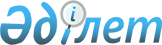 О внесении изменения в приказ Министра образования и науки Республики Казахстан от 22 января 2016 года № 65 "Об утверждении перечня профессий и специальностей по срокам обучения и уровням образования для технического и профессионального, послесреднего образования в соответствии с классификатором"Приказ Министра образования и науки Республики Казахстан от 15 июня 2018 года № 275. Зарегистрирован в Министерстве юстиции Республики Казахстан 13 июля 2018 года № 17192.
      ПРИКАЗЫВАЮ:
      1. Внести в приказ Министра образования и науки Республики Казахстан 22 января 2016 года № 65 "Об утверждении перечня профессий и специальностей по срокам обучения и уровням образования для технического и профессионального, послесреднего образования в соответствии с классификатором" (зарегистрирован в Реестре государственной регистрации нормативных правовых актов под № 13149, опубликован 1 июля 2016 года в информационно-правовой системе нормативных правовых актов Республики Казахстан "Әділет") следующее изменение:
      перечень профессий и специальностей по срокам обучения и уровням образования для технического и профессионального, послесреднего образования в соответствии с классификатором утвержденный указанным приказом, изложить в редакции согласно приложению к настоящему приказу.
      2. Департаменту технического и профессионального образования Министерства образования и науки Республики Казахстан (Оспанова Н.Ж.) в установленном законодательством порядке обеспечить:
      1) государственную регистрацию настоящего приказа в Министерстве юстиции Республики Казахстан;
      2) в течении десяти календарных дней со дня государственной регистрации настоящего приказа направление его копии в бумажном и электронном виде на казахском и русском языках в Республиканское государственное предприятие на праве хозяйственного ведения "Республиканский центр правовой информации" для официального опубликования и включения в Эталонный контрольный банк нормативных правовых актов Республики Казахстан;
      3) в течение десяти календарных дней после государственной регистрации настоящего приказа направление его копии на официальное опубликование в периодические печатные издания;
      4) в течение десяти рабочих дней после государственной регистрации настоящего приказа в Министерстве юстиции Республики Казахстан представление в Департамент юридической службы и международного сотрудничества Министерства образования и науки Республики Казахстан сведений об исполнении мероприятиях, предусмотренных подпунктами 1), 2) и 3) настоящего пункта;
      3. Контроль за исполнением настоящего приказа возложить на вице-министра образования и науки Республики Казахстан Аймагамбетова А.К.
       4. Настоящий приказ вводится в действие по истечении десяти календарных дней после дня его первого официального опубликования. 
      "СОГЛАСОВАН"
Министр здравоохранения
Республики Казахстан
___________ Е. Биртанов
26 июня 2018 года
      "СОГЛАСОВАН"
Министр культуры и спорта
Республики Казахстан
__________ А. Мухамедиулы
20 июня 2018 года Перечень профессий и специальностей по срокам обучения и уровням образования для технического и профессионального, послесреднего образования в соответствии с классификатором
      Примечание:
      *срок обучения на базе основного среднего образования с художественной профелизацией
      **срок обучения для технического и профессионального, послесреднего образования для лиц с особыми образовательными потребностями
					© 2012. РГП на ПХВ Республиканский центр правовой информации Министерства юстиции Республики Казахстан
				
      Министр
образования и науки
Республики Казахстан 

Е. Сагадиев
Приложение к приказу
Министра образования и науки
Республики Казахстан
от 15 июня 2018 года № 275Утверждено приказом
Министра образования и науки
Республики Казахстан
от 22 января 2016 года № 65
Код специальности технического и профессионального образования
Профиль образования, наименование специальности
Квалификация
Срок обучения для технического и профессионального образования
Срок обучения для технического и профессионального образования
Срок обучения для технического и профессионального образования
Срок обучения для технического и профессионального образования
Срок обучения для послесреднего образования
Срок обучения для послесреднего образования
Код специальности технического и профессионального образования
Профиль образования, наименование специальности
Квалификация
на базе основного среднего образования без получения общего среднего образования
на базе основного среднего образования
на базе общего среднего образования
на базе технического и профессионального, послесреднего, высшего образования
на базе общесреднего образования
на базе технического и профессионального образования
1
2
3
4
5
6
7
8
9
0100000
Образование
0101000
Дошкольное воспитание и обучение
010101 3
Воспитатель дошкольных организаций
3 года 10 мес.
2 года 10 мес.
10 мес., 1 год 10 мес.
010102 3
Мать-воспитательница (патронатный воспитатель)
3 года 10 мес.
2 года 10 мес.
10 мес., 1 год 10 мес.
010103 3
Воспитатель дошкольных организаций со знанием английского языка
3 года 10 мес.
2 года 10 мес.
10 мес., 1 год 10 мес.
010104 4
Прикладной бакалавр дошкольного воспитания и обучения
2 года 10 мес.
10 мес., 1 год 10 мес.
010105 1
Няня
1 год 10 мес.
10 мес.
010106 1
Гувернер/Гувернантка
1 год 10 мес.
10 мес.
010107 3
Логопед в дошкольных организациях
3 года 10 мес.
2 года 10 мес.
0102000
Организация воспитательной работы (по уровням)
010205 2
Аниматор
1 год 10 мес., 2 года 10 мес.
10 мес., 1 год 10 мес.
010206 4
Прикладной бакалавр организации воспитательной работы
2 года 10 мес.
10 мес., 1 год 10 мес.
010201 3
Педагог дополнительного образования
3 года 10 мес.
2 года 10 мес.
10 мес., 1 год 10 мес.
010202 3
Педагог - организатор
3 года 10 мес.
2 года 10 мес.
10 мес., 1 год 10 мес.
010203 3
Воспитатель организации образования
3 года 10 мес.
2 года 10 мес.
10 мес., 1 год 10 мес.
010204 3
Вожатый организации образования
2 года 10 мес.
1 год 10 мес.
10 мес.
0103000
Физическая культура и спорт
010301 3
Инструктор по физической культуре
3 года 10 мес.
2 года 10 мес.
10 мес., 1 год 10 мес.
010302 3
Учитель физической культуры
3 года 10 мес.
2 года 10 мес.
10 мес., 1 год 10 мес.
010303 3
Тренер-преподаватель по спорту
3 года 10 мес.
2 года 10 мес.
10 мес., 1 год 10 мес.
010304 3
Учитель по адаптивной физической культуры
3 года 10 мес.
2 года 10 мес.
10 мес., 1 год 10 мес.
010305 4
Прикладной бакалавр физической культуры
2 года 10 мес.
10 мес., 1 год 10 мес.
0104000
Профессиональное обучение (по отраслям)
010401 3
Мастер производственного обучения, техник (всех наименований)
3 года 10 мес.
2 года 10 мес.
10 мес., 1 год 10 мес.
010402 3
Мастер производственного обучения, техник-технолог (всех наименований)
3 года 10 мес.
2 года 10 мес.
10 мес., 1 год 10 мес.
0105000
Начальное образование
010501 3
Учитель начального образования
3 года 10 мес.
2 года 10 мес.
10 мес., 1 год 10 мес.
010502 3
Учитель информатики начального образования
3 года 10 мес.
2 года 10 мес.
10 мес., 1 год 10 мес.
010503 3
Учитель иностранного языка начального образования
3 года 10 мес.
2 года 10 мес.
10 мес., 1 год 10 мес.
010504 3
Учитель самопознания
3 года 10 мес.
2 года 10 мес.
10 мес., 1 год 10 мес.
010505 1
Гувернант
10 мес.
010506 1
Няня
1 год 10 мес.
10 мес.
010510 4
Прикладной бакалавр начального образования
2 года 10 мес.
10 мес., 1 год 10 мес.
0105071
Культорганизатор
10 мес.
010508 3
Учитель начального образования со знанием английского языка
3 года 10 мес.
2 года 10 мес.
10 мес., 1 год 10 мес.
010509 3
Учитель информатики начального образования со знанием английского языка
3 года 10 мес.
2 года 10 мес.
10 мес., 1 год 10 мес.
0106000
Изобразительное искусство и черчение
010601 3
Учитель изобразительного искусства и черчения основного среднего образования
3 года 10 мес.
2 года 10 мес.
10 мес., 1 год 10 мес.
0107000
Технология
010701 3
Учитель технологии основного среднего образования
3 года 10 мес.
2 года 10 мес.
10 мес., 1 год 10 мес.
010800 0
Музыкальное образование
010801 3
Учитель музыки в организациях дошкольного и основного среднего образования
3 года 10 мес.
2 года 10 мес.
10 мес., 1 год 10 мес.
0109000
Безопасность жизнедеятельности и валеология
010901 3
Учитель основы безопасности жизнедеятельности и валеологии основного образования
3 года 10 мес.
2 года 10 мес.
10 мес., 1 год 10 мес.
0110000
Лаборант организации образования
011001 3
Лаборант
2 года 10 мес.
1 год 10 мес.
10 мес.
0111000
Основное среднее образование
011101 3
Учитель казахского языка и литературы
3 года 10 мес.
2 года 10 мес.
10 мес., 1 год 10 мес.
011102 3
Учитель русского языка и литературы
3 года 10 мес.
2 года 10 мес.
10 мес., 1 год 10 мес.
011103 3
Учитель уйгурского языка и литературы
3 года 10 мес.
2 года 10 мес.
10 мес., 1 год 10 мес.
011104 3
Учитель узбекского языка и литературы
3 года 10 мес.
2 года 10 мес.
10 мес., 1 год 10 мес.
011105 3
Учитель самопознания
3 года 10 мес.
2 года 10 мес.
10 мес., 1 год 10 мес.
011106 3
Учитель математики
3 года 10 мес.
2 года 10 мес.
10 мес., 1 год 10 мес.
011107 3
Учитель физики
3 года 10 мес.
2 года 10 мес.
10 мес., 1 год 10 мес.
011108 3
Учитель иностранного языка
3 года 10 мес.
2 года 10 мес.
10 мес., 1 год 10 мес.
011109 3
Учитель информатики
3 года 10 мес.
2 года 10 мес.
10 мес., 1 год 10 мес.
011110 3
Учитель самопознания со знанием английского языка
3 года 10 мес.
2 года 10 мес.
10 мес., 1 год 10 мес.
011111 3
Учитель математики со знанием английского языка
3 года 10 мес.
2 года 10 мес.
10 мес., 1 год 10 мес.
011112 3
Учитель физики со знанием иностранного языка
3 года 10 мес.
2 года 10 мес.
10 мес., 1 год 10 мес.
011113 4
Прикладной бакалавр основного среднего образования
2 года 10 мес.
10 мес., 1 год 10 мес.
011114 3
Учитель художественного труда
3 года 10 мес.
2 года 10 мес.
0112000
Исламоведение
011201 3
Имам хатиб
3 года 10 мес.
2 года 10 мес.
10 мес., 1 год 10 мес.
011202 3
Учитель основ Ислама
3 года 10 мес.
2 года 10 мес.
10 мес., 1 год 10 мес.
0113000
Теология
011301 3
Теолог
3 года 10 мес.
2 года 10 мес.
011302 3
Теолог с изучением арабского языка
3 года 10 мес.
2 года 10 мес.
0200000
Право
0201000
Правоведение
020101 3
Юрист
2 года 10 мес.
1 год 10 мес.
10 мес.
020102 3
Юрисконсульт
2 года 10 мес.
1 год 10 мес.
10 мес.
0202000
Право охранительная деятельность
020201 3
Юрист
2 года 10 мес.
1 год 10 мес.
10 мес.
0203000
Патентоведе ние
020301 3
Техник
2 года 10 мес.
1 год 10 мес.
10 мес.
0300000
Медицина, фармацевтика
0301000
Лечебное дело
030101 3
Фельдшер
3 года 10 мес.
2 года 10 мес.
030102 3
Акушер (-ка)
2 года 10 мес.
0302000
Сестринское дело
030202 2
Младшая медицинская сестра по уходу
1 год 10 мес. 
10 мес.
030203 2
Массажист**
1 год 10 мес.
030204 3
Медицинская сестра общей практики
3 года 10 мес.
2 года 10 мес.
030205 4
Прикладной бакалавр сестринского дела
-
-
3 года 6 мес.
1 год 6 мес.
0303000
Гигиена и эпидемиология
030301 3
Гигиенист-эпидемиолог
2 года 10 мес.
030400 0
Стоматология
030401 3
Помощник врача-стоматолога
2 года 10 мес.
1 год 10 мес.
030402 3
Дантист
3 года 10 мес.
2 года 10 мес.
030403 2
Гигиенист стоматологический
1 год 10 мес., 2 года 10 мес.
10 мес., 1 год 10 мес.
0305000
Лабораторная диагностика
030501 3
Медицинский лаборант
3 года 10 мес.
2 года 10 мес.
0306000
Фармация
030601 3
Фармацевт
2 года 10 мес.
0307000
Стоматология ортопедическая
030701 3
Зубной техник
2 года 10 мес.
1 год 10 мес.
030800 0
Медицинская оптика
030801 3
Оптик медицинский
2 года 10 мес.
1 год 10 мес.
030802 3
Оптик-офтальмолог
3 года 10 мес.
2 года 10 мес.
030803 3
Оптикометрист
3 года 10 мес.
2 года 10 мес.
0400000
Искусство и культура
0401000
Библиотечное дело
040101 3
Библиотекарь
2 года 10 мес.
1 год 10 мес.
10 мес.
0402000
Дизайн (по профилю)**
040201 3
Дизайнер
3 года 10 мес., 2 года 10 мес.*
2 года 10 мес.
10 мес.
040202 2
Исполнитель художественно- оформительских работ
1 год 10 мес., 2 года 10 мес.
10 мес., 1 год 10 мес.
10 мес.
0403000
Социально-культурная деятельность и народное художественное творчество (по профилю)
040301 3
Педагог-организатор
3 года 10 мес.
2 года 10 мес.
0404000
Инструментальное исполнительство и музыкальное искусство эстрады (по видам)
040401 3
Преподаватель детской музыкальной школы, концертмейстер
3 года 10 мес.
2 года 10 мес.
2 года 10 мес.
040402 3
Преподаватель детской музыкальной школы, артист (руководитель) оркестра, ансамбля
3 года 10 мес.
2 года 10 мес.
2 года 10 мес.
040403 3
Преподаватель детской музыкальной школы, артист (руководитель) оркестра народных инструментов
3 года 10 мес.
2 года 10 мес.
2 года 10 мес.
040404 3
Преподаватель детской музыкальной школы, артист (руководитель) оркестра эстрадных инструментов
3 года 10 мес.
2 года 10 мес.
2 года 10 мес.
040405 2
Мастер по настройке, регулировке и ремонту музыкальных инструментов
1 год 10 мес., 2 года 10 мес.
10 мес., 1 год 10 мес.
0405000
Хоровое дирижирование
040501 3
Преподаватель, хормейстер
3 года 10 мес.
2 года 10 мес.
2 года 10 мес.
0406000
Теория музыки
040601 3
Преподаватель детской музыкальной школы
3 года 10 мес.
2 года 10 мес.
2 года 10 мес.
0407000
Пение**
040701 3
Преподаватель детской музыкальной школы, артист академического пения, солист ансамбля
3 года 10 мес.
2 года 10 мес.
2 года 10 мес.
0407023
Преподаватель детской музыкальной школы, артист народного пения с домброй
3 года 10 мес.
2 года 10 мес.
2 года 10 мес.
0407033
Преподаватель детской музыкальной школы, артист эстрадного пения
3 года 10 мес.
2 года 10 мес.
2 года 10 мес.
040704 3
Артист хора
3 года 10 мес.
2 года 10 мес.
2 года 10 мес.
0408000
Хореографическое искусство
040801 3
Артист балета
с 4(5) класса 7 лет 10 мес.
040802 3
Артист ансамбля танца
2 года 10 мес.
1 год 10 мес.
040803 3
Артист балета, преподаватель, руководитель хореографического коллектива
3 года 10 мес.
2 года 10 мес.
040804 3
Артист ансамбля танца, преподаватель, руководитель хореографического коллектива
3 года 10 мес.
2 года 10 мес.
040805 3
Артист современного танца, преподаватель, руководитель хореографического коллектива
3 года 10 мес.
2 года 10 мес.
040806 3
Преподаватель-концертмейстер хореографических дисциплин, преподаватель фортепиано
3 года 10 мес.
2 года 10 мес.
040807 3
Преподаватель ритмики и хореографии организации образования
3 года 10 мес.
2 года 10 мес.
0409000
Актерское искусство**
040901 3
Артист драматического театра
3 года 10 мес.
2 года 10 мес.
10 мес., 1 год 10 мес.
040902 3
Артист музыкального театра
3 года 10 мес., 2 года 10 мес.*
2 года 10 мес.
10 мес., 1 год 10 мес.
040903 3
Артист театра кукол
3 года 10 мес.
2 года 10 мес.
10 мес., 1 год 10 мес.
040904 3
Артист разговорного жанра
3 года 10 мес.
2 года 10 мес.
10 мес., 1 год 10 мес.
040905 3
Артист эстрадного жанра
3 года 10 мес.
2 года 10 мес.
10 мес., 1 год 10 мес.
0410000
Цирковое искусство
041001 3
Артист цирка
с 7 класса 3 года 10 мес.
2 года 10 мес.
0411000
Театрально-декоративное искусство (по профилю)**
041101 2
Бутафор
1 год 10 мес., 2 года 10 мес.
10 мес., 1 год 10 мес.
10 мес.
041102 2
Машинист сцены
1 год 10 мес., 2 года 10 мес.
10 мес., 1 год 10 мес.
10 мес.
041103 2
Гример-пастижер
1 год 10 мес., 2 года 10 мес.
10 мес., 1 год 10 мес.
10 мес.
041104 2
Костюмер
1 год 10 мес., 2 года 10 мес.
10 мес., 1 год 10 мес.
10 мес.
041105 3
Художник-декоратор
3 года 10 мес.
2 года 10 мес.
10 мес., 1 год 10 мес.
041106 3
Оператор световой аппаратуры
3 года 10 мес.
2 года 10 мес.
10 мес., 1 год 10 мес.
041107 3
Художник по костюмам
3 года 10 мес., 2 года 10 мес.*
2 года 10 мес.,1 год 10 мес.*
10 мес., 1 год 10 мес.
0412000
Живопись, скульптура и графика (по видам)**
041201 3
Художник
3 года 10 мес., 2 года 10 мес.*
2 года 10 мес.,1 год 10 мес.*
10 мес., 1 год 10 мес.
041202 3
Художник-скульптор
3 года 10 мес., 2 года 10 мес.*
2 года 10 мес.,1 год 10 мес.*
10 мес., 1 год 10 мес.
041203 3
Художник-оформитель
3 года 10 мес., 2 года 10 мес.*
2 года 10 мес.,1 год 10 мес.*
10 мес., 1 год 10 мес.
0413000
Декоративно-прикладное искусство и народные промыслы (по профилю)**
041301 2
Изготовитель художественных изделий из дерева
1 год 10 мес., 2 года 10 мес.
10 мес., 1 год 10 мес.
10 мес.
041302 2
Изготовитель художественных изделий из металла
1 год 10 мес., 2 года 10 мес.
10 мес., 1 год 10 мес.
10 мес.
041303 2
Формовщик художественного литья
1 год 10 мес., 2 года 10 мес.
10 мес., 1 год 10 мес.
10 мес.
041304 2
Чеканщик художественных изделий
1 год 10 мес., 2 года 10 мес.
10 мес., 1 год 10 мес.
10 мес.
041305 2
Художник декоративной росписи по металлу
1 год 10 мес., 2 года 10 мес.
10 мес., 1 год 10 мес.
10 мес.
041306 2
Живописец
1 год 10 мес., 2 года 10 мес.
10 мес., 1 год 10 мес.
10 мес.
041307 2
Изготовитель художественных изделий из керамики
1 год 10 мес., 2 года 10 мес.
10 мес., 1 год 10 мес.
10 мес.
041308 2
Реставратор тканей, гобеленов и ковров
1 год 10 мес., 2 года 10 мес.
10 мес., 1 год 10 мес.
10 мес.
041309 2
Заготовщик деталей и материалов к ювелирным и художественным изделиям
1 год 10 мес., 2 года 10 мес.
10 мес., 1 год 10 мес.
10 мес.
041310 2
Монтировщик изделий из камня
1 год 10 мес., 2 года 10 мес.
10 мес., 1 год 10 мес.
10 мес.
041311 2
Разрисовщик ткани
1 год 10 мес., 2 года 10 мес.
10 мес., 1 год 10 мес.
10 мес.
041312 2
Изготовитель художественных изделий из шерсти и кожи
1 год 10 мес., 2 года 10 мес.
10 мес., 1 год 10 мес.
10 мес.
041313 2
Изготовитель музыкальных инструментов
1 год 10 мес., 2 года 10 мес.
10 мес., 1 год 10 мес.
10 мес.
041314 2
Обработчик изделий из кости и рога
1 год 10 мес., 2 года 10 мес.
10 мес., 1 год 10 мес.
10 мес.
041315 3
Художник миниатюрной живописи
3 года 10 мес., 2 года 10 мес.*
2 года 10 мес.,1 год 10 мес.*
10 мес., 1 год 10 мес.
041316 3
Художник
3 года 10 мес., 2 года 10 мес.*
2 года 10 мес.,1 год 10 мес.*
10 мес., 1 год 10 мес.
041317 2
Обработчик изделий по металлу
1 год 10 мес., 2 года 10 мес.
10 мес., 1 год 10 мес.
10 мес.
0414000
Реставрация (по отраслям)**
041401 2
Реставратор архивных и библиотечных материалов
1 год 10 мес., 2 года 10 мес.
10 мес., 1 год 10 мес.
10 мес.
041402 2
Реставратор декоративно- художественных покрасок
1 год 10 мес., 2 года 10 мес.
10 мес., 1 год 10 мес.
10 мес.
041403 2
Реставратор декоративных штукатурок и лепных изделий
1 год 10 мес., 2 года 10 мес.
10 мес., 1 год 10 мес.
10 мес.
041404 2
Реставратор художественных изделий и декоративных предметов (из кожи, меха, ткани)
1 год 10 мес., 2 года 10 мес.
10 мес., 1 год 10 мес.
10 мес.
041405 2
Реставратор памятников деревянного зодчества
1 год 10 мес., 2 года 10 мес.
10 мес., 1 год 10 мес.
10 мес.
041406 2
Реставратор произведений из дерева
1 год 10 мес., 2 года 10 мес.
10 мес., 1 год 10 мес.
10 мес.
041407 2
Реставратор памятников каменного зодчества
1 год 10 мес., 2 года 10 мес.
10 мес., 1 год 10 мес.
10 мес.
041408 2
Реставратор металлических конструкции
1 год 10 мес., 2 года 10 мес.
10 мес., 1 год 10 мес.
10 мес.
041409 2
Реставратор кровельных покрытий
1 год 10 мес., 2 года 10 мес.
10 мес., 1 год 10 мес.
10 мес.
041410 2
Реставратор музыкальных инструментов
1 год 10 мес., 2 года 10 мес.
10 мес., 1 год 10 мес.
10 мес.
041411 3
Художник-реставратор
3 года 10 мес.
2 года 10 мес.
10 мес., 1 год 10 мес.
0415000
Ювелирное дело (по отраслям)**
041501 2
Огранщик вставок для ювелирных и художественных изделий
1 год 10 мес., 2 года 10 мес.
10 мес., 1 год 10 мес.
10 мес.
041502 2
Ювелир-цепочник
1 год 10 мес., 2 года 10 мес.
10 мес., 1 год 10 мес.
10 мес.
041503 2
Ювелир-гравер
1 год 10 мес., 2 года 10 мес.
10 мес., 1 год 10 мес.
10 мес.
041504 2
Ювелир-монтировщик
1 год 10 мес., 2 года 10 мес.
10 мес., 1 год 10 мес.
10 мес.
041505 2
Ювелир-филигранщик
1 год 10 мес., 2 года 10 мес.
10 мес., 1 год 10 мес.
10 мес.
041506 2
Огранщик алмазов в бриллианты
1 год 10 мес., 2 года 10 мес.
10 мес., 1 год 10 мес.
10 мес.
041507 2
Обтирщик алмазов
1 год 10 мес., 2 года 10 мес.
10 мес., 1 год 10 мес.
10 мес.
041508 2
Распиловщик алмазов
1 год 10 мес., 2 года 10 мес.
10 мес., 1 год 10 мес.
10 мес.
041509 2
Часовщик
1 год 10 мес., 2 года 10 мес.
10 мес., 1 год 10 мес.
10 мес.
041510 2
Ювелир-браслетчик
1 год 10 мес., 2 года 10 мес.
10 мес., 1 год 10 мес.
10 мес.
0416000
Артист исполнитель, звукооператор концертных программ
041601 3
Преподаватель детской музыкальной школы, артист оркестра, звукооператор
3 года 10 мес.
2 года 10 мес.
10 мес., 1 год 10 мес.
0417000
Дизайн промышленной продукции
041701 3
Дизайнер
3 года 10 мес.
2 года 10 мес.
10 мес., 1 год 10 мес.
0418000
Ландшафтный дизайн
041801 3
Дизайнер
3 года 10 мес.
2 года 10 мес.
10 мес., 1 год 10 мес.
0419000
Дизайн в строительстве
041901 3
Дизайнер
3 года 10 мес.
2 года 10 мес.
10 мес., 1 год 10 мес.
0420000
Дизайн интерьера
042001 3
Дизайнер
3 года 10 мес.
2 года 10 мес.
10 мес., 1 год 10 мес.
0500000
Сервис, экономика и управление
0501000
Социальная работа
050101 3
Специалист по социальной работе
2 года 10 мес.
1 год 10 мес.
10 мес., 1 год 10 мес.
050102 3
Специалист в организациях социальной защиты населения
2 года 10 мес.
1 год 10 мес.
10 мес., 1 год 10 мес.
0502000
Обслуживание и ремонт телекоммуникационного оборудования и бытовой техники (по отраслям)
050201 2
Радиомеханик по ремонту и обслуживанию радиоэлектронного оборудования (радио-,теле-, аудио-видео )
1 год 10 мес.
1 год 10 мес., 2 года 10 мес.
10 мес., 1 год 10 мес.
050202 2
Телеоператор
1 год 10 мес.
1 год 10 мес., 2 года 10 мес.
10 мес., 1 год 10 мес.
050203 3
Техник по эксплуатации и ремонту оборудования
3 года 10 мес.
2 года 10 мес.
050204 3
Техник-механик
2 года 10 мес.
1 год 10 мес.
0503000
Слесарное дело**
050301 2
Слесарь-электрик по ремонту электрооборудования
1 год 10 мес.
1 год 10 мес., 2 года 10 мес.
10 мес., 1 год 10 мес.
10 мес.
050302 2
Электрик автослесарь
1 год 10 мес., 2 года 10 мес.
10 мес., 1 год 10 мес.
10 мес.
0504000
Химическая чистка и крашение изделий**
050401 1
Отпарщик-прессовщик
1 год 10 мес.
1 год 10 мес.
10 мес.
10 мес.
050402 1
Пятновыводчик
1 год 10 мес.
1 год 10 мес.
10 мес.
10 мес.
050404 2
Аппаратчик химической чистки
1 год 10 мес.
1 год 10 мес., 2 года 10 мес.
10 мес., 1 год 10 мес.
10 мес.
050406 2
Контролер качества обработки изделий
1 год 10 мес.
1 год 10 мес., 2 года 10 мес.
10 мес., 1 год 10 мес.
10 мес.
050407 3
Техник-технолог
2 года 10 мес.
1 год 10 мес.
10 мес.
0505000
Фотодело**
050501 1
Ретушер
1 год 10 мес.
10 мес.
10 мес.
050502 2
Фотолаборант
1 год 10 мес., 2 года 10 мес.
10 мес., 1 год 10 мес.
10 мес.
050503 2
Фотограф
1 год 10 мес., 2 года 10 мес.
10 мес., 1 год 10 мес.
10 мес.
050504 3
Фототехник
2 года 10 мес.
1 год 10 мес.
10 мес.
0506000
Парикмахерс кое искусство и декоративная косметика**
050601 2
Парикмахер-модельер
1 год 10 мес.
1 год 10 мес., 2 года 10 мес.
10 мес., 1 год 10 мес.
10 мес.
050602 2
Косметолог
1 год 10 мес.
1 год 10 мес., 2 года 10 мес.
10 мес., 1 год 10 мес.
10 мес.
050603 2
Визажист
1 год 10 мес.
1 год 10 мес., 2 года 10 мес.
10 мес., 1 год 10 мес.
10 мес.
050604 1
Мастер по педикюру
1 год 10 мес.
10 мес.
10 мес.
050605 1
Мастер по маникюру
1 год 10 мес.
10 мес.
10 мес.
050606 3
Художник-модельер
1 год 10 мес.
3 года 10 мес.
2 года 10 мес.
1 год 6 мес.
050607 2
Парикмахер-стилист
1 год 10 мес.
1 год 10 мес., 2 года 10 мес.
10 мес., 1 год 10 мес.
10 мес.
050608 1
Мастер-парикмахер
1 год 10 мес.
10 мес.
10 мес.
050609 1
Мастер по наращиванию ногтей
1 год 10 мес.
10 мес.
10 мес.
050610 1
Мастер по дизайну ногтей
1 год 10 мес.
10 мес.
10 мес.
050611 2
Мастер по обработке ногтей
1 год 10 мес.
1 год 10 мес., 2 года 10 мес.
10 мес., 1 год 10 мес.
10 мес.
050612 2
Косметолог-эстетист
1 год 10 мес., 2 года 10 мес.
10 мес., 1 год 10 мес.
10 мес.
0507000
Организация обслуживания гостиничных хозяйств
050701 1
Консьерж*
1 год 10 мес.
10 мес.
10 мес.
050702 1
Швейцар
1 год 10 мес.
10 мес.
10 мес.
050703 1
Горничная
1 год 10 мес.
10 мес.
10 мес.
050704 2
Помощник администратора
1 год 10 мес.
1 год 10 мес., 2 года 10 мес.
10 мес., 1 год 10 мес.
10 мес.
050705 3
Администратор
1 год 10 мес.
2 года 10 мес.
10 мес.
10 мес.
050706 3
Супервайзер (начальник смены)
2 года 10 мес.
1 год 10 мес.
0508000
Организация питания**
050801 2
Повар
1 год 10 мес.
1 год 10 мес., 2 года 10 мес.
10 мес., 1 год 10 мес.
10 мес.
050802 2
Кондитер
1 год 10 мес.
1 год 10 мес., 2 года 10 мес.
10 мес., 1 год 10 мес.
10 мес.
050803 2
Калькулятор
1 год 10 мес.
1 год 10 мес., 2 года 10 мес.
10 мес., 1 год 10 мес.
10 мес.
050804 2
Официант
1 год 10 мес.
1 год 10 мес., 2 года 10 мес.
10 мес., 1 год 10 мес.
10 мес.
050805 2
Бармен
1 год 10 мес.
1 год 10 мес., 2 года 10 мес.
10 мес., 1 год 10 мес.
10 мес.
050806 3
Технолог-менеджер
1 год 10 мес.
3 года 10 мес.
2 года 10 мес.
1 год 6 мес.
050807 2
Метрдотель
1 год 10 мес.
1 год 10 мес., 2 года 10 мес.
10 мес., 1 год 10 мес.
10 мес.
0509000
Обувное дело**
050901 2
Обувщик по индивидуальному пошиву обуви
1 год 10 мес.
1 год 10 мес., 2 года 10 мес.
10 мес., 1 год 10 мес.
10 мес.
050902 2
Обувщик по пошиву ортопедической обуви
1 год 10 мес.
1 год 10 мес., 2 года 10 мес.
10 мес., 1 год 10 мес.
10 мес.
050903 2
Обувщик по ремонту обуви
1 год 10 мес.
1 год 10 мес., 2 года 10 мес.
10 мес., 1 год 10 мес.
10 мес.
0510000
Делопроизводство и архивоведение (по отраслям и областям применения)
051001 2
Секретарь-референт
1 год 10 мес., 2 года 10 мес.
10 мес., 1 год 10 мес.
10 мес.
051002 3
Делопроизводитель
2 года 10 мес.
1 год 10 мес.
10 мес.
051003 3
Архивариус
2 года 10 мес.
1 год 10 мес.
10 мес.
0511000
Туризм (по отраслям)
051101 2
Инструктор по туризму
1 год 10 мес.
1 год 10 мес., 2 года 10 мес.
10 мес., 1 год 10 мес.
10 мес.
051102 2
Экскурсовод
1 год 10 мес.
1 год 10 мес., 2 года 10 мес.
10 мес., 1 год 10 мес.
10 мес.
051103 2
Туристический агент
1 год 10 мес.
1 год 10 мес., 2 года 10 мес.
10 мес., 1 год 10 мес.
10 мес.
051104 3
Менеджер
3 года 10 мес.
2 года 10 мес.
1 год 6 мес.
0512000
Переводческое дело (по видам)**
051201 3
Переводчик
2 года 10 мес.
1 год 10 мес.
10 мес., 1 год 10 мес.
051202 3
Гид-переводчик
2 года 10 мес.
1 год 10 мес.
10 мес., 1 год 10 мес.
0513000
Маркетинг (по отраслям)
051301 2
Продавец продовольственных товаров
1 год 10 мес.
1 год 10 мес., 2 года 10 мес.
10 мес., 1 год 10 мес.
10 мес.
051302 2
Продавец непродовольственных товаров
1 год 10 мес.
1 год 10 мес., 2 года 10 мес.
10 мес., 1 год 10 мес.
10 мес.
051303 2
Контролер-кассир
1 год 10 мес.
1 год 10 мес., 2 года 10 мес.
10 мес., 1 год 10 мес.
10 мес.
051304 2
Агент коммерческий
1 год 10 мес.
1 год 10 мес., 2 года 10 мес.
10 мес., 1 год 10 мес.
10 мес.
051305 3
Маркетолог
2 года 10 мес.
1 год 10 мес.
10 мес.
051306 3
Товаровед
2 года 10 мес.
1 год 10 мес.
10 мес.
051307 3
Мерчендайзер
2 года 10 мес.
1 год 10 мес.
10 мес.
051308 4
Прикладной бакалавр маркенинга
2 года 10 мес.
10 мес., 1 год 10 мес.
051309 2
Продавец-консультант
1 год 10 мес., 2 года 10 мес.
10 мес., 1 год 10 мес.
0514000
Оценка
051401 3
Техник-оценщик
2 года 10 мес.
1 год 10 мес.
10 мес., 1 год 10 мес.
0515000
Менеджмент (по отраслям и областям применения)
051501 3
Менеджер
2 года 10 мес.
1 год 10 мес.
10 мес., 1 год 10 мес.
051502 4
Прикладной бакалавр менеджмента
2 года 10 мес.
10 мес., 1 год 10 мес.
0516000
Финансы (по отраслям)
051601 2
Агент страховой
1 год 10 мес., 2 года 10 мес.
10 мес., 1 год 10 мес.
10 мес.
051602 2
Брокер
1 год 10 мес., 2 года 10 мес.
10 мес., 1 год 10 мес.
10 мес.
051603 2
Техник
1 год 10 мес., 2 года 10 мес.
10 мес., 1 год 10 мес.
10 мес.
051604 2
Маклер
1 год 10 мес., 2 года 10 мес.
10 мес., 1 год 10 мес.
10 мес.
051605 3
Экономист по финансовой работе
2 года 10 мес.
1 год 10 мес.
10 мес.
051606 4
Прикладной бакалавр финансов
2 года 10 мес.
10 мес., 1 год 10 мес.
0517000
Статистика
051701 3
Статистик
2 года 10 мес.
1 год 10 мес.
10 мес., 1 год 10 мес.
0518000
Учет и аудит (по отраслям)
051801 2
Бухгалтер
1 год 10 мес., 2 года 10 мес.
10 мес., 1 год 10 мес.
10 мес.
051802 3
Бухгалтер-ревизор (аудитор)
2 года 10 мес.
1 год 10 мес.
10 мес.
051803 3
Экономист-бухгалтер
2 года 10 мес.
1 год 10 мес.
10 мес.
051804 2
Специалист по государственным закупкам
1 год 10 мес., 2 года 10 мес.
10 мес., 1 год 10 мес.
10 мес.
051805 4
Прикладной бакалавр учета и аудита
2 года 10 мес.
10 мес., 1 год 10 мес.
0519000
Экономика (по отраслям)
051901 2
Агент (всех наименований)
1 год 10 мес., 2 года 10 мес.
10 мес., 1 год 10 мес.
10 мес.
051902 3
Экономист
2 года 10 мес.
1 год 10 мес.
10 мес.
051903 3
Экономист по труду
2 года 10 мес.
1 год 10 мес.
10 мес.
051904 4
Прикладной бакалавр экономики
2 года 10 мес.
10 мес., 1 год 10 мес.
051905 2
Техник по труду
1 год 10 мес., 2 года 10 мес.
10 мес., 1 год 10 мес.
0520000
Логистика (по отраслям)
052001 3
Операционный логист
2 года 10 мес.
1 год 10 мес.
0521000
Гостиничный бизнес: управление рестораном/ отелем
052101 3
Менеджер по сервису
2 года 10 мес.
1 год 10 мес.
0522000
Организация и обслуживание мероприятий
052201 3
Менеджер по организации мероприятий
2 года 10 мес.
1 год 10 мес.
0600000
Метрология, стандартизация и сертификация
0601000
Стандартизация, метрология и сертификация (по отраслям)
060101 3
Техник по стандартизации
2 года 10 мес.
1 год 10 мес.
10 мес.
060102 3
Техник-метролог
3 года 10 мес.
2 года 10 мес.
10 мес., 1 год 10 мес.
0602000
Контроль качества (по отраслям применения)
060201 3
Техник
3 года 10 мес.
2 года 10 мес.
10 мес., 1 год 10 мес.
060202 3
Техник-дозиметрист
3 года 10 мес.
2 года 10 мес.
10 мес., 1 год 10 мес.
0603000
Неразрушающий контроль по отраслям и видам неразрушающего контроля
060301 3
Специалист неразрушающего контроля
3 года 10 мес.
2 года 10 мес.
10 мес., 1 год 10 мес.
0700000
Геология, горнодобывающая промышленность и добыча полезных ископаемых
0701000
Геологическая съемка, поиск и разведка месторождений полезных ископаемых (по видам)
070101 2
Рабочий на геолого-съемочных и поисковых работах
1 год 10 мес., 2 года 10 мес.
10 мес., 1 год 10 мес.
10 мес.
070102 2
Промывальщик геологических проб
1 год 10 мес., 2 года 10 мес.
10 мес., 1 год 10 мес.
10 мес.
070103 2
Пробоотборщик
1 год 10 мес., 2 года 10 мес.
10 мес., 1 год 10 мес.
10 мес.
070104 2
Обогатитель минералов и шлихов
1 год 10 мес., 2 года 10 мес.
10 мес., 1 год 10 мес.
10 мес.
070106 2
Проходчик
1 год 10 мес., 2 года 10 мес.
10 мес., 1 год 10 мес.
10 мес.
070107 3
Техник-геолог
3 года 10 мес.
2 года 10 мес.
10 мес., 1 год 10 мес.
0702000
Технология и техника разведки месторождений полезных ископаемых
070201 2
Машинист компрессора передвижного с электродвигателем
1 год 10 мес., 2 года 10 мес.
10 мес., 1 год 10 мес.
10 мес.
070202 2
Помощник бурильщика эксплуатационного и разведочного бурения скважин при электробурении
1 год 10 мес., 2 года 10 мес.
10 мес., 1 год 10 мес.
10 мес.
070203 2
Машинист шурфопроходческого агрегата
1 год 10 мес., 2 года 10 мес.
10 мес., 1 год 10 мес.
10 мес.
070204 2
Помощник машиниста буровой установки
1 год 10 мес., 2 года 10 мес.
10 мес., 1 год 10 мес.
10 мес.
070205 2
Машинист буровой установки
1 год 10 мес., 2 года 10 мес.
10 мес., 1 год 10 мес.
10 мес.
070206 3
Техник-геолог
3 года 10 мес.
2 года 10 мес.
10 мес., 1 год 10 мес.
070207 3
Техник
3 года 10 мес.
2 года 10 мес.
10 мес., 1 год 10 мес.
0703000
Гидрогеология и инженерная геология
070301 2
Рабочий на гидрогеологических работах
1 год 10 мес., 2 года 10 мес.
10 мес., 1 год 10 мес.
10 мес.
070302 2
Рабочий на геолого-съемочных и поисковых работах
1 год 10 мес., 2 года 10 мес.
10 мес., 1 год 10 мес.
10 мес.
070303 3
Техник-гидрогеолог
3 года 10 мес.
2 года 10 мес.
10 мес., 1 год 10 мес.
0704000
Геофизические методы поиска и разведки месторождений полезных ископаемых
070401 2
Каротажник
1 год 10 мес., 2 года 10 мес.
10 мес., 1 год 10 мес.
10 мес.
070402 2
Машинист каротажной станции
1 год 10 мес., 2 года 10 мес.
10 мес., 1 год 10 мес.
10 мес.
070403 2
Наладчик геофизической аппаратуры
1 год 10 мес., 2 года 10 мес.
10 мес., 1 год 10 мес.
10 мес.
070404 2
Рабочий на геофизических работах
1 год 10 мес., 2 года 10 мес.
10 мес., 1 год 10 мес.
10 мес.
070405 2
Лаборант- радиометрист
1 год 10 мес., 2 года 10 мес.
10 мес., 1 год 10 мес.
10 мес.
070406 3
Техник-геофизик
3 года 10 мес.
2 года 10 мес.
10 мес., 1 год 10 мес.
0705000
Подземная разработка месторождений полезных ископаемых
070501 2
Машинист горных выемочных машин
1 год 10 мес., 2 года 10 мес.
10 мес., 1 год 10 мес.
10 мес.
070502 2
Горнорабочий подземный
1 год 10 мес.
1 год 10 мес., 2 года 10 мес.
10 мес., 1 год 10 мес.
10 мес.
070503 2
Крепильщик
1 год 10 мес.
1 год 10 мес., 2 года 10 мес.
10 мес., 1 год 10 мес.
10 мес.
070504 2
Горнорабочий очистного забоя
1 год 10 мес.
1 год 10 мес., 2 года 10 мес.
10 мес., 1 год 10 мес.
10 мес.
070505 2
Машинист буровой установки
1 год 10 мес., 2 года 10 мес.
10 мес., 1 год 10 мес.
10 мес.
070506 2
Машинист подземных установок
1 год 10 мес., 2 года 10 мес.
10 мес., 1 год 10 мес.
10 мес.
070507 2
Горнорабочий по ремонту горных выработок
1 год 10 мес., 2 года 10 мес.
10 мес., 1 год 10 мес.
10 мес.
070508 2
Машинист дизельпоезда
1 год 10 мес., 2 года 10 мес.
10 мес., 1 год 10 мес.
10 мес.
070509 2
Машинист электровоза
1 год 10 мес., 2 года 10 мес.
10 мес., 1 год 10 мес.
10 мес.
070510 2
Горномонтажник подземный
1 год 10 мес., 2 года 10 мес.
10 мес., 1 год 10 мес.
10 мес.
070511 3
Техник-технолог
3 года 10 мес.
2 года 10 мес.
10 мес., 1 год 10 мес.
070512 1
Ламповщик
10 мес.
070513 1
Водитель погрузчика
10 мес.
070514 1
Проходчик
1 год 10 мес., 2 года 10 мес.
10 мес., 1 год 10 мес.
070515 1
Машинист скреперной лебедки
10 мес.
070516 1
Горнорабочий по предупреждению и тушению пожаров
10 мес.
070517 2
Машинист установки по бурению стволов шахт полным сечением
1 год 10 мес., 2 года 10 мес.
10 мес., 1 год 10 мес.
10 мес.
070518 2
Машинист подъемной машины
1 год 10 мес., 2 года 10 мес.
10 мес., 1 год 10 мес.
10 мес.
070519 2
Взрывник
1 год 10 мес., 2 года 10 мес.
10 мес., 1 год 10 мес.
10 мес.
070520 1
Машинист погрузочно-доставочных машин*
2 года 10 мес.
1 год 10 мес.
070521 2
Горнорабочий на маркшейдерских работах
1 год 10 мес., 2 года 10 мес.
10 мес., 1 год 10 мес.
070522 2
Горнорабочий на геологических работах
1 год 10 мес., 2 года 10 мес.
10 мес., 1 год 10 мес.
070523 3
Техник-гидрогеолог
3 года 10 мес.
2 года 10 мес.
070524 2
Бурильщик скважин
1 год 10 мес., 2 года 10 мес.
10 мес., 1 год 10 мес.
070525 1
Машинист породопогрузочной машины*
1 год 10 мес.
10 мес.
070526 1
Сцепщик-люковой*
1 год 10 мес.
10 мес.
070527 2
Горнорабочий по доставке материалов
1 год 10 мес., 2 года 10 мес.
10 мес., 1 год 10 мес.
070528 2
Раздатчик взрывчатых материалов
1 год 10 мес., 2 года 10 мес.
10 мес., 1 год 10 мес.
070529 2
Машинист погрузчика с дизельным приводом
1 год 10 мес., 2 года 10 мес.
10 мес., 1 год 10 мес.
0706000
Открытая разработка месторождений полезных ископаемых
070601 2
Машинист экскаватора
1 год 10 мес., 2 года 10 мес.
10 мес., 1 год 10 мес.
10 мес.
070602 2
Помощник машиниста экскаватора
1 год 10 мес., 2 года 10 мес.
10 мес., 1 год 10 мес.
10 мес.
070603 2
Машинист буровой установки
1 год 10 мес., 2 года 10 мес.
10 мес., 1 год 10 мес.
10 мес.
070604 2
Дорожно-путевой рабочий
1 год 10 мес., 2 года 10 мес.
10 мес., 1 год 10 мес.
10 мес.
070605 2
Машинист компрессорных установок
1 год 10 мес., 2 года 10 мес.
10 мес., 1 год 10 мес.
10 мес.
070606 2
Машинист вибропогрузочной установки
1 год 10 мес., 2 года 10 мес.
10 мес., 1 год 10 мес.
10 мес.
070607 2
Машинист конвейера
1 год 10 мес., 2 года 10 мес.
10 мес., 1 год 10 мес.
10 мес.
070608 2
Машинист дробильных установок
1 год 10 мес., 2 года 10 мес.
10 мес., 1 год 10 мес.
10 мес.
070609 2
Машинист экскаватора роторного
1 год 10 мес., 2 года 10 мес.
10 мес., 1 год 10 мес.
10 мес.
070610 2
Машинист штабелеформирую щей машины
1 год 10 мес., 2 года 10 мес.
10 мес., 1 год 10 мес.
10 мес.
070611 2
Электрослесарь (слесарь) дежурный по ремонту оборудования
1 год 10 мес., 2 года 10 мес.
10 мес., 1 год 10 мес.
10 мес.
070612 2
Слесарь-ремонтник
1 год 10 мес.
1 год 10 мес., 2 года 10 мес.
10 мес., 1 год 10 мес.
10 мес.
070613 2
Машинист электровоза
1 год 10 мес., 2 года 10 мес.
10 мес., 1 год 10 мес.
10 мес.
070614 2
Машинист тепловоза
1 год 10 мес., 2 года 10 мес.
10 мес., 1 год 10 мес.
10 мес.
070615 2
Помощник машиниста электровоза
1 год 10 мес., 2 года 10 мес.
10 мес., 1 год 10 мес.
10 мес.
070616 2
Помощник машиниста тепловоза
1 год 10 мес., 2 года 10 мес.
10 мес., 1 год 10 мес.
10 мес.
070617 2
Электрослесарь-контактчик
1 год 10 мес., 2 года 10 мес.
10 мес., 1 год 10 мес.
10 мес.
070618 1
Машинист отвального моста
1 год 10 мес., 2 года 10 мес.
10 мес.
10 мес.
070619 2
Машинист бульдозера
1 год 10 мес., 2 года 10 мес.
10 мес., 1 год 10 мес.
10 мес.
070620 3
Техник-технолог
3 года 10 мес.
2 года 10 мес.
10 мес., 1 год 10 мес.
070621 3
Техник-механик
3 года 10 мес.
2 года 10 мес.
10 мес., 1 год 10 мес.
070622 1
Горнорабочий разреза
1 год 10 мес.
10 мес.
070623 1
Взрывник
10 мес.
070624 1
Раздатчик взрывчатых материалов
10 мес.
070625 1
Машинист установки по разрушению негабаритов горной массы
10 мес.
070626 1
Горнорабочий у экскаваторов, отвальных мостов и отвалообразователей
10 мес.
070627 1
Машинист питателя*
1 год 10 мес.
10 мес.
070628 1
Обжигальщик*
1 год 10 мес.
10 мес.
0707000
Техническое обслуживание и ремонт горного электромеханического оборудования
070701 2
Электрослесарь подземный
1 год 10 мес., 2 года 10 мес.
10 мес., 1 год 10 мес.
10 мес.
070702 2
Машинист подъемной машины
1 год 10 мес., 2 года 10 мес.
10 мес., 1 год 10 мес.
10 мес.
070703 2
Горномонтажник подземный
1 год 10 мес., 2 года 10 мес.
10 мес., 1 год 10 мес.
10 мес.
070704 2
Машинист подземных установок
1 год 10 мес., 2 года 10 мес.
10 мес., 1 год 10 мес.
10 мес.
070705 2
Монтажник подъемно-транспортного оборудования непрерывного действия
1 год 10 мес., 2 года 10 мес.
10 мес., 1 год 10 мес.
10 мес.
070706 2
Электрослесарь (слесарь) дежурный по ремонту оборудования
1 год 10 мес., 2 года 10 мес.
10 мес., 1 год 10 мес.
10 мес.
070707 2
Электромонтажник-наладчик
1 год 10 мес., 2 года 10 мес.
10 мес., 1 год 10 мес.
10 мес.
070708 2
Помощник машиниста электровоза
1 год 10 мес., 2 года 10 мес.
10 мес., 1 год 10 мес.
10 мес.
070709 2
Помощник машиниста дизельпоезда
1 год 10 мес., 2 года 10 мес.
10 мес., 1 год 10 мес.
10 мес.
070710 2
Машинист конвейера
1 год 10 мес., 2 года 10 мес.
10 мес., 1 год 10 мес.
10 мес.
070711 2
Электрослесарь по ремонту и обслуживанию автоматики и средств измерений
1 год 10 мес., 2 года 10 мес.
10 мес., 1 год 10 мес.
10 мес.
070712 2
Электромонтер по обслуживанию электроустановок
1 год 10 мес., 2 года 10 мес.
10 мес., 1 год 10 мес.
10 мес.
070713 2
Машинист перегружателей
1 год 10 мес., 2 года 10 мес.
10 мес., 1 год 10 мес.
10 мес.
070714 2
Машинист компрессорных установок
1 год 10 мес., 2 года 10 мес.
10 мес., 1 год 10 мес.
10 мес.
070715 2
Машинист вакуумной установки
1 год 10 мес., 2 года 10 мес.
10 мес., 1 год 10 мес.
10 мес.
070716 2
Машинист насосных установок
1 год 10 мес., 2 года 10 мес.
10 мес., 1 год 10 мес.
10 мес.
070717 2
Гидромониторщик
1 год 10 мес., 2 года 10 мес.
10 мес., 1 год 10 мес.
10 мес.
070718 2
Электрослесарь-монтажник подземного горнопроходческого оборудования
1 год 10 мес., 2 года 10 мес.
10 мес., 1 год 10 мес.
10 мес.
070719 3
Электромеханик
3 года 10 мес.
2 года 10 мес.
10 мес., 1 год 10 мес.
070720 2
Машинист экскаватора
1 год 10 мес., 2 года 10 мес.
10 мес., 1 год 10 мес.
10 мес.
070721 2
Машинист буровой установки
1 год 10 мес., 2 года 10 мес.
10 мес., 1 год 10 мес.
10 мес.
070722 2
Помощник машиниста экскаватора
1 год 10 мес., 2 года 10 мес.
10 мес., 1 год 10 мес.
10 мес.
070723 2
Машинист дробильных установок
1 год 10 мес., 2 года 10 мес.
10 мес., 1 год 10 мес.
10 мес.
070724 2
Машинист экскаватора роторного
1 год 10 мес., 2 года 10 мес.
10 мес., 1 год 10 мес.
10 мес.
070725 2
Машинист штабелеформирую щей машины
1 год 10 мес., 2 года 10 мес.
10 мес., 1 год 10 мес.
10 мес.
070726 1
Ламповщик
1 год 10 мес., 2 года 10 мес.
10 мес.
10 мес.
070727 2
Машинист горных выемочных машин
1 год 10 мес., 2 года 10 мес.
10 мес., 1 год 10 мес.
10 мес.
070728 2
Слесарь-ремонтник
1 год 10 мес., 2 года 10 мес.
10 мес., 1 год 10 мес.
10 мес.
070729 2
Машинист вибропогрузочной установки
1 год 10 мес., 2 года 10 мес.
10 мес., 1 год 10 мес.
10 мес.
0708000
Обогащение полезных ископаемых (углеобогащение)
070801 2
Аппаратчик сгустителей
1 год 10 мес., 2 года 10 мес.
10 мес., 1 год 10 мес.
10 мес.
070802 2
Грохотовщик
1 год 10 мес.
1 год 10 мес., 2 года 10 мес.
10 мес., 1 год 10 мес.
10 мес.
070803 2
Дробильщик
1 год 10 мес.
1 год 10 мес., 2 года 10 мес.
10 мес., 1 год 10 мес.
10 мес.
070804 2
Контролер продукции обогащения
1 год 10 мес., 2 года 10 мес.
10 мес., 1 год 10 мес.
10 мес.
070805 2
Оператор пульта управления
1 год 10 мес., 2 года 10 мес.
10 мес., 1 год 10 мес.
10 мес.
070806 2
Сепараторщик
1 год 10 мес.
1 год 10 мес., 2 года 10 мес.
10 мес., 1 год 10 мес.
10 мес.
070807 2
Сушильщик
1 год 10 мес.
1 год 10 мес., 2 года 10 мес.
10 мес., 1 год 10 мес.
10 мес.
070808 2
Флотатор
1 год 10 мес., 2 года 10 мес.
10 мес., 1 год 10 мес.
10 мес.
070809 2
Центрифуговщик
1 год 10 мес., 2 года 10 мес.
10 мес., 1 год 10 мес.
10 мес.
070810 3
Техник-технолог
3 года 10 мес.
2 года 10 мес.
10 мес., 1 год 10 мес.
070811 2
Аппаратчик углеобогащения
1 год 10 мес., 2 года 10 мес.
10 мес., 1 год 10 мес.
10 мес.
070812 2
Контролер углеприема
1 год 10 мес., 2 года 10 мес.
10 мес., 1 год 10 мес.
10 мес.
0709000
Обогащение полезных ископаемых (рудообогащение)
070901 2
Грохотовщик
1 год 10 мес.
1 год 10 мес., 2 года 10 мес.
10 мес., 1 год 10 мес.
10 мес.
070902 2
Дозировщик
1 год 10 мес.
1 год 10 мес., 2 года 10 мес.
10 мес., 1 год 10 мес.
10 мес.
070903 2
Дробильщик
1 год 10 мес.
1 год 10 мес., 2 года 10 мес.
10 мес., 1 год 10 мес.
10 мес.
070904 2
Концентраторщик
1 год 10 мес., 2 года 10 мес.
10 мес., 1 год 10 мес.
10 мес.
070905 2
Машинист мельницы
1 год 10 мес., 2 года 10 мес.
10 мес., 1 год 10 мес.
10 мес.
070906 2
Машинист промывочных машин
1 год 10 мес., 2 года 10 мес.
10 мес., 1 год 10 мес.
10 мес.
070907 1
Растворщик реагентов
1 год 10 мес., 2 года 10 мес.
10 мес.
10 мес.
070908 2
Обжигальщик
1 год 10 мес., 2 года 10 мес.
10 мес., 1 год 10 мес.
10 мес.
070909 2
Контролер продукции обогащения
1 год 10 мес., 2 года 10 мес.
10 мес., 1 год 10 мес.
10 мес.
070910 2
Аппаратчик сгустителей
1 год 10 мес., 2 года 10 мес.
10 мес., 1 год 10 мес.
10 мес.
070911 2
Фильтровальщик
1 год 10 мес., 2 года 10 мес.
10 мес., 1 год 10 мес.
10 мес.
070912 2
Слесарь по обслуживанию и ремонту оборудования
1 год 10 мес.
1 год 10 мес., 2 года 10 мес.
10 мес., 1 год 10 мес.
10 мес.
070913 2
Слесарь по ремонту агрегатов
1 год 10 мес.
1 год 10 мес., 2 года 10 мес.
10 мес., 1 год 10 мес.
10 мес.
070914 2
Оператор пульта управления
1 год 10 мес., 2 года 10 мес.
10 мес., 1 год 10 мес.
10 мес.
070915 2
Сушильщик
1 год 10 мес.
1 год 10 мес., 2 года 10 мес.
10 мес., 1 год 10 мес.
10 мес.
070916 2
Флотатор
1 год 10 мес., 2 года 10 мес.
10 мес., 1 год 10 мес.
10 мес.
070917 2
Лаборант минералогического анализа
1 год 10 мес., 2 года 10 мес.
10 мес., 1 год 10 мес.
10 мес.
070918 3
Техник-технолог
3 года 10 мес.
2 года 10 мес.
10 мес., 1 год 10 мес.
070919 1
Регулировщик хвостового хозяйства
1 год 10 мес., 2 года 10 мес.
10 мес.
10 мес.
070920 1
Сортировщик
1 год 10 мес., 2 года 10 мес.
10 мес.
10 мес.
070921 1
Шламовщик-бассейнщик
1 год 10 мес., 2 года 10 мес.
10 мес.
10 мес.
0710000
Техническое обслуживание и ремонт карьерного электромеханического оборудования
071001 2
Монтажник дробильно-размольного оборудования и оборудования для сортировки и обогащения
1 год 10 мес., 2 года 10 мес.
10 мес., 1 год 10 мес.
10 мес.
071002 2
Машинист дробильно-помольно-сортировочных механизмов
1 год 10 мес., 2 года 10 мес.
10 мес., 1 год 10 мес.
10 мес.
071003 2
Слесарь-ремонтник
1 год 10 мес., 2 года 10 мес.
10 мес., 1 год 10 мес.
10 мес.
071004 2
Помощник машиниста электровоза карьерного
1 год 10 мес., 2 года 10 мес.
10 мес., 1 год 10 мес.
10 мес.
071005 2
Помощник машиниста дизельпоезда карьерного
1 год 10 мес., 2 года 10 мес.
10 мес., 1 год 10 мес.
10 мес.
071006 2
Машинист конвейера
1 год 10 мес., 2 года 10 мес.
10 мес., 1 год 10 мес.
10 мес.
071007 2
Электрослесарь по ремонту и обслуживанию автоматики и средств измерений
1 год 10 мес., 2 года 10 мес.
10 мес., 1 год 10 мес.
10 мес.
071008 2
Электромонтер по ремонту и обслуживанию электроустановок
1 год 10 мес., 2 года 10 мес.
10 мес., 1 год 10 мес.
10 мес.
071009 2
Машинист перегружателей
1 год 10 мес., 2 года 10 мес.
10 мес., 1 год 10 мес.
10 мес.
071010 2
Машинист компрессорных установок
1 год 10 мес., 2 года 10 мес.
10 мес., 1 год 10 мес.
10 мес.
071011 2
Машинист насосных установок
1 год 10 мес., 2 года 10 мес.
10 мес., 1 год 10 мес.
10 мес.
071012 2
Гидромониторщик
1 год 10 мес., 2 года 10 мес.
10 мес., 1 год 10 мес.
10 мес.
071013 3
Электромеханик
3 года 10 мес.
2 года 10 мес.
10 мес., 1 год 10 мес.
071014 2
Машинист отвалообразователя
1 год 10 мес., 2 года 10 мес.
10 мес., 1 год 10 мес.
10 мес.
071015 2
Машинист скрепера
1 год 10 мес., 2 года 10 мес.
10 мес., 1 год 10 мес.
10 мес.
071016 2
Машинист землесосной установки
1 год 10 мес., 2 года 10 мес.
10 мес., 1 год 10 мес.
10 мес.
071017 2
Машинист буровой установки
1 год 10 мес., 2 года 10 мес.
10 мес., 1 год 10 мес.
10 мес.
071018 2
Машинист экскаватора
1 год 10 мес., 2 года 10 мес.
10 мес., 1 год 10 мес.
10 мес.
0711000
Маркшейдерское дело
071101 2
Замерщик на топографо-геодезических и маркшейдерских работах
1 год 10 мес., 2 года 10 мес.
10 мес., 1 год 10 мес.
10 мес.
071102 2
Горнорабочий на маркшейдерских работах
1 год 10 мес.
1 год 10 мес., 2 года 10 мес.
10 мес., 1 год 10 мес.
10 мес.
071103 3
Техник-маркшейдер
3 года 10 мес.
2 года 10 мес.
10 мес., 1 год 10 мес.
0712000
Строительство подземных сооружений
071201 2
Машинист проходческого комплекса
1 год 10 мес., 2 года 10 мес.
10 мес., 1 год 10 мес.
10 мес.
071202 2
Проходчик
1 год 10 мес.
1 год 10 мес., 2 года 10 мес.
10 мес., 1 год 10 мес.
10 мес.
071203 2
Бурильщик шпуров
1 год 10 мес.
1 год 10 мес., 2 года 10 мес.
10 мес., 1 год 10 мес.
10 мес.
071204 2
Машинист горных выемочных машин
1 год 10 мес., 2 года 10 мес.
10 мес., 1 год 10 мес.
10 мес.
071205 2
Машинист погрузочной машины
1 год 10 мес., 2 года 10 мес.
10 мес., 1 год 10 мес.
10 мес.
071206 2
Горнорабочий подземный
1 год 10 мес.
1 год 10 мес., 2 года 10 мес.
10 мес., 1 год 10 мес.
10 мес.
071207 2
Машинист буровой установки
1 год 10 мес.
1 год 10 мес., 2 года 10 мес.
10 мес., 1 год 10 мес.
10 мес.
071209 3
Техник-строитель
3 года 10 мес.
2 года 10 мес.
10 мес., 1 год 10 мес.
071210 2
Машинист установки по бурению стволов шахт полным сечением
1 год 10 мес., 2 года 10 мес.
10 мес., 1 год 10 мес.
10 мес.
071211 2
Монтажник горного оборудования
1 год 10 мес., 2 года 10 мес.
10 мес., 1 год 10 мес.
10 мес.
071212 2
Машинист холодильной установки по замораживанию грунтов
1 год 10 мес., 2 года 10 мес.
10 мес., 1 год 10 мес.
10 мес.
071213 2
Проходчик на поверхностных работах
1 год 10 мес., 2 года 10 мес.
10 мес., 1 год 10 мес.
10 мес.
0713000
Геодезия и картография
071301 3
Техник-геодезист
3 года 10 мес.
2 года 10 мес.
10 мес., 1 год 10 мес.
071303 3
Техник-аэрофотогеодезист
3 года 10 мес.
2 года 10 мес.
10 мес., 1 год 10 мес.
071304 3
Техник-картограф
3 года 10 мес.
2 года 10 мес.
10 мес., 1 год 10 мес.
0800000
Нефтегазовое и химическое производство
0801000
Бурение нефтяных и газовых скважин и технология буровых работ (по профилю)
080101 2
Моторист буровой установки
1 год 10 мес.
1 год 10 мес., 2 года 10 мес.
10 мес., 1 год 10 мес.
10 мес.
080102 2
Бурильщик эксплуатационного и разведочного бурения скважин на нефть/ газ
1 год 10 мес., 2 года 10 мес.
10 мес., 1 год 10 мес.
10 мес.
080103 2
Бурильщик плавучего бурильного агрегата в море
1 год 10 мес., 2 года 10 мес.
10 мес., 1 год 10 мес.
10 мес.
080104 2
Вышкомонтажник
1 год 10 мес., 2 года 10 мес.
10 мес., 1 год 10 мес.
10 мес.
080105 2
Помощник бурильщика эксплуатационного и разведочного бурения скважин на нефть и газ
1 год 10 мес., 2 года 10 мес.
10 мес., 1 год 10 мес.
10 мес.
080106 2
Помощник бурильщика плавучего бурильного агрегата в море
1 год 10 мес., 2 года 10 мес.
10 мес., 1 год 10 мес.
10 мес.
080107 2
Помощник бурильщика эксплуатационного и разведочного бурения скважин при электробурении
1 год 10 мес., 2 года 10 мес.
10 мес., 1 год 10 мес.
10 мес.
080108 2
Машинист буровой установки
1 год 10 мес.
1 год 10 мес., 2 года 10 мес.
10 мес., 1 год 10 мес.
10 мес.
080109 2
Моторист цементировочного агрегата
1 год 10 мес., 2 года 10 мес.
10 мес., 1 год 10 мес.
10 мес.
080110 2
Машинист по цементажу скважин
1 год 10 мес., 2 года 10 мес.
10 мес., 1 год 10 мес.
10 мес.
080111 2
Лаборант
1 год 10 мес., 2 года 10 мес.
10 мес., 1 год 10 мес.
10 мес.
080112 2
Машинист подъемника по опробованию скважин
1 год 10 мес., 2 года 10 мес.
10 мес., 1 год 10 мес.
10 мес.
080113 2
Мастер буровой скважины
1 год 10 мес., 2 года 10 мес.
10 мес., 1 год 10 мес.
10 мес.
080114 3
Техник-технолог
3 года 10 мес.
2 года 10 мес.
10 мес., 1 год 10 мес.
080115 2
Оператор отбора керна
1 год 10 мес., 2 года 10 мес.
10 мес., 1 год 10 мес.
10 мес.
080116 2
Буровой рабочий
1 год 10 мес., 2 года 10 мес.
10 мес., 1 год 10 мес.
10 мес.
080117 3
Техник по бурению и обслуживанию буровой и подъемной установки
3 года 10 мес.
2 года 10 мес.
10 мес., 1 год 10 мес.
0802000
Сооружение и эксплуатация газонефтепроводов и газонефтехранилищ
080201 2
Трубопроводчик линейный
1 год 10 мес., 2 года 10 мес.
10 мес., 1 год 10 мес.
10 мес.
080202 2
Слесарь аварийно-восстановительных работ
1 год 10 мес., 2 года 10 мес.
10 мес., 1 год 10 мес.
10 мес.
080203 2
Слесарь по эксплуатации и ремонту подземных газопроводов
1 год 10 мес., 2 года 10 мес.
10 мес., 1 год 10 мес.
10 мес.
080204 3
Техник-механик
3 года 10 мес.
2 года 10 мес.
10 мес., 1 год 10 мес.
0803000
Ремонт и обслуживание электрических систем компрессорных станций и подземных трубопроводов
080301 2
Электромонтер по ремонту и обслуживанию электрооборудования
1 год 10 мес., 2 года 10 мес.
10 мес., 1 год 10 мес.
10 мес.
080302 2
Электромонтер подземных сооружений и коммуникаций связи
1 год 10 мес., 2 года 10 мес.
10 мес., 1 год 10 мес.
10 мес.
080303 2
Электромонтер по обслуживанию электроустановок
1 год 10 мес., 2 года 10 мес.
10 мес., 1 год 10 мес.
10 мес.
080304 3
Электромеханик
3 года 10 мес.
2 года 10 мес.
10 мес., 1 год 10 мес.
0804000
Монтаж технологического оборудования и трубопроводов
080401 2
Монтажник технологических трубопроводов
1 год 10 мес., 2 года 10 мес.
10 мес., 1 год 10 мес.
10 мес.
080402 2
Монтажник технологического оборудования и связанных с ним конструкций
1 год 10 мес., 2 года 10 мес.
10 мес., 1 год 10 мес.
10 мес.
080403 3
Техник-механик
3 года 10 мес.
2 года 10 мес.
10 мес., 1 год 10 мес.
0805000
Транспортировка и хранение нефти и газа
080501 2
Слесарь-ремонтник
1 год 10 мес.
1 год 10 мес., 2 года 10 мес.
10 мес., 1 год 10 мес.
10 мес.
080502 3
Техник-технолог
3 года 10 мес.
2 года 10 мес.
10 мес., 1 год 10 мес.
080503 3
Механик
3 года 10 мес.
2 года 10 мес.
10 мес., 1 год 10 мес.
0806000
Испытание скважин на нефть и газ
080601 2
Оператор по опробованию (испытанию) скважин
1 год 10 мес., 2 года 10 мес.
10 мес., 1 год 10 мес.
10 мес.
080602 2
Каротажник
1 год 10 мес., 2 года 10 мес.
10 мес., 1 год 10 мес.
10 мес.
080603 2
Машинист каротажной станции
1 год 10 мес., 2 года 10 мес.
10 мес., 1 год 10 мес.
10 мес.
080604 3
Техник-технолог
3 года 10 мес.
2 года 10 мес.
10 мес., 1 год 10 мес.
0807000
Техническое обслуживание и ремонт оборудования нефтяных и газовых промыслов
080701 2
Слесарь-ремонтник
1 год 10 мес.
1 год 10 мес., 2 года 10 мес.
10 мес., 1 год 10 мес.
10 мес.
080702 2
Слесарь аварийно-восстановительных работ
1 год 10 мес., 2 года 10 мес.
10 мес., 1 год 10 мес.
10 мес.
080703 3
Техник-механик
3 года 10 мес.
2 года 10 мес.
10 мес., 1 год 10 мес.
0808000
Техническое обслуживание и ремонт оборудования предприятий нефтегазоперерабатывающей и химической промышлен ности (по видам)
080801 2
Слесарь-ремонтник
1 год 10 мес., 2 года 10 мес.
10 мес., 1 год 10 мес.
10 мес.
080802 2
Слесарь аварийно-восстановительных работ
1 год 10 мес., 2 года 10 мес.
10 мес., 1 год 10 мес.
10 мес.
080803 3
Техник-механик
3 года 10 мес.
2 года 10 мес.
10 мес., 1 год 10 мес.
0809000
Эксплуатация нефтяных и газовых месторождений (по профилю)
080901 2
Машинист агрегатов по обслуживанию нефтегазопромыслового оборудования
1 год 10 мес., 2 года 10 мес.
10 мес., 1 год 10 мес.
10 мес.
080902 2
Машинист паровой передвижной депарафинизационной установки
1 год 10 мес., 2 года 10 мес.
10 мес., 1 год 10 мес.
10 мес.
080903 2
Машинист передвижного компрессора
1 год 10 мес., 2 года 10 мес.
10 мес., 1 год 10 мес.
10 мес.
080904 2
Машинист промывочного агрегата
1 год 10 мес., 2 года 10 мес.
10 мес., 1 год 10 мес.
10 мес.
080905 2
Оператор по добыче нефти и газа
1 год 10 мес., 2 года 10 мес.
10 мес., 1 год 10 мес.
10 мес.
080906 2
Оператор по химической обработке скважин
1 год 10 мес., 2 года 10 мес.
10 мес., 1 год 10 мес.
10 мес.
080907 2
Замерщик дебитов скважин
1 год 10 мес., 2 года 10 мес.
10 мес., 1 год 10 мес.
10 мес.
080908 2
Оператор по исследованию скважин
1 год 10 мес., 2 года 10 мес.
10 мес., 1 год 10 мес.
10 мес.
080909 2
Оператор обезвоживающей и обессоливающей установки
1 год 10 мес., 2 года 10 мес.
10 мес., 1 год 10 мес.
10 мес.
080910 2
Оператор по сбору газа
1 год 10 мес., 2 года 10 мес.
10 мес., 1 год 10 мес.
10 мес.
080911 2
Оператор пульта управления в добыче нефти и газа
1 год 10 мес., 2 года 10 мес.
10 мес., 1 год 10 мес.
10 мес.
080912 2
Машинист насосной станции по закачке рабочего агента в пласт
1 год 10 мес., 2 года 10 мес.
10 мес., 1 год 10 мес.
10 мес.
080913 2
Машинист парогенератор ной установки по закачке пара в нефтяные пласты
1 год 10 мес., 2 года 10 мес.
10 мес., 1 год 10 мес.
10 мес.
080914 2
Оператор по поддержанию пластового давления
1 год 10 мес., 2 года 10 мес.
10 мес., 1 год 10 мес.
10 мес.
080915 2
Бурильщик капитального ремонта скважин
1 год 10 мес., 2 года 10 мес.
10 мес., 1 год 10 мес.
10 мес.
080916 2
Машинист подъемника
1 год 10 мес., 2 года 10 мес.
10 мес., 1 год 10 мес.
10 мес.
080917 2
Машинист трубоукладчик
1 год 10 мес., 2 года 10 мес.
10 мес., 1 год 10 мес.
10 мес.
080918 2
Оператор по гидравлическому разрыву пластов
1 год 10 мес., 2 года 10 мес.
10 мес., 1 год 10 мес.
10 мес.
080919 2
Оператор по подготовке скважин к капитальному и подземному ремонтам
1 год 10 мес., 2 года 10 мес.
10 мес., 1 год 10 мес.
10 мес.
080920 2
Оператор по подземному ремонту скважин
1 год 10 мес., 2 года 10 мес.
10 мес., 1 год 10 мес.
10 мес.
080921 2
Помощник бурильщика капитального ремонта скважин
1 год 10 мес., 2 года 10 мес.
10 мес., 1 год 10 мес.
10 мес.
080922 3
Техник-технолог
3 года 10 мес.
2 года 10 мес.
10 мес., 1 год 10 мес.
080923 4
Прикладной бакалавр нефтяных и газовых месторождений
2 года 10 мес.
10 мес., 1 год 10 мес.
0810000
Сооружения и эксплуатация газонефтепроводов, газонефтехранилищ и заправочных станций
081001 2
Оператор заправочных станций
1 год 10 мес., 2 года 10 мес.
10 мес., 1 год 10 мес.
10 мес.
081002 2
Слесарь-ремонтник
1 год 10 мес.
1 год 10 мес., 2 года 10 мес.
10 мес., 1 год 10 мес.
10 мес.
081003 2
Машинист технологических компрессоров
1 год 10 мес., 2 года 10 мес.
10 мес., 1 год 10 мес.
10 мес.
081004 2
Машинист технологических насосов
1 год 10 мес., 2 года 10 мес.
10 мес., 1 год 10 мес.
10 мес.
081005 3
Техник-механик
3 года 10 мес.
2 года 10 мес.
10 мес., 1 год 10 мес.
0811000
Производство химических волокон**
081101 2
Аппаратчик вытяжки
1 год 10 мес., 2 года 10 мес.
10 мес., 1 год 10 мес.
10 мес.
081102 2
Перемотчик нити
1 год 10 мес., 2 года 10 мес.
10 мес., 1 год 10 мес.
10 мес.
081103 2
Ставильщик
1 год 10 мес., 2 года 10 мес.
10 мес., 1 год 10 мес.
10 мес.
081104 2
Отделочник химических волокон
1 год 10 мес., 2 года 10 мес.
10 мес., 1 год 10 мес.
10 мес.
081105 2
Оператор кручения и намотки химических волокон
1 год 10 мес., 2 года 10 мес.
10 мес., 1 год 10 мес.
10 мес.
081106 3
Техник-технолог
3 года 10 мес.
2 года 10 мес.
10 мес., 1 год 10 мес.
0812000
Резино-техническое производство**
081201 2
Аппаратчик приготовления латексной смеси
1 год 10 мес., 2 года 10 мес.
10 мес., 1 год 10 мес.
10 мес.
081202 2
Аппаратчик приготовления резиновых клеев и покрытий
1 год 10 мес., 2 года 10 мес.
10 мес., 1 год 10 мес.
10 мес.
081203 2
Вальцовщик резиновых смесей
1 год 10 мес., 2 года 10 мес.
10 мес., 1 год 10 мес.
10 мес.
081204 2
Каландровщик резиновых смесей
1 год 10 мес., 2 года 10 мес.
10 мес., 1 год 10 мес.
10 мес.
081205 2
Составитель навесок ингредиентов
1 год 10 мес., 2 года 10 мес.
10 мес., 1 год 10 мес.
10 мес.
081206 2
Заготовщик резиновых изделий и деталей
1 год 10 мес., 2 года 10 мес.
10 мес., 1 год 10 мес.
10 мес.
081207 2
Модельщик резиновой обуви
1 год 10 мес., 2 года 10 мес.
10 мес., 1 год 10 мес.
10 мес.
081208 2
Вырубщик заготовок и изделий
1 год 10 мес., 2 года 10 мес.
10 мес., 1 год 10 мес.
10 мес.
081209 2
Закройщик резиновых изделий и деталей
1 год 10 мес., 2 года 10 мес.
10 мес., 1 год 10 мес.
10 мес.
081210 2
Клейщик резиновых, полимерных деталей и изделий
1 год 10 мес.
1 год 10 мес., 2 года 10 мес.
10 мес., 1 год 10 мес.
10 мес.
081211 2
Намазчик деталей
1 год 10 мес.
1 год 10 мес., 2 года 10 мес.
10 мес., 1 год 10 мес.
10 мес.
081212 2
Сборщик резиновых технических изделий
1 год 10 мес., 2 года 10 мес.
10 мес., 1 год 10 мес.
10 мес.
081213 2
Машинист каландра
1 год 10 мес., 2 года 10 мес.
10 мес., 1 год 10 мес.
10 мес.
081214 2
Машинист резиносмесителя
1 год 10 мес., 2 года 10 мес.
10 мес., 1 год 10 мес.
10 мес.
081215 2
Машинист стрейнера
1 год 10 мес., 2 года 10 мес.
10 мес., 1 год 10 мес.
10 мес.
081216 2
Машинист агрегата по изготовлению навивочных рукавов
1 год 10 мес., 2 года 10 мес.
10 мес., 1 год 10 мес.
10 мес.
081217 2
Машинист клеевого агрегата
1 год 10 мес., 2 года 10 мес.
10 мес., 1 год 10 мес.
10 мес.
081218 3
Техник-технолог
3 года 10 мес.
2 года 10 мес.
10 мес., 1 год 10 мес.
0813000
Производство шин и процесс вулканизации**
081301 2
Закройщик резиновых изделий и деталей
1 год 10 мес., 2 года 10 мес.
10 мес., 1 год 10 мес.
10 мес.
081302 2
Каландровщик на обрезинке металлокордного полотна
1 год 10 мес., 2 года 10 мес.
10 мес., 1 год 10 мес.
10 мес.
081303 2
Сборщик браслетов и брекеров
1 год 10 мес., 2 года 10 мес.
10 мес., 1 год 10 мес.
10 мес.
081304 2
Сборщик безбандажных шин
1 год 10 мес., 2 года 10 мес.
10 мес., 1 год 10 мес.
10 мес.
081305 2
Сборщик покрышек
1 год 10 мес., 2 года 10 мес.
10 мес., 1 год 10 мес.
10 мес.
081306 2
Формовщик покрышек
1 год 10 мес., 2 года 10 мес.
10 мес., 1 год 10 мес.
10 мес.
081307 2
Машинист автокамерного агрегата
1 год 10 мес., 2 года 10 мес.
10 мес., 1 год 10 мес.
10 мес.
081308 2
Машинист протекторного агрегата
1 год 10 мес., 2 года 10 мес.
10 мес., 1 год 10 мес.
10 мес.
081309 2
Вулканизаторщик
1 год 10 мес., 2 года 10 мес.
10 мес., 1 год 10 мес.
10 мес.
081310 2
Прессовщик-вулканизаторщик
1 год 10 мес., 2 года 10 мес.
10 мес., 1 год 10 мес.
10 мес.
081311 2
Аппаратчик вулканизации
1 год 10 мес., 2 года 10 мес.
10 мес., 1 год 10 мес.
10 мес.
081312 3
Техник
3 года 10 мес.
2 года 10 мес.
10 мес., 1 год 10 мес.
0814000
Технология полимерного производства
081401 2
Прессовщик изделий из пластмасс
1 год 10 мес., 2 года 10 мес.
10 мес., 1 год 10 мес.
10 мес.
081402 2
Прессовщик листовых материалов
1 год 10 мес., 2 года 10 мес.
10 мес., 1 год 10 мес.
10 мес.
081403 2
Прессовщик пленочных материалов прессрулонным методом
1 год 10 мес., 2 года 10 мес.
10 мес., 1 год 10 мес.
10 мес.
081404 2
Прессовщик труб и профилей
1 год 10 мес., 2 года 10 мес.
10 мес., 1 год 10 мес.
10 мес.
081405 2
Литейщик пластмасс
1 год 10 мес., 2 года 10 мес.
10 мес., 1 год 10 мес.
10 мес.
081406 2
Оператор роторной линии по производству изделий из пластических масс
1 год 10 мес., 2 года 10 мес.
10 мес., 1 год 10 мес.
10 мес.
081407 2
Оператор вальцово-каландровой линии производства поливинил-хлоридной пленки
1 год 10 мес., 2 года 10 мес.
10 мес., 1 год 10 мес.
10 мес.
081408 2
Машинист экструдера
1 год 10 мес., 2 года 10 мес.
10 мес., 1 год 10 мес.
10 мес.
081409 2
Машинист гранулирования пластических масс
1 год 10 мес., 2 года 10 мес.
10 мес., 1 год 10 мес.
10 мес.
081410 2
Машинист микструдера
1 год 10 мес., 2 года 10 мес.
10 мес., 1 год 10 мес.
10 мес.
081411 2
Машинист установки самоклеющихся пленок
1 год 10 мес., 2 года 10 мес.
10 мес., 1 год 10 мес.
10 мес.
081412 3
Техник-технолог
3 года 10 мес.
2 года 10 мес.
10 мес., 1 год 10 мес.
0815000
Эксплуатация машин и оборудований химического производства вяжущих и сыпучих материалов
081501 2
Машинист цементных мельниц
1 год 10 мес., 2 года 10 мес.
10 мес., 1 год 10 мес.
10 мес.
081502 2
Машинист листоформовочной машины
1 год 10 мес., 2 года 10 мес.
10 мес., 1 год 10 мес.
10 мес.
081503 2
Машинист трубной машины
1 год 10 мес., 2 года 10 мес.
10 мес., 1 год 10 мес.
10 мес.
081504 2
Помощник машиниста (обжигальщика) вращающихся печей
1 год 10 мес., 2 года 10 мес.
10 мес., 1 год 10 мес.
10 мес.
081505 2
Машинист компрессорных установок
1 год 10 мес., 2 года 10 мес.
10 мес., 1 год 10 мес.
10 мес.
081506 2
Машинист пылевых насосов
1 год 10 мес., 2 года 10 мес.
10 мес., 1 год 10 мес.
10 мес.
081507 2
Машинист технологических компрессоров
1 год 10 мес., 2 года 10 мес.
10 мес., 1 год 10 мес.
10 мес.
081508 2
Машинист технологических насосов
1 год 10 мес., 2 года 10 мес.
10 мес., 1 год 10 мес.
10 мес.
081509 3
Техник-механик
3 года 10 мес.
2 года 10 мес.
10 мес., 1 год 10 мес.
0816000
Химическая технология и производство (по видам)
081601 2
Лаборант спектрального анализа
1 год 10 мес., 2 года 10 мес.
10 мес., 1 год 10 мес.
10 мес.
081602 2
Лаборант химического анализа
1 год 10 мес., 2 года 10 мес.
10 мес., 1 год 10 мес.
10 мес.
081603 2
Аппаратчик (всех наименований)
1 год 10 мес., 2 года 10 мес.
10 мес., 1 год 10 мес.
10 мес.
081604 3
Техник-технолог
3 года 10 мес.
2 года 10 мес.
10 мес., 1 год 10 мес.
081605 3
Техник-лаборант
3 года 10 мес.
2 года 10 мес.
10 мес., 1 год 10 мес.
0817000
Коксохимическое производство
081701 2
Газовщик коксовых печей
1 год 10 мес., 2 года 10 мес.
10 мес., 1 год 10 мес.
10 мес.
081702 2
Люковой
1 год 10 мес., 2 года 10 мес.
10 мес., 1 год 10 мес.
10 мес.
081703 2
Аппаратчик производства формованного кокса
1 год 10 мес., 2 года 10 мес.
10 мес., 1 год 10 мес.
10 мес.
081704 2
Аппаратчик термообработки коксуемой шихты
1 год 10 мес., 2 года 10 мес.
10 мес., 1 год 10 мес.
10 мес.
081705 2
Оператор коксосортировки
1 год 10 мес., 2 года 10 мес.
10 мес., 1 год 10 мес.
10 мес.
081706 3
Техник-технолог
3 года 10 мес.
2 года 10 мес.
10 мес., 1 год 10 мес.
0818000
Технология химического производства (по профилю)
081801 3
Техник-технолог
3 года 10 мес.
2 года 10 мес.
10 мес., 1 год 10 мес.
0819000
Технология переработки нефти и газа
081901 2
Оператор технологических установок
1 год 10 мес., 2 года 10 мес.
10 мес., 1 год 10 мес.
10 мес.
081902 2
Машинист насосных установок
1 год 10 мес., 2 года 10 мес.
10 мес., 1 год 10 мес.
10 мес.
081903 2
Машинист компрессорных установок
1 год 10 мес., 2 года 10 мес.
10 мес., 1 год 10 мес.
10 мес.
081904 2
Оператор нефтеперекачивающей станции
1 год 10 мес., 2 года 10 мес.
10 мес., 1 год 10 мес.
10 мес.
081905 2
Лаборант
1 год 10 мес., 2 года 10 мес.
10 мес., 1 год 10 мес.
10 мес.
081906 2
Лаборант по анализу газов и пыли
1 год 10 мес., 2 года 10 мес.
10 мес., 1 год 10 мес.
10 мес.
081907 3
Техник-технолог
3 года 10 мес.
2 года 10 мес.
10 мес., 1 год 10 мес.
0820000
Технология разделения изотопов и вакуумная техника
082001 2
Контролер качества продукции и технологического процесса
1 год 10 мес., 2 года 10 мес.
10 мес., 1 год 10 мес.
10 мес.
082002 3
Техник-технолог
3 года 10 мес.
2 года 10 мес.
10 мес., 1 год 10 мес.
0821000
Технология добычи нефти и газа
082101 3
Технолог по бурению и обслуживанию буровой и подъемной установки
3 года 10 мес.
2 года 10 мес.
10 мес., 1 год 10 мес.
0822000
Эксплуатация месторождений
082201 3
Технолог в области геологии и минеральных ресурсов
3 года 10 мес.
2 года 10 мес.
10 мес., 1 год 10 мес.
0823000
Технология химического инжиниринга
082301 3
Техник-технолог обработки нефти, газа, химических процессов и компонентов
3 года 10 мес.
2 года 10 мес.
10 мес., 1 год 10 мес.
082302 3
Техник-мехатроник
3 года 10 мес.
2 года 10 мес.
10 мес., 1 год 10 мес.
0824000
Технология бурения
082401 3
Техник-технолог
3 года 10 мес.
2 года 10 мес.
10 мес., 1 год 10 мес.
0825000
Технология газового инжиниринга
082501 3
Техник-технолог
3 года 10 мес.
2 года 10 мес.
10 мес., 1 год 10 мес.
0826000
Промышленное оборудование
082601 2
Слесарь-ремонтник
1 год 10 мес., 2 года 10 мес.
10 мес., 1 год 10 мес.
10 мес.
082602 2
Слесарь аварийно-восстановительных работ
1 год 10 мес., 2 года 10 мес.
10 мес., 1 год 10 мес.
10 мес.
082603 2
Слесарь по техническому обслуживанию и ремонту промышленного оборудования
1 год 10 мес., 2 года 10 мес.
10 мес., 1 год 10 мес.
10 мес.
082604 3
Промышленный механик
3 года 10 мес.
2 года 10 мес.
10 мес., 1 год 10 мес.
0827000
Тяжелое промышленное оборудование
082701 3
Техник-механик по тяжелому оборудованию
3 года 10 мес.
2 года 10 мес.
10 мес., 1 год 10 мес.
0828000
Технология инжиниринга КИП
082801 3
Техник-технолог
3 года 10 мес.
2 года 10 мес.
10 мес., 1 год 10 мес.
0829000
Технология переработки энергетики и электроэнергетического инжиниринга
082901 3
Технолог энергосистем и энергопроектирования
3 года 10 мес.
2 года 10 мес.
10 мес., 1 год 10 мес.
0830000
Технология электрического инжиниринга
083001 3
Технолог электрического и электронного проектирования
3 года 10 мес.
2 года 10 мес.
10 мес., 1 год 10 мес.
0831000
Технология тугоплавких неметаллических и силикатных материалов и изделий
083101 2
Машинист (обжигальщик) вращающихся печей
1 год 10 мес., 2 года 10 мес.
10 мес., 1 год 10 мес.
10 мес.
083102 2
Машинист сырьевых мельниц
1 год 10 мес., 2 года 10 мес.
10 мес., 1 год 10 мес.
10 мес.
083103 2
Машинист угольных и цементных мельниц
1 год 10 мес., 2 года 10 мес.
10 мес., 1 год 10 мес.
10 мес.
083104 2
Дробильщик
1 год 10 мес., 2 года 10 мес.
10 мес., 1 год 10 мес.
10 мес.
083105 2
Лаборант химического анализа
1 год 10 мес., 2 года 10 мес.
10 мес., 1 год 10 мес.
10 мес.
083106 2
Лаборант по физико-механическим испытаниям
1 год 10 мес., 2 года 10 мес.
10 мес., 1 год 10 мес.
10 мес.
083107 2
Лаборант рентгеноспектриального анализа
1 год 10 мес., 2 года 10 мес.
10 мес., 1 год 10 мес.
10 мес.
083108 3
Техник-технолог
3 года 10 мес.
2 года 10 мес.
10 мес., 1 год 10 мес.
0900000
Энергетика
0901000
Электрооборудование электрических станций и сетей (по видам)
090101 2
Электромонтер (всех наименований)
1 год 10 мес.
1 год 10 мес., 2 года 10 мес.
10 мес., 1 год 10 мес.
10 мес.
090102 2
Электрослесарь по ремонту электрооборудования электростанций
1 год 10 мес., 2 года 10 мес.
10 мес., 1 год 10 мес.
10 мес.
090103 2
Электромонтаж ник по силовым сетям и электрооборудованию
1 год 10 мес., 2 года 10 мес.
10 мес., 1 год 10 мес.
10 мес.
090104 3
Техник-электрик
3 года 10 мес.
2 года 10 мес.
10 мес., 1 год 10 мес.
0902000
Электроснабжение (по отраслям)
090201 2
Электромонтаж ник по распределительным устройствам
1 год 10 мес.
1 год 10 мес., 2 года 10 мес.
10 мес., 1 год 10 мес.
10 мес.
090202 2
Электрослесарь по ремонту электрооборудования распределительных устройств
1 год 10 мес.
1 год 10 мес., 2 года 10 мес.
10 мес., 1 год 10 мес.
10 мес.
090203 3
Техник-электрик
1 год 10 мес.
3 года 10 мес.
2 года 10 мес.
10 мес., 1 год 10 мес.
090204 4
Прикладной бакалавр электроснабжения
2 года 10 мес.
10 мес., 1 год 10 мес.
090205 2
Электромонтер по ремонту воздушных линий
1 год 10 мес., 2 года 10 мес.
10 мес., 1 год 10 мес.
0903000
Электроэнергетика (по отраслям)
0903013
Техник-энергетик
3 года 10 мес.
2 года 10 мес.
10 мес., 1 год 10 мес.
0904000
Электроснабжение, эксплуатация, техническое обслуживание и ремонт электротехнических систем железных дорог**
090401 2
Электромонтер контактной сети
1 год 10 мес., 2 года 10 мес.
10 мес., 1 год 10 мес.
10 мес.
090402 2
Электромонтер тяговой подстанции
1 год 10 мес., 2 года 10 мес.
10 мес., 1 год 10 мес.
10 мес.
090403 3
Техник-электромеханик
3 года 10 мес.
2 года 10 мес.
10 мес., 1 год 10 мес.
090404 2
Слесарь по обслуживанию и ремонту электрооборудования
1 год 10 мес., 2 года 10 мес.
10 мес., 1 год 10 мес.
10 мес.
0905000
Эксплуатация энергетических транспортных установок (по видам транспорта)
090501 3
Электромеханик
3 года 10 мес.
2 года 10 мес.
10 мес., 1 год 10 мес.
0906000
Теплоэнергетические установки тепловых электрических станций
090601 2
Машинист-обходчик по котельному оборудованию
1 год 10 мес., 2 года 10 мес.
10 мес., 1 год 10 мес.
10 мес.
090602 2
Машинист-обходчик по турбинному оборудованию
1 год 10 мес., 2 года 10 мес.
10 мес., 1 год 10 мес.
10 мес.
090603 3
Техник-энергетик
3 года 10 мес.
2 года 10 мес.
10 мес., 1 год 10 мес.
0907000
Теплотехническое оборудование и системы теплоснабжения (по видам)
090701 2
Слесарь по ремонту оборудования тепловых сетей
1 год 10 мес., 2 года 10 мес.
10 мес., 1 год 10 мес.
10 мес.
090702 2
Слесарь по ремонту оборудования котельных и пылеприготовительных цехов
1 год 10 мес., 2 года 10 мес.
10 мес., 1 год 10 мес.
10 мес.
0907033
Техник-теплотехник
3 года 10 мес.
2 года 10 мес.
10 мес., 1 год 10 мес.
0908000
Технология воды, топлива и смазочных материалов на электрических станциях
090801 3
Техник-технолог
3 года 10 мес.
2 года 10 мес.
10 мес., 1 год 10 мес.
0909000
Ядерные реакторы и энергетические установки
090901 3
Техник-энергетик
3 года 10 мес.
2 года 10 мес.
10 мес., 1 год 10 мес.
090902 3
Монтажник оборудования атомных электрических станций
3 года 10 мес.
2 года 10 мес.
10 мес., 1 год 10 мес.
0910000
Электрическое и электромеханическое оборудование (по видам)
091001 2
Электромонтажник по электрическим машинам
1 год 10 мес., 2 года 10 мес.
10 мес., 1 год 10 мес.
10 мес.
091002 2
Электромонтажник по силовым сетям и электрооборудованию
1 год 10 мес., 2 года 10 мес.
10 мес., 1 год 10 мес.
10 мес.
091003 2
Электромонтажник по освещению и осветительным сетям
1 год 10 мес., 2 года 10 мес.
10 мес., 1 год 10 мес.
10 мес.
091004 3
Электромеханик
3 года 10 мес.
2 года 10 мес.
10 мес., 1 год 10 мес.
091005 3
Техник-электрик
3 года 10 мес.
2 года 10 мес.
10 мес., 1 год 10 мес.
0911000
Техническая эксплуатация, обслуживание и ремонт электрического и электромеханического оборудования (по видам)
091101 3
Электромеханик
3 года 10 мес.
2 года 10 мес.
10 мес., 1 год 10 мес.
091102 2
Электрослесарь (слесарь) дежурный по ремонту оборудования
1 год 10 мес., 2 года 10 мес.
10 мес., 1 год 10 мес.
10 мес.
091103 2
Электромонтер по ремонту и обслуживанию электрооборудования
1 год 10 мес., 2 года 10 мес.
10 мес., 1 год 10 мес.
10 мес.
091104 4
Прикладной бакалавр технической эксплуатации, обслуживания и ремонт электрического и электромеханического оборудования
2 года 10 мес.
10 мес., 1 год 10 мес.
0912000
Электротехно логия (по видам)
091201 3
Техник-технолог
3 года 10 мес.
2 года 10 мес.
10 мес.
0913000
Энерго- менеджмент
091301 3
Менеджер энергопредприятий
2 года 10 мес.
1 год 10 мес.
10 мес., 1 год 10 мес.
0914000
Энергоаудит
091401 3
Аудитор энергетических объектов
2 года 10 мес.
1 год 10 мес.
10 мес., 1 год 10 мес.
0915000
Гидроэнергетика
091501 3
Техник-гидроэнергетик
3 года 10 мес.
2 года 10 мес.
10 мес., 1 год 10 мес.
091502 4
Прикладной бакалавр по эксплуатации гидроэнергетического оборудования
2 года 10 мес.
10 мес., 1 год 10 мес.
0916000
Гибридная энергия
091601 2
Оператор нового и возобновляемого источника энергии
1 год 10 мес., 2 года 10 мес.
10 мес., 1 год 10 мес.
091602 3
Техник-энергетик
3 года 10 мес.
2 года 10 мес.
0917000
Традиционная энергетика
091701 3
Техник-энергетик
3 года 10 мес.
2 года 10 мес.
0918000
Возобновляемая энергетика
091801 3
Техник-энергетик
3 года 10 мес.
2 года 10 мес.
0919000
Сети высокого напряжения
091901 3
Техник-электрик
3 года 10 мес.
2 года 10 мес.
0920000
Сети низкого напряжения
092001 3
Техник-электрик
3 года 10 мес.
2 года 10 мес.
1000000
Металлургия и машиностроение
1001000
Обслуживание и ремонт доменной печи
100101 2
Газовщик доменной печи
1 год 10 мес., 2 года 10 мес.
10 мес., 1 год 10 мес.
10 мес.
100102 2
Ковшевой
1 год 10 мес., 2 года 10 мес.
10 мес., 1 год 10 мес.
10 мес.
100103 2
Водопроводчик доменной печи
1 год 10 мес., 2 года 10 мес.
10 мес., 1 год 10 мес.
10 мес.
100104 2
Горновой десульфурации чугуна
1 год 10 мес., 2 года 10 мес.
10 мес., 1 год 10 мес.
10 мес.
100105 2
Горновой доменной печи
1 год 10 мес., 2 года 10 мес.
10 мес., 1 год 10 мес.
10 мес.
100106 2
Машинист разливочной машины
1 год 10 мес., 2 года 10 мес.
10 мес., 1 год 10 мес.
10 мес.
100107 2
Машинист шихтоподачи
1 год 10 мес., 2 года 10 мес.
10 мес., 1 год 10 мес.
10 мес.
1002000
Металлургия черных металлов (по видам)
100201 2
Плавильщик (всех наименований)
1 год 10 мес., 2 года 10 мес.
10 мес., 1 год 10 мес.
10 мес.
100202 2
Сталевар мартеновской печи
1 год 10 мес., 2 года 10 мес.
10 мес., 1 год 10 мес.
10 мес.
100203 2
Подручный сталевара мартеновской печи
1 год 10 мес., 2 года 10 мес.
10 мес., 1 год 10 мес.
10 мес.
100204 2
Ковшевой
1 год 10 мес., 2 года 10 мес.
10 мес., 1 год 10 мес.
10 мес.
100205 2
Миксеровой
1 год 10 мес., 2 года 10 мес.
10 мес., 1 год 10 мес.
10 мес.
100206 2
Машинист заправочной машины
1 год 10 мес., 2 года 10 мес.
10 мес., 1 год 10 мес.
10 мес.
100207 2
Разливщик стали
1 год 10 мес., 2 года 10 мес.
10 мес., 1 год 10 мес.
10 мес.
100208 2
Машинист завалочной машины
1 год 10 мес., 2 года 10 мес.
10 мес., 1 год 10 мес.
10 мес.
100209 2
Сталевар конвертера
1 год 10 мес., 2 года 10 мес.
10 мес., 1 год 10 мес.
10 мес.
100210 2
Подручный сталевара конвертера
1 год 10 мес., 2 года 10 мес.
10 мес., 1 год 10 мес.
10 мес.
100211 2
Машинист дистрибутора
1 год 10 мес., 2 года 10 мес.
10 мес., 1 год 10 мес.
10 мес.
100212 2
Оператор загрузки конвертера
1 год 10 мес., 2 года 10 мес.
10 мес., 1 год 10 мес.
10 мес.
100213 2
Шихтовщик
1 год 10 мес., 2 года 10 мес.
10 мес., 1 год 10 мес.
10 мес.
100214 2
Сталевар электропечи
1 год 10 мес., 2 года 10 мес.
10 мес., 1 год 10 мес.
10 мес.
100215 2
Подручный сталевара электропечи
1 год 10 мес., 2 года 10 мес.
10 мес., 1 год 10 мес.
10 мес.
100216 2
Сталевар вакуумной печи
1 год 10 мес., 2 года 10 мес.
10 мес., 1 год 10 мес.
10 мес.
100217 2
Подручный сталевара вакуумной печи
1 год 10 мес., 2 года 10 мес.
10 мес., 1 год 10 мес.
10 мес.
100218 2
Машинист крана металлургического производства
1 год 10 мес., 2 года 10 мес.
10 мес., 1 год 10 мес.
10 мес.
100219 2
Сталевар установки электро-шлакового переплава
1 год 10 мес., 2 года 10 мес.
10 мес., 1 год 10 мес.
10 мес.
100220 2
Слесарь-ремонтник
1 год 10 мес., 2 года 10 мес.
10 мес., 1 год 10 мес.
10 мес.
100221 3
Техник-металлург
3 года 10 мес.
2 года 10 мес.
10 мес., 1 год 10 мес.
100222 2
Оператор машины непрерывного литья заготовок
1 год 10 мес., 2 года 10 мес.
10 мес., 1 год 10 мес.
10 мес.
100223 2
Оператор поста управления
1 год 10 мес., 2 года 10 мес.
10 мес., 1 год 10 мес.
10 мес.
100224 2
Газовщик шахтной печи
1 год 10 мес., 2 года 10 мес.
10 мес., 1 год 10 мес.
10 мес.
102225 2
Горновой шахтной печи
1 год 10 мес., 2 года 10 мес.
10 мес., 1 год 10 мес.
10 мес.
100226 2
Плавильщик синтетических шлаков
1 год 10 мес., 2 года 10 мес.
10 мес., 1 год 10 мес.
10 мес.
100227 2
Плавильщик раскислителей
1 год 10 мес., 2 года 10 мес.
10 мес., 1 год 10 мес.
10 мес.
100228 2
Заливщик металла
1 год 10 мес., 2 года 10 мес.
10 мес., 1 год 10 мес.
10 мес.
100229 2
Пультовщик электроплавильной печи
1 год 10 мес., 2 года 10 мес.
10 мес., 1 год 10 мес.
10 мес.
1003000
Металлургия цветных металлов**
100301 2
Плавильщик металла и сплавов
1 год 10 мес., 2 года 10 мес.
10 мес., 1 год 10 мес.
10 мес.
100302 2
Конвертерщик
1 год 10 мес., 2 года 10 мес.
10 мес., 1 год 10 мес.
10 мес.
100303 2
Разливщик цветных металлов и сплавов
1 год 10 мес., 2 года 10 мес.
10 мес., 1 год 10 мес.
10 мес.
100304 2
Электролизник водных растворов
1 год 10 мес., 2 года 10 мес.
10 мес., 1 год 10 мес.
10 мес.
100305 2
Электролизник расплавленных солей
1 год 10 мес., 2 года 10 мес.
10 мес., 1 год 10 мес.
10 мес.
100306 2
Прокатчик горячего металла
1 год 10 мес., 2 года 10 мес.
10 мес., 1 год 10 мес.
10 мес.
100307 2
Отжигальщик цветных металлов
1 год 10 мес., 2 года 10 мес.
10 мес., 1 год 10 мес.
10 мес.
100308 2
Контролер продукции цветной металлургии
1 год 10 мес., 2 года 10 мес.
10 мес., 1 год 10 мес.
10 мес.
100309 2
Оператор пульта управления
1 год 10 мес., 2 года 10 мес.
10 мес., 1 год 10 мес.
10 мес.
100310 2
Аппаратчик (всех наименований)
1 год 10 мес., 2 года 10 мес.
10 мес., 1 год 10 мес.
10 мес.
100311 2
Аппаратчик-гидрометаллург
1 год 10 мес., 2 года 10 мес.
10 мес., 1 год 10 мес.
10 мес.
100312 2
Заливщик металла
1 год 10 мес., 2 года 10 мес.
10 мес., 1 год 10 мес.
10 мес.
100313 2
Шихтовщик
1 год 10 мес., 2 года 10 мес.
10 мес., 1 год 10 мес.
10 мес.
100314 2
Нагревальщик (сварщик) металла
1 год 10 мес., 2 года 10 мес.
10 мес., 1 год 10 мес.
10 мес.
100315 3
Техник-металлург
3 года 10 мес.
2 года 10 мес.
10 мес., 1 год 10 мес.
100316 2
Аппаратчик аффинажного производства
1 год 10 мес., 2 года 10 мес.
10 мес., 1 год 10 мес.
100317 1
Оператор литейщик*
1 год 10 мес.
10 мес.
100318 1
Котельщик*
1 год 10 мес.
10 мес.
100319 2
Аппаратчик производства контактной серной кислоты
1 год 10 мес., 2 года 10 мес.
10 мес., 1 год 10 мес.
100320 1
Формовщик машинной формовки*
1 год 10 мес.
10 мес.
100321 1
Печевой на вельц-печах*
1 год 10 мес.
10 мес.
100322 1
Катодчик*
1 год 10 мес.
10 мес.
100323 1
Оператор пылегазовых установок*
1 год 10 мес.
10 мес.
100324 1
Стержневщик ручной фармовки*
1 год 10 мес.
10 мес.
1004000
Литейное производство**
100401 2
Литейщик цветных металлов
1 год 10 мес., 2 года 10 мес.
10 мес., 1 год 10 мес.
10 мес.
100402 2
Оператор-литейщик на автоматах и автоматических линиях
1 год 10 мес., 2 года 10 мес.
10 мес., 1 год 10 мес.
10 мес.
100403 2
Контролер в литейном производстве
1 год 10 мес., 2 года 10 мес.
10 мес., 1 год 10 мес.
10 мес.
100404 2
Модельщик по деревянным моделям
1 год 10 мес.
1 год 10 мес., 2 года 10 мес.
10 мес., 1 год 10 мес.
10 мес.
100405 2
Модельщик по металлическим моделям
1 год 10 мес.
1 год 10 мес., 2 года 10 мес.
10 мес., 1 год 10 мес.
10 мес.
100406 2
Стерженщик машинной формовки
1 год 10 мес.
1 год 10 мес., 2 года 10 мес.
10 мес., 1 год 10 мес.
10 мес.
100407 2
Стерженщик ручной формовки
1 год 10 мес.
1 год 10 мес., 2 года 10 мес.
10 мес., 1 год 10 мес.
10 мес.
100408 2
Формовщик ручной формовки
1 год 10 мес.
1 год 10 мес., 2 года 10 мес.
10 мес., 1 год 10 мес.
10 мес.
100409 3
Техник-металлург
3 года 10 мес.
2 года 10 мес.
10 мес., 1 год 10 мес.
100410 2
Плавельщик металла и сплавов
1 год 10 мес., 2 года 10 мес.
10 мес., 1 год 10 мес.
10 мес.
100411 2
Лаборант по анализу формовочных смесей
1 год 10 мес., 2 года 10 мес.
10 мес., 1 год 10 мес.
10 мес.
100412 2
Стерженщик по деревянным и металлическим моделям
1 год 10 мес., 2 года 10 мес.
10 мес., 1 год 10 мес.
10 мес.
100413 2
Наладчик литейных машин
1 год 10 мес., 2 года 10 мес.
10 мес., 1 год 10 мес.
10 мес.
100414 3
Технолог
3 года 10 мес.
2 года 10 мес.
10 мес., 1 год 10 мес.
1005000
Внепечная обработка стали
100501 2
Сталевар установки внепечной обработки стали
1 год 10 мес., 2 года 10 мес.
10 мес., 1 год 10 мес.
10 мес.
100502 2
Подручный сталевара установки внепечной обработки стали
1 год 10 мес., 2 года 10 мес.
10 мес., 1 год 10 мес.
10 мес.
1006000
Металлообработка (по видам)
100601 3
Техник-технолог
3 года 10 мес.
2 года 10 мес.
10 мес., 1 год 10 мес.
100602 2
Трубопрокатчик
1 год 10 мес., 2 года 10 мес.
10 мес., 1 год 10 мес.
10 мес.
100603 2
Прокатчик горячего металла
1 год 10 мес., 2 года 10 мес.
10 мес., 1 год 10 мес.
10 мес.
100604 2
Вальцовщик холодного металла
1 год 10 мес., 2 года 10 мес.
10 мес., 1 год 10 мес.
10 мес.
100605 2
Волочильщик цветных металлов
1 год 10 мес., 2 года 10 мес.
10 мес., 1 год 10 мес.
10 мес.
100606 2
Оператор линий по обработке цветных металлов
1 год 10 мес., 2 года 10 мес.
10 мес., 1 год 10 мес.
10 мес.
100607 2
Маляр лакировщик
1 год 10 мес., 2 года 10 мес.
10 мес., 1 год 10 мес.
10 мес.
100608 2
Кузнец на молотах и прессах
1 год 10 мес., 2 года 10 мес.
10 мес., 1 год 10 мес.
10 мес.
100609 2
Кузнец ручной ковки
1 год 10 мес., 2 года 10 мес.
10 мес., 1 год 10 мес.
10 мес.
100610 2
Кузнец-штамповщик
1 год 10 мес., 2 года 10 мес.
10 мес., 1 год 10 мес.
10 мес.
100611 2
Термист
1 год 10 мес., 2 года 10 мес.
10 мес., 1 год 10 мес.
10 мес.
100612 2
Аппаратчик тепловыделяющих сборок
1 год 10 мес., 2 года 10 мес.
10 мес., 1 год 10 мес.
1007000
Производство огнеупоров
100701 2
Выгрузчик огнеупорных материалов из печи
1 год 10 мес., 2 года 10 мес.
10 мес., 1 год 10 мес.
10 мес.
100702 2
Загрузчик термических печей
1 год 10 мес., 2 года 10 мес.
10 мес., 1 год 10 мес.
10 мес.
100703 2
Обжигальщик на печах
1 год 10 мес., 2 года 10 мес.
10 мес., 1 год 10 мес.
10 мес.
100704 2
Садчик в печи и на тоннельные вагоны
1 год 10 мес., 2 года 10 мес.
10 мес., 1 год 10 мес.
10 мес.
100705 2
Формовщик огнеупорных изделий
1 год 10 мес., 2 года 10 мес.
10 мес., 1 год 10 мес.
10 мес.
100706 2
Составитель массы на мешалках
1 год 10 мес., 2 года 10 мес.
10 мес., 1 год 10 мес.
10 мес.
100707 2
Просевщик порошков на механических ситах
1 год 10 мес., 2 года 10 мес.
10 мес., 1 год 10 мес.
10 мес.
100708 2
Огнеупорщик
1 год 10 мес., 2 года 10 мес.
10 мес., 1 год 10 мес.
10 мес.
1008000
Композиционные и порошковые материалы, покрытия
100801 3
Техник-технолог
3 года 10 мес.
2 года 10 мес.
10 мес., 1 год 10 мес.
100802 3
Металлизатор (по напылению и опаливанию твердосплавных порошков)
3 года 10 мес.
2 года 10 мес.
10 мес., 1 год 10 мес.
1009000
Прокатное производство
100901 2
Вальцовщик стана горячей прокатки
1 год 10 мес., 2 года 10 мес.
10 мес., 1 год 10 мес.
10 мес.
100902 2
Вальцовщик стана холодной прокатки
1 год 10 мес., 2 года 10 мес.
10 мес., 1 год 10 мес.
10 мес.
100903 2
Вальцовщик профилегибочного агрегата
1 год 10 мес., 2 года 10 мес.
10 мес., 1 год 10 мес.
10 мес.
100904 2
Оператор поста управления стана холодной прокатки
1 год 10 мес., 2 года 10 мес.
10 мес., 1 год 10 мес.
10 мес.
100905 2
Оператор профилегибочного агрегата
1 год 10 мес., 2 года 10 мес.
10 мес., 1 год 10 мес.
10 мес.
100906 2
Термист проката и труб
1 год 10 мес., 2 года 10 мес.
10 мес., 1 год 10 мес.
10 мес.
100907 2
Резчик холодного металла
1 год 10 мес., 2 года 10 мес.
10 мес., 1 год 10 мес.
10 мес.
100908 2
Резчик горячего металла
1 год 10 мес., 2 года 10 мес.
10 мес., 1 год 10 мес.
10 мес.
100909 3
Техник-технолог
3 года 10 мес.
2 года 10 мес.
10 мес., 1 год 10 мес.
100910 2
Оператор стана по прокатно-гипсобетонных панелей
1 год 10 мес., 2 года 10 мес.
10 мес., 1 год 10 мес.
10 мес.
1010000
Трубное производство
101001 2
Вальцовщик стана холодного проката труб
1 год 10 мес., 2 года 10 мес.
10 мес., 1 год 10 мес.
10 мес.
101002 2
Вальцовщик трубоформовочного стана
1 год 10 мес., 2 года 10 мес.
10 мес., 1 год 10 мес.
10 мес.
101003 2
Вальцовщик стана горячего проката труб
1 год 10 мес., 2 года 10 мес.
10 мес., 1 год 10 мес.
10 мес.
101004 2
Вальцовщик обкатной машины
1 год 10 мес., 2 года 10 мес.
10 мес., 1 год 10 мес.
10 мес.
101005 2
Вальцовщик калибровочного стана
1 год 10 мес., 2 года 10 мес.
10 мес., 1 год 10 мес.
10 мес.
101006 2
Вальцовщик стана печной сварки труб
1 год 10 мес., 2 года 10 мес.
10 мес., 1 год 10 мес.
10 мес.
101007 2
Оператор поста управления стана горячего проката труб
1 год 10 мес., 2 года 10 мес.
10 мес., 1 год 10 мес.
10 мес.
101008 2
Резчик труб и заготовок
1 год 10 мес., 2 года 10 мес.
10 мес., 1 год 10 мес.
10 мес.
101009 2
Нагревальщик (сварщик) металла
1 год 10 мес., 2 года 10 мес.
10 мес., 1 год 10 мес.
10 мес.
101010 2
Прессовщик горячих труб
1 год 10 мес., 2 года 10 мес.
10 мес., 1 год 10 мес.
10 мес.
101011 2
Прессовщик на испытании труб и баллонов
1 год 10 мес., 2 года 10 мес.
10 мес., 1 год 10 мес.
10 мес.
101012 2
Калибровщик труб на прессе
1 год 10 мес., 2 года 10 мес.
10 мес., 1 год 10 мес.
10 мес.
101013 2
Электросварщик труб на стане
1 год 10 мес., 2 года 10 мес.
10 мес., 1 год 10 мес.
10 мес.
101014 2
Электросварщик листов и лент
1 год 10 мес., 2 года 10 мес.
10 мес., 1 год 10 мес.
10 мес.
101015 2
Заварщик труб и баллонов
1 год 10 мес., 2 года 10 мес.
10 мес., 1 год 10 мес.
10 мес.
1011000
Автоматические линии и агрегатные станки**
101101 2
Наладчик автоматических линий и агрегатных станков
1 год 10 мес., 2 года 10 мес.
10 мес., 1 год 10 мес.
10 мес.
101102 2
Электромонтер по ремонту и обслуживанию электрооборудования
1 год 10 мес., 2 года 10 мес.
10 мес., 1 год 10 мес.
10 мес.
101103 2
Аппаратчик-гидрометаллург
1 год 10 мес., 2 года 10 мес.
10 мес., 1 год 10 мес.
10 мес.
101104 3
Электромеханик
3 года 10 мес.
2 года 10 мес.
10 мес., 1 год 10 мес.
Технология машиностроения
1012000
Гибкие автоматические линии
101201 2
Оператор манипулятора
1 год 10 мес., 2 года 10 мес.
10 мес., 1 год 10 мес.
10 мес.
101202 2
Оператор автоматических и полуавтоматических линий станков и установок
1 год 10 мес., 2 года 10 мес.
10 мес., 1 год 10 мес.
10 мес.
101203 2
Оператор станков с программным управлением
1 год 10 мес., 2 года 10 мес.
10 мес., 1 год 10 мес.
10 мес.
101204 2
Контролер по обслуживанию промышленных роботов
1 год 10 мес., 2 года 10 мес.
10 мес., 1 год 10 мес.
10 мес.
101205 3
Техник-механик
3 года 10 мес.
2 года 10 мес.
10 мес., 1 год 10 мес.
1013000
Механообработка, контрольно-измерительные приборы и автоматика в промышленности
101301 2
Наладчик автоматических линий и агрегатных станков
1 год 10 мес., 2 года 10 мес.
10 мес., 1 год 10 мес.
10 мес.
101302 2
Наладчик автоматов и полуавтоматов
1 год 10 мес., 2 года 10 мес.
10 мес., 1 год 10 мес.
10 мес.
101303 2
Наладчик станков и манипуляторов с программным управлением
1 год 10 мес., 2 года 10 мес.
10 мес., 1 год 10 мес.
10 мес.
101304 2
Наладчик шлифовальных станков
1 год 10 мес., 2 года 10 мес.
10 мес., 1 год 10 мес.
10 мес.
101305 2
Наладчик контрольно-измерительных приборов и автоматики
1 год 10 мес., 2 года 10 мес.
10 мес., 1 год 10 мес.
10 мес.
101306 2
Слесарь по контрольно-измерительным приборам и автоматике
1 год 10 мес.
1 год 10 мес., 2 года 10 мес.
10 мес., 1 год 10 мес.
10 мес.
101307 3
Техник-механик
3 года 10 мес.
2 года 10 мес.
10 мес., 1 год 10 мес.
1014000
Технология машиностроения (по видам)
101401 3
Техник-технолог
3 года 6 мес.
2 года 6 мес.
1 год 6 мес.
101402 3
Техник-механик
3 года 10 мес.
2 года 10 мес.
1 год 6 мес.
101403 2
Слесарь-ремонтник
1 год 10 мес., 2 года 10 мес.
10 мес., 1 год 10 мес.
10 мес.
101404 2
Контролер станочных работ
1 год 10 мес., 2 года 10 мес.
10 мес., 1 год 10 мес.
10 мес.
101405 2
Шлифовальщик
1 год 10 мес., 2 года 10 мес.
10 мес., 1 год 10 мес.
10 мес.
101406 2
Хонинговальщик (обработка длинномерных цилиндров)
1 год 10 мес., 2 года 10 мес.
10 мес., 1 год 10 мес.
10 мес.
101407 3
Техник-мехатроник
3 года 6 мес.
2 года 6 мес.
1 год 6 мес.
101408 4
Прикладной бакалавр машиностроения
2 года 10 мес.
10 мес., 1 год 10 мес.
1015000
Монтаж в машиностроении и испытание автомобиля
101501 2
Водитель-испытатель
1 год 10 мес., 2 года 10 мес.
10 мес., 1 год 10 мес.
10 мес.
101502 2
Наладчик зуборезных и резьбофрезерных станков
1 год 10 мес.
1 год 10 мес., 2 года 10 мес.
10 мес., 1 год 10 мес.
10 мес.
101503 2
Наладчик оборудования металлопокрытия и окраски
1 год 10 мес.
1 год 10 мес., 2 года 10 мес.
10 мес., 1 год 10 мес.
10 мес.
101504 2
Слесарь- электромонтажник
1 год 10 мес.
1 год 10 мес., 2 года 10 мес.
10 мес., 1 год 10 мес.
10 мес.
101505 2
Рихтовщик кузовов
1 год 10 мес.
1 год 10 мес., 2 года 10 мес.
10 мес., 1 год 10 мес.
10 мес.
101506 3
Техник по наладке и испытаниям
3 года 10 мес.
2 года 10 мес.
10 мес.
101507 3
Техник-механик
3 года 10 мес.
2 года 10 мес.
10 мес., 1 год 10 мес.
1016000
Промышленная механика
101601 3
Техник-механик
3 года 10 мес.
2 года 10 мес.
1017000
Точное машиностроение
101701 3
Техник-механик
3 года 10 мес.
2 года 10 мес.
1018000
Механическая обработка
101801 2
Оператор станка ЧПУ
1 год 10 мес., 2 года 10 мес.
10 мес., 1 год 10 мес.
1019000
Автомобиле строение
101901 2
Сборщик автомобиля
1 год 10 мес., 2 года 10 мес.
10 мес., 1 год 10 мес.
1100000
Транспорт (по отраслям)
Авиационная техника
1101000
Производство летательных аппаратов
110101 2
Слесарь-сборщик двигателей
1 год 10 мес., 2 года 10 мес.
10 мес., 1 год 10 мес.
10 мес.
110102 2
Слесарь-сборщик летательных аппаратов
1 год 10 мес., 2 года 10 мес.
10 мес., 1 год 10 мес.
10 мес.
110103 2
Слесарь по ремонту авиадвигателей
1 год 10 мес., 2 года 10 мес.
10 мес., 1 год 10 мес.
10 мес.
110104 2
Слесарь по ремонту агрегатов
1 год 10 мес., 2 года 10 мес.
10 мес., 1 год 10 мес.
10 мес.
110105 2
Слесарь по ремонту летательных аппаратов
1 год 10 мес., 2 года 10 мес.
10 мес., 1 год 10 мес.
10 мес.
110106 3
Электромеханик
3 года 10 мес.
2 года 10 мес.
10 мес., 1 год 10 мес.
110107 3
Техник-технолог
3 года 10 мес.
2 года 10 мес.
10 мес., 1 год 10 мес.
1102000
Производство авиационных приборов
110201 2
Слесарь-механик по ремонту авиационных приборов
1 год 10 мес., 2 года 10 мес.
10 мес., 1 год 10 мес.
10 мес.
110202 2
Слесарь-сборщик авиационных приборов
1 год 10 мес., 2 года 10 мес.
10 мес., 1 год 10 мес.
10 мес.
110203 2
Слесарь-монтажник приборного оборудования
1 год 10 мес., 2 года 10 мес.
10 мес., 1 год 10 мес.
10 мес.
110204 2
Монтажник электрооборудования летательных аппаратов
1 год 10 мес., 2 года 10 мес.
10 мес., 1 год 10 мес.
10 мес.
110205 2
Монтажник радио- и специального оборудования летательных аппаратов
1 год 10 мес., 2 года 10 мес.
10 мес., 1 год 10 мес.
10 мес.
110206 2
Электромеханик по испытанию и ремонту электрооборудования
1 год 10 мес., 2 года 10 мес.
10 мес., 1 год 10 мес.
10 мес.
110207 3
Электромеханик
3 года 10 мес.
2 года 10 мес.
10 мес., 1 год 10 мес.
110208 3
Техник-механик
3 года 10 мес.
2 года 10 мес.
10 мес., 1 год 10 мес.
Морская техника
1103000
Судостроение и техническое обслуживание судовых машин и механизмов
110301 2
Котельщик судовой
1 год 10 мес.
1 год 10 мес., 2 года 10 мес.
10 мес., 1 год 10 мес.
10 мес.
110302 2
Сборщик-достройщик судовой
1 год 10 мес.
1 год 10 мес., 2 года 10 мес.
10 мес., 1 год 10 мес.
10 мес.
110303 2
Сборщик корпусов металлических судов
1 год 10 мес.
1 год 10 мес., 2 года 10 мес.
10 мес., 1 год 10 мес.
10 мес.
110304 2
Плотник судовой
1 год 10 мес.
1 год 10 мес., 2 года 10 мес.
10 мес., 1 год 10 мес.
10 мес.
110305 2
Сборщик деревянных судов
1 год 10 мес.
1 год 10 мес., 2 года 10 мес.
10 мес., 1 год 10 мес.
10 мес.
110306 2
Сборщик железобетонных судов
1 год 10 мес.
1 год 10 мес., 2 года 10 мес.
10 мес., 1 год 10 мес.
10 мес.
110307 2
Сборщик пластмассовых судов
1 год 10 мес.
1 год 10 мес., 2 года 10 мес.
10 мес., 1 год 10 мес.
10 мес.
110308 2
Столяр судовой
1 год 10 мес.
1 год 10 мес., 2 года 10 мес.
10 мес., 1 год 10 мес.
10 мес.
110309 2
Судокорпусник-ремонтник
1 год 10 мес.
1 год 10 мес., 2 года 10 мес.
10 мес., 1 год 10 мес.
10 мес.
110310 2
Трубогибщик судовой
1 год 10 мес.
1 год 10 мес., 2 года 10 мес.
10 мес., 1 год 10 мес.
10 мес.
110311 2
Трубопроводчик судовой
1 год 10 мес.
1 год 10 мес., 2 года 10 мес.
10 мес., 1 год 10 мес.
10 мес.
110312 2
Слесарь-монтажник судовой
1 год 10 мес.
1 год 10 мес., 2 года 10 мес.
10 мес., 1 год 10 мес.
10 мес.
110313 2
Слесарь-судоремонтник
1 год 10 мес.
1 год 10 мес., 2 года 10 мес.
10 мес., 1 год 10 мес.
10 мес.
110314 2
Слесарь-механик по испытанию установок и аппаратуры
1 год 10 мес.
1 год 10 мес., 2 года 10 мес.
10 мес., 1 год 10 мес.
10 мес.
110315 2
Слесарь-механик электромеханических приборов и систем
1 год 10 мес.
1 год 10 мес., 2 года 10 мес.
10 мес., 1 год 10 мес.
10 мес.
110316 3
Механик по судовым системам
3 года 10 мес.
2 года 10 мес.
10 мес., 1 год 10 мес.
110317 3
Техник-строитель
3 года 10 мес.
2 года 10 мес.
10 мес., 1 год 10 мес.
1104000
Электрорадио-монтаж морской техники
110401 2
Радиомонтажник судовой
1 год 10 мес., 2 года 10 мес.
10 мес., 1 год 10 мес.
10 мес.
110402 2
Электромонтажник судовой
1 год 10 мес., 2 года 10 мес.
10 мес., 1 год 10 мес.
10 мес.
110403 3
Электромеханик по испытанию и ремонту электрооборудования
3 года 10 мес.
2 года 10 мес.
10 мес., 1 год 10 мес.
110404 3
Электромеханик (судовой)
3 года 10 мес.
2 года 10 мес.
10 мес., 1 год 10 мес.
Транспортная техника
1105000
Эксплуатация, техническое обслуживание и ремонт городского электро-транспорта (по отраслям)
110501 2
Водитель трамвая
1 год 10 мес., 2 года 10 мес.
10 мес., 1 год 10 мес.
10 мес.
110502 2
Водитель троллейбуса
1 год 10 мес., 2 года 10 мес.
10 мес., 1 год 10 мес.
10 мес.
110503 2
Слесарь-электрик по обслуживанию и ремонту оборудования метрополитена
1 год 10 мес., 2 года 10 мес.
10 мес., 1 год 10 мес.
10 мес.
110504 2
Слесарь-электрик по обслуживанию и ремонту станционного и тоннельного оборудования метрополитена
1 год 10 мес., 2 года 10 мес.
10 мес., 1 год 10 мес.
10 мес.
110505 2
Слесарь по ремонту подвижного состава
1 год 10 мес., 2 года 10 мес.
10 мес., 1 год 10 мес.
10 мес.
110506 2
Слесарь-электрик по ремонту электрооборудования
1 год 10 мес., 2 года 10 мес.
10 мес., 1 год 10 мес.
10 мес.
110507 2
Слесарь-электрик по обслуживанию и ремонту эскалаторов
1 год 10 мес., 2 года 10 мес.
10 мес., 1 год 10 мес.
10 мес.
110508 3
Электромеханик
3 года 10 мес.
2 года 10 мес.
10 мес., 1 год 10 мес.
110509 2
Машинист электропоезда метрополитена
1 год 10 мес., 2 года 10 мес.
10 мес., 1 год 10 мес.
1106000
Производство подвижного состава железных дорог (по видам)
110601 3
Электромеханик
3 года 10 мес.
2 года 10 мес.
10 мес., 1 год 10 мес.
1107000
Техническая эксплуатация подъемно-транспортных, строительно-дорожных машин и оборудования (по отраслям)
110701 2
Наладчик путевых машин и механизмов
1 год 10 мес., 2 года 10 мес.
10 мес., 1 год 10 мес.
10 мес.
110702 2
Машинист железнодорожно-строительных машин
1 год 10 мес., 2 года 10 мес.
10 мес., 1 год 10 мес.
10 мес.
110703 2
Машинист путевых машин
1 год 10 мес., 2 года 10 мес.
10 мес., 1 год 10 мес.
10 мес.
110704 3
Техник-электромеханик
3 года 10 мес.
2 года 10 мес.
1 год 6 мес.
110705 2
Машинист выправочно-подбивочно-рихтовочных машин
1 год 10 мес., 2 года 10 мес.
10 мес., 1 год 10 мес.
10 мес.
1108000
Эксплуатация, ремонт и техническое обслуживание подвижного состава железных дорог (по видам)
110801 2
Слесарь-осмотрщик вагонов
1 год 10 мес.
1 год 10 мес., 2 года 10 мес.
10 мес., 1 год 10 мес.
10 мес.
110802 2
Поездной электромеханик
1 год 10 мес., 2 года 10 мес.
10 мес., 1 год 10 мес.
10 мес.
110803 2
Слесарь по ремонту вагонов
1 год 10 мес., 2 года 10 мес.
10 мес., 1 год 10 мес.
10 мес.
110804 2
Водитель дрезины
1 год 10 мес., 2 года 10 мес.
10 мес., 1 год 10 мес.
10 мес.
110805 2
Проводник пассажирского вагона
1 год 10 мес., 2 года 10 мес.
10 мес., 1 год 10 мес.
10 мес.
110806 2
Помощник машиниста тепловоза
1 год 10 мес., 2 года 10 мес.
10 мес., 1 год 10 мес.
10 мес.
110807 2
Помощник машиниста электровоза
1 год 10 мес., 2 года 10 мес.
10 мес., 1 год 10 мес.
10 мес.
110808 2
Помощник машиниста электропоезда
1 год 10 мес., 2 года 10 мес.
10 мес., 1 год 10 мес.
10 мес.
110809 2
Помощник машиниста дизель поезда
1 год 10 мес., 2 года 10 мес.
10 мес., 1 год 10 мес.
10 мес.
110810 2
Машинист электропоезда
1 год 10 мес., 2 года 10 мес.
10 мес., 1 год 10 мес.
10 мес.
110811 2
Машинист тепловоза
1 год 10 мес., 2 года 10 мес.
10 мес., 1 год 10 мес.
10 мес.
110812 2
Машинист электровоза
1 год 10 мес., 2 года 10 мес.
10 мес., 1 год 10 мес.
10 мес.
110813 2
Машинист дизельпоезда
1 год 10 мес., 2 года 10 мес.
10 мес., 1 год 10 мес.
10 мес.
110814 2
Слесарь-электрик по ремонту электрооборудования
1 год 10 мес., 2 года 10 мес.
10 мес., 1 год 10 мес.
10 мес.
110815 2
Механик рефрижераторных установок
1 год 10 мес., 2 года 10 мес.
10 мес., 1 год 10 мес.
10 мес.
110816 2
Слесарь по ремонту локомотива (тепловоза и электровоза)
1 год 10 мес., 2 года 10 мес.
10 мес., 1 год 10 мес.
10 мес.
110817 2
Машинист автомотрисы
1 год 10 мес., 2 года 10 мес.
10 мес., 1 год 10 мес.
10 мес.
110818 3
Техник-электромеханик
3 года 10 мес.
2 года 10 мес.
10 мес., 1 год 10 мес.
110819 2
Оператор по обслуживанию и ремонту вагонов и контейнеров
1 год 10 мес., 2 года 10 мес.
10 мес., 1 год 10 мес.
110820 2
Оператор поточно-конвейерной линии
1 год 10 мес., 2 года 10 мес.
10 мес., 1 год 10 мес.
Технологические машины и оборудование
1109000
Токарное дело и металлообработка (по видам)**
110901 2
Токарь
1 год 10 мес.
1 год 10 мес., 2 года 10 мес.
10 мес., 1 год 10 мес.
10 мес.
110902 2
Токарь-карусельщик
1 год 10 мес.
1 год 10 мес., 2 года 10 мес.
10 мес., 1 год 10 мес.
10 мес.
110903 2
Токарь-расточник
1 год 10 мес.
1 год 10 мес., 2 года 10 мес.
10 мес., 1 год 10 мес.
10 мес.
110904 2
Токарь-револьверщик
1 год 10 мес.
1 год 10 мес., 2 года 10 мес.
10 мес., 1 год 10 мес.
10 мес.
110905 2
Зуборезчик
1 год 10 мес.
1 год 10 мес., 2 года 10 мес.
10 мес., 1 год 10 мес.
10 мес.
110906 2
Фрезеровщик
1 год 10 мес.
1 год 10 мес., 2 года 10 мес.
10 мес., 1 год 10 мес.
10 мес.
110907 2
Шевинговальщик
1 год 10 мес.
1 год 10 мес., 2 года 10 мес.
10 мес., 1 год 10 мес.
10 мес.
110908 2
Кузнец (всех наименований)
1 год 10 мес.
1 год 10 мес., 2 года 10 мес.
10 мес., 1 год 10 мес.
10 мес.
110909 2
Сверловщик
1 год 10 мес.
1 год 10 мес., 2 года 10 мес.
10 мес., 1 год 10 мес.
10 мес.
110910 2
Станочник широкого профиля
1 год 10 мес.
1 год 10 мес., 2 года 10 мес.
10 мес., 1 год 10 мес.
10 мес.
110911 3
Техник-механик
3 года 10 мес.
2 года 10 мес.
10 мес., 1 год 10 мес.
110912 3
Электромеханик
3 года 10 мес.
2 года 10 мес.
10 мес., 1 год 10 мес.
110913 2
Контролер станочных работ
1 год 10 мес., 2 года 10 мес.
10 мес., 1 год 10 мес.
10 мес.
110914 2
Шлифовальщик
1 год 10 мес.
1 год 10 мес., 2 года 10 мес.
10 мес., 1 год 10 мес.
10 мес.
110915 2
Хонинговальщик (обработка длинномерных цилиндров)
1 год 10 мес.
1 год 10 мес., 2 года 10 мес.
10 мес., 1 год 10 мес.
10 мес.
1110000
Грузоподъемные машины и транспортеры
111001 2
Машинист подъемной машины
1 год 10 мес.
1 год 10 мес., 2 года 10 мес.
10 мес., 1 год 10 мес.
10 мес.
111002 2
Машинист крана металлургического производства
1 год 10 мес.
1 год 10 мес., 2 года 10 мес.
10 мес., 1 год 10 мес.
10 мес.
111003 3
Техник-механик
3 года 10 мес.
2 года 10 мес.
10 мес., 1 год 10 мес.
1111000
Кузнечно-прессовое оборудование**
111101 2
Наладчик кузнечно-прессового оборудования
1 год 10 мес., 2 года 10 мес.
10 мес., 1 год 10 мес.
10 мес.
111102 3
Техник-механик
3 года 10 мес.
2 года 10 мес.
10 мес., 1 год 10 мес.
1112000
Эксплуатация машин и оборудования промышленности**
111201 2
Слесарь-инструментальщик
1 год 10 мес., 2 года 10 мес.
10 мес., 1 год 10 мес.
10 мес.
111202 2
Слесарь механосборочных работ
1 год 10 мес., 2 года 10 мес.
10 мес., 1 год 10 мес.
10 мес.
111203 2
Слесарь-ремонтник
1 год 10 мес., 2 года 10 мес.
10 мес., 1 год 10 мес.
10 мес.
111204 3
Техник-механик
3 года 10 мес.
2 года 10 мес.
10 мес., 1 год 10 мес.
111205 3
Промышленный механик
3 года 10 мес.
2 года 10 мес.
10 мес., 1 год 10 мес.
1113000
Машины и оборудование в металлургии
111301 2
Монтажник оборудования металлургических заводов
1 год 10 мес., 2 года 10 мес.
10 мес., 1 год 10 мес.
10 мес.
111302 3
Техник-механик
3 года 10 мес.
2 года 10 мес.
10 мес., 1 год 10 мес.
111303 3
Электромеханик
3 года 10 мес.
2 года 10 мес.
10 мес., 1 год 10 мес.
1114000
Сварочное дело (по видам)**
111401 2
Сварщик (всех наименований)
1 год 10 мес., 2 года 10 мес.
10 мес., 1 год 10 мес.
10 мес.
111402 2
Газорезчик
1 год 10 мес., 2 года 10 мес.
10 мес., 1 год 10 мес.
10 мес.
111403 2
Контролер сварочных работ
1 год 10 мес., 2 года 10 мес.
10 мес., 1 год 10 мес.
10 мес.
111404 2
Электрогазосварщик
1 год 10 мес., 2 года 10 мес.
10 мес., 1 год 10 мес.
10 мес.
111405 3
Техник
3 года 10 мес.
2 года 10 мес.
10 мес., 1 год 10 мес.
111406 3
Техник-механик
1 год 10 мес.
3 года 10 мес.
2 года 10 мес.
10 мес., 1 год 10 мес.
111407 3
Инспектор сварочного производства
1 год 10 мес.
3 года 10 мес.
2 года 10 мес.
10 мес., 1 год 10 мес.
111408 2
Электрогазосварщик-арматурщик
1 год 10 мес., 2 года 10 мес.
10 мес., 1 год 10 мес.
1115000
Электромеханическое оборудование в промышленности (по видам)**
111501 2
Сборщик трансформаторов
1 год 10 мес.
1 год 10 мес., 2 года 10 мес.
10 мес., 1 год 10 мес.
10 мес.
111502 2
Наладчик автоматов и полуавтоматов
1 год 10 мес., 2 года 10 мес.
10 мес., 1 год 10 мес.
10 мес.
111503 2
Наладчик полуавтоматических установок аккумуляторного производства
1 год 10 мес., 2 года 10 мес.
10 мес., 1 год 10 мес.
10 мес.
111504 2
Электромонтер по ремонту и обслуживанию электрооборудования
1 год 10 мес., 2 года 10 мес.
10 мес., 1 год 10 мес.
10 мес.
111505 2
Моторист электродвигателей
1 год 10 мес., 2 года 10 мес.
10 мес., 1 год 10 мес.
10 мес.
111506 3
Электромеханик (всех наименований)
3 года 10 мес.
2 года 10 мес.
1 год 6 мес.
111507 3
Техник-механик
3 года 6 мес.
2 года 6 мес.
1 год 6 мес.
111508 3
Техник-технолог
3 года 10 мес.
2 года 10 мес.
1 год 6 мес.
111509 3
Промышленный электрик
3 года 10 мес.
2 года 10 мес.
1116000
Геологоразведочное оборудование
111601 2
Наладчик геофизической аппаратуры
1 год 10 мес., 2 года 10 мес.
10 мес., 1 год 10 мес.
10 мес.
111602 3
Техник-механик
3 года 10 мес.
2 года 10 мес.
10 мес., 1 год 10 мес.
1117000
Оборудование для производства электронной техники
111701 2
Наладчик технологического оборудования (производство электронной техники)
1 год 10 мес., 2 года 10 мес.
10 мес., 1 год 10 мес.
10 мес.
111702 3
Техник-электроник
3 года 10 мес.
2 года 10 мес.
10 мес., 1 год 10 мес.
1118000
Оборудование предприятий питания, торговли и мясной промышленности**
111801 2
Электромеханик по торговому и холодильному оборудованию
1 год 10 мес., 2 года 10 мес.
10 мес., 1 год 10 мес.
10 мес.
111802 3
Техник-механик
3 года 10 мес.
2 года 10 мес.
10 мес., 1 год 10 мес.
1119000
Холодильно-компрессорные машины и установки
111901 2
Монтажник оборудования холодильных установок
1 год 10 мес., 2 года 10 мес.
10 мес., 1 год 10 мес.
10 мес.
111902 2
Монтажник оборудования предприятий пищевой промышленности
1 год 10 мес., 2 года 10 мес.
10 мес., 1 год 10 мес.
10 мес.
111903 2
Мастер по ремонту оборудования (в промышленности)
1 год 10 мес., 2 года 10 мес.
10 мес., 1 год 10 мес.
10 мес.
111904 2
Машинист холодильных установок
1 год 10 мес., 2 года 10 мес.
10 мес., 1 год 10 мес.
10 мес.
111905 3
Техник-механик
3 года 10 мес.
2 года 10 мес.
10 мес., 1 год 10 мес.
1120000
Техническое обслуживание технологических машин и оборудования (по видам)**
112001 2
Наладчик зуборезных автоматов и полуавтоматов
1 год 10 мес., 2 года 10 мес.
10 мес., 1 год 10 мес.
10 мес.
112002 2
Наладчик сварочного и газоплазморезательного оборудования
1 год 10 мес., 2 года 10 мес.
10 мес., 1 год 10 мес.
10 мес.
112003 2
Наладчик сборочных автоматов, полуавтоматов и автоматических линий
1 год 10 мес., 2 года 10 мес.
10 мес., 1 год 10 мес.
10 мес.
112004 3
Техник-механик
3 года 10 мес.
2 года 10 мес.
10 мес., 1 год 10 мес.
112005 3
Электромеханик
3 года 10 мес.
2 года 10 мес.
10 мес., 1 год 10 мес.
1121000
Монтаж, техническое обслуживание и ремонт медицинской техники
112101 2
Электромеханик по ремонту и обслуживанию медицинского оборудования
1 год 10 мес., 2 года 10 мес.
10 мес., 1 год 10 мес.
10 мес.
112102 3
Техник по эксплуатации и ремонту оборудования
2 года 10 мес.
1 год 10 мес.
10 мес., 1 год 10 мес.
112103 3
Техник-электроник
3 года 10 мес.
2 года 10 мес.
10 мес., 1 год 10 мес.
1122000
Военное дело и безопасность
112201 2
Слесарь-ремонтник
1 год 10 мес., 2 года 10 мес.
10 мес., 1 год 10 мес.
10 мес.
1200000
Производство монтаж, эксплуатация и ремонт (по отраслям). Эксплуатация транспорта
1201000
Техническое обслуживание, ремонт и эксплуатация автомобильного транспорта**
120101 1
Водитель
1 год 10 мес., 2 года 10 мес.
10 мес.
10 мес.
120102 3
Диспетчер автомобильного транспорта
2 года 10 мес.
10 мес.
10 мес.
120103 2
Контролер пассажирского транспорта
1 год 10 мес., 2 года 10 мес.
10 мес., 1 год 10 мес.
10 мес.
120104 2
Контролер технического состояния автотранспортных средств
1 год 10 мес., 2 года 10 мес.
10 мес., 1 год 10 мес.
10 мес.
120105 2
Менеджер автосервиса
1 год 10 мес., 2 года 10 мес.
10 мес., 1 год 10 мес.
10 мес.
120106 2
Электрик по ремонту автомобильного электрооборудования
1 год 10 мес., 2 года 10 мес.
10 мес., 1 год 10 мес.
10 мес.
120107 2
Слесарь по ремонту автомобилей
1 год 10 мес.
1 год 10 мес., 2 года 10 мес.
10 мес., 1 год 10 мес.
10 мес.
120108 2
Мастер по ремонту кузовов автотранспортных средств
1 год 10 мес., 2 года 10 мес.
10 мес., 1 год 10 мес.
10 мес.
120109 2
Мастер по ремонту транспорта
1 год 10 мес., 2 года 10 мес.
10 мес., 1 год 10 мес.
10 мес.
120110 2
Аккумуляторщик
1 год 10 мес.
1 год 10 мес., 2 года 10 мес.
10 мес., 1 год 10 мес.
10 мес.
120111 3
Электромеханик
3 года 6 мес.
2 года 6 мес.
1 год 6 мес.
120112 3
Техник-механик
3 года 10 мес.
2 года 10 мес.
10 мес., 1 год 10 мес.
120113 3
Мехатроник
3 года 10 мес.
2 года 10 мес.
10 мес., 1 год 10 мес.
120114 4
Прикладной бакалавр технического обслуживания, ремонта и эксплуатации автомобильного транспорта
2 года 10 мес.
10 мес., 1 год 10 мес.
1202000
Организация перевозок и управление движением на транспорте (по отраслям)
120202 2
Кассир багажный, товарный (грузовой)
1 год 10 мес., 2 года 10 мес.
10 мес., 1 год 10 мес.
10 мес.
120203 2
Кассир (билетный)
1 год 10 мес., 2 года 10 мес.
10 мес., 1 год 10 мес.
10 мес.
120204 2
Таксировщик
1 год 10 мес., 2 года 10 мес.
10 мес., 1 год 10 мес.
10 мес.
120205 2
Оператор по обработке перевозочных документов
1 год 10 мес., 2 года 10 мес.
10 мес., 1 год 10 мес.
10 мес.
120206 3
Техник
3 года 10 мес.
2 года 10 мес.
10 мес., 1 год 10 мес.
120207 2
Оператор по бронированию проездных билетов (авиаагент, кассир ж/д билетов)
1 год 10 мес., 2 года 10 мес.
10 мес., 1 год 10 мес.
1203000
Организация перевозок и управление движением на железнодорожном транспорте
120301 2
Дежурный по железнодорожной станции 4-го и 5-го классов
1 год 10 мес., 2 года 10 мес.
10 мес., 1 год 10 мес.
10 мес.
120302 2
Дежурный станционного поста централизации
1 год 10 мес., 2 года 10 мес.
10 мес., 1 год 10 мес.
10 мес.
120303 1
Дежурный стрелочного поста
1 год 10 мес., 2 года 10 мес.
10 мес., 1 год 10 мес.
10 мес.
120304 1
Составитель поездов
1 год 10 мес., 2 года 10 мес.
10 мес., 1 год 10 мес.
10 мес.
120306 2
Приемосдатчик груза и багажа
1 год 10 мес., 2 года 10 мес.
10 мес., 1 год 10 мес.
10 мес.
120307 1
Сигналист
1 год 10 мес., 2 года 10 мес.
10 мес., 1 год 10 мес.
10 мес.
120308 2
Оператор перевозочных документов
1 год 10 мес., 2 года 10 мес.
10 мес., 1 год 10 мес.
10 мес.
120309 3
Техник организатор перевозок
3 года 10 мес.
2 года 10 мес.
10 мес., 1 год 10 мес.
1204000
Эксплуатация водного транспорта (по профилю)
120401 2
Матрос (морской и рыбопромысловый флот)
1 год 10 мес., 2 года 10 мес.
10 мес., 1 год 10 мес.
10 мес.
120402 2
Рулевой (кормщик)
1 год 10 мес., 2 года 10 мес.
10 мес., 1 год 10 мес.
10 мес.
120403 2
Электрик судовой
1 год 10 мес., 2 года 10 мес.
10 мес., 1 год 10 мес.
10 мес.
120404 2
Моторист самостоятельного управления судовым двигателем
1 год 10 мес., 2 года 10 мес.
10 мес., 1 год 10 мес.
10 мес.
120405 2
Моторист (машинист) рефрижераторных установок
1 год 10 мес., 2 года 10 мес.
10 мес., 1 год 10 мес.
10 мес.
120406 2
Судоводитель маломерного судна
1 год 10 мес., 2 года 10 мес.
10 мес., 1 год 10 мес.
10 мес.
120407 3
Механик (судовой)
3 года 10 мес.
2 года 10 мес.
10 мес., 1 год 10 мес.
120408 3
Электромеханик (судовой)
3 года 10 мес.
2 года 10 мес.
10 мес., 1 год 10 мес.
120409 3
Механик по судовым системам
3 года 6 мес.
2 года 6 мес.
1 год 6 мес.
120410 3
Техник-судоводитель
3 года 6 мес., 3 года 10 мес.
2 года 6 мес., 2 года 10 мес.
1 год 6 мес.
120411 3
Техник
3 года 6 мес.
2 года 6 мес.
1 год 6 мес.
1205000
Управление движением и эксплуатация воздушного транспорта
120501 3
Диспетчер по движению (самолетов)
3 года 10 мес.
2 года 10 мес.
10 мес., 1 год 10 мес.
120502 3
Штурман
3 года 10 мес.
2 года 10 мес.
10 мес., 1 год 10 мес.
120503 3
Пилот
3 года 10 мес.
2 года 10 мес.
10 мес., 1 год 10 мес.
120504 3
Техник-механик
3 года 10 мес.
2 года 10 мес.
10 мес., 1 год 10 мес.
120505 3
Техник
3 года 10 мес.
2 года 10 мес.
10 мес., 1 год 10 мес.
120506 3
Бортпроводник
3 года 10 мес.
2 года 10 мес.
10 мес., 1 год 10 мес.
120507 3
Авиатехник системы централизованной заправки самолетов топливного комплекса аэропорта
3 года 10 мес.
2 года 10 мес.
10 мес., 1 год 10 мес.
120508 3
Техник-лаборант
3 года 10 мес.
2 года 10 мес.
10 мес., 1 год 10 мес.
120509 3
Авиатехник по горюче смазочным материалам
3 года 10 мес.
2 года 10 мес.
10 мес., 1 год 10 мес.
120510 3
Авиационный техник по ремонту авиационных агрегатов и авиационного оборудования
3 года 10 мес.
2 года 10 мес.
10 мес., 1 год 10 мес.
1206000
Организация дорожного движения
120601 2
Инспектор дорожный
1 год 10 мес., 2 года 10 мес.
10 мес., 1 год 10 мес.
10 мес.
120602 3
Техник
3 года 10 мес.
2 года 10 мес.
10 мес., 1 год 10 мес.
Технология изделий и товаров широкого потребления
1207000
Технология обработки волокнистых материалов**
120701 2
Отделочник волокна
1 год 10 мес.
1 год 10 мес., 2 года 10 мес.
10 мес., 1 год 10 мес.
10 мес.
120702 2
Оператор поточной линии по выработке волокна
1 год 10 мес.
1 год 10 мес., 2 года 10 мес.
10 мес., 1 год 10 мес.
10 мес.
120703 2
Оператор джинного оборудования
1 год 10 мес.
1 год 10 мес., 2 года 10 мес.
10 мес., 1 год 10 мес.
10 мес.
120704 2
Оператор линтерного оборудования
1 год 10 мес.
1 год 10 мес., 2 года 10 мес.
10 мес., 1 год 10 мес.
10 мес.
120705 2
Оператор сушильного оборудования
1 год 10 мес.
1 год 10 мес., 2 года 10 мес.
10 мес., 1 год 10 мес.
10 мес.
120706 2
Обработчик волокна и ткани
1 год 10 мес.
1 год 10 мес., 2 года 10 мес.
10 мес., 1 год 10 мес.
10 мес.
120707 3
Техник-технолог
3 года 10 мес.
2 года 10 мес.
1 год 6 мес.
1208000
Технология прядильного и чесального производства (по видам)**
120801 2
Оператор чесального оборудования
1 год 10 мес.
1 год 10 мес., 2 года 10 мес.
10 мес., 1 год 10 мес.
10 мес.
120802 2
Прядильщик
1 год 10 мес.
1 год 10 мес., 2 года 10 мес.
10 мес., 1 год 10 мес.
10 мес.
120803 2
Оператор ленточного оборудования
1 год 10 мес.
1 год 10 мес., 2 года 10 мес.
10 мес., 1 год 10 мес.
10 мес.
120804 2
Оператор ровничного оборудования
1 год 10 мес.
1 год 10 мес., 2 года 10 мес.
10 мес., 1 год 10 мес.
10 мес.
120805 2
Оператор мотального автомата
1 год 10 мес.
1 год 10 мес., 2 года 10 мес.
10 мес., 1 год 10 мес.
10 мес.
120806 2
Оператор крутильного оборудования
1 год 10 мес.
1 год 10 мес., 2 года 10 мес.
10 мес., 1 год 10 мес.
10 мес.
120807 2
Оператор тростильного оборудования
1 год 10 мес.
1 год 10 мес., 2 года 10 мес.
10 мес., 1 год 10 мес.
10 мес.
120808 2
Оператор разрыхлительно трепального агрегата
1 год 10 мес.
1 год 10 мес., 2 года 10 мес.
10 мес., 1 год 10 мес.
10 мес.
120809 2
Оператор распределения пряжи
1 год 10 мес.
1 год 10 мес., 2 года 10 мес.
10 мес., 1 год 10 мес.
10 мес.
120810 2
Оператор релаксационно-мотального агрегата
1 год 10 мес.
1 год 10 мес., 2 года 10 мес.
10 мес., 1 год 10 мес.
10 мес.
120811 2
Оператор льночесальной машины
1 год 10 мес.
1 год 10 мес., 2 года 10 мес.
10 мес., 1 год 10 мес.
10 мес.
120812 2
Оператор мяльно-чесальной машины
1 год 10 мес.
1 год 10 мес., 2 года 10 мес.
10 мес., 1 год 10 мес.
10 мес.
120813 2
Оператор круглочесальной машины
1 год 10 мес.
1 год 10 мес., 2 года 10 мес.
10 мес., 1 год 10 мес.
10 мес.
120814 2
Оператор чесально-дублировочного агрегата
1 год 10 мес.
1 год 10 мес., 2 года 10 мес.
10 мес., 1 год 10 мес.
10 мес.
120815 2
Оператор чесально-ленточного агрегата
1 год 10 мес.
1 год 10 мес., 2 года 10 мес.
10 мес., 1 год 10 мес.
10 мес.
120816 3
Техник-технолог
3 года 10 мес.
2 года 10 мес.
1 год 6 мес.
120817 3
Техник-механик
3 года 6 мес.
2 года 6 мес.
1 год 6 мес.
120818 2
Аппаратчик аппретирования
1 год 10 мес.
1 год 10 мес., 2 года 10 мес.
10 мес., 1 год 10 мес.
10 мес.
120819 2
Оператор чистильной машины
1 год 10 мес.
1 год 10 мес., 2 года 10 мес.
10 мес., 1 год 10 мес.
10 мес.
1209000
Ткацкое производство (по видам)**
120901 2
Ткач
1 год 10 мес.
1 год 10 мес., 2 года 10 мес.
10 мес., 1 год 10 мес.
10 мес.
120902 2
Ткач ручного ткачества
1 год 10 мес.
1 год 10 мес., 2 года 10 мес.
10 мес., 1 год 10 мес.
10 мес.
120903 2
Ковровщица
1 год 10 мес.
1 год 10 мес., 2 года 10 мес.
10 мес., 1 год 10 мес.
10 мес.
120904 2
Оператор сновального оборудования
1 год 10 мес.
1 год 10 мес., 2 года 10 мес.
10 мес., 1 год 10 мес.
10 мес.
120905 2
Оператор шлихтовального оборудования
1 год 10 мес.
1 год 10 мес., 2 года 10 мес.
10 мес., 1 год 10 мес.
10 мес.
120906 3
Техник - технолог
3 года 10 мес.
2 года 10 мес.
1 год 6 мес.
1210000
Технология нетканых текстильных материалов**
121001 2
Перемотчик нити
1 год 10 мес.
1 год 10 мес., 2 года 10 мес.
10 мес., 1 год 10 мес.
10 мес.
121002 2
Вязальщик
1 год 10 мес.
1 год 10 мес., 2 года 10 мес.
10 мес., 1 год 10 мес.
10 мес.
121003 2
Вязальщица текстильно-галантерейных изделий
1 год 10 мес.
1 год 10 мес., 2 года 10 мес.
10 мес., 1 год 10 мес.
10 мес.
121004 2
Оператор сновального оборудования
1 год 10 мес.
1 год 10 мес., 2 года 10 мес.
10 мес., 1 год 10 мес.
10 мес.
121005 2
Оператор иглопробивного оборудования
1 год 10 мес.
1 год 10 мес., 2 года 10 мес.
10 мес., 1 год 10 мес.
10 мес.
121006 2
Оператор чесально-вязального оборудования
1 год 10 мес.
1 год 10 мес., 2 года 10 мес.
10 мес., 1 год 10 мес.
10 мес.
121007 2
Оператор раскладочной машины
1 год 10 мес.
1 год 10 мес., 2 года 10 мес.
10 мес., 1 год 10 мес.
10 мес.
121008 2
Оператор вязально-прошивного оборудования
1 год 10 мес.
1 год 10 мес., 2 года 10 мес.
10 мес., 1 год 10 мес.
10 мес.
121009 2
Кеттельщик
1 год 10 мес.
1 год 10 мес., 2 года 10 мес.
10 мес., 1 год 10 мес.
10 мес.
121010 3
Техник-технолог
3 года 10 мес.
2 года 10 мес.
1 год 6 мес.
1211000
Швейное производство и моделирование одежды**
121101 1
Вышивальщица
1 год 10 мес.
1 год 10 мес., 2 года 10 мес.
10 мес.
10 мес.
121102 1
Раскладчик лекал
1 год 10 мес.
1 год 10 мес., 2 года 10 мес.
10 мес.
10 мес.
121103 2
Швея
1 год 10 мес.
1 год 10 мес., 2 года 10 мес.
10 мес., 1 год 10 мес.
10 мес.
121104 1
Раскройщик
1 год 10 мес.
1 год 10 мес., 2 года 10 мес.
10 мес.
10 мес.
121105 2
Конструктор одежды
1 год 10 мес.
1 год 10 мес., 2 года 10 мес.
10 мес., 1 год 10 мес.
10 мес.
121106 2
Портной
1 год 10 мес.
1 год 10 мес., 2 года 10 мес.
10 мес., 1 год 10 мес.
10 мес.
121107 2
Модельер-закройщик
1 год 10 мес.
1 год 10 мес., 2 года 10 мес.
10 мес., 1 год 10 мес.
10 мес.
121108 3
Модельер-конструктор
3 года 10 мес.
2 года 10 мес.
10 мес., 1 год 10 мес.
121109 3
Техник-технолог
3 года 10 мес.
2 года 10 мес.
121110 2
Закройщик
1 год 10 мес.
1 год 10 мес., 2 года 10 мес.
10 мес., 1 год 10 мес.
10 мес.
121111 3
Технолог швейного производства
3 года 6 мес.
2 года 6 мес.
1 год 6 мес.
121112 2
Модистка головных уборов
1 год 10 мес.
1 год 10 мес., 2 года 10 мес.
10 мес., 1 год 10 мес.
10 мес.
1212000
Обувное производство (по видам)**
121201 2
Сборщик обуви
1 год 10 мес.
1 год 10 мес., 2 года 10 мес.
10 мес., 1 год 10 мес.
10 мес.
121202 2
Раскройщик материалов
1 год 10 мес.
1 год 10 мес., 2 года 10 мес.
10 мес., 1 год 10 мес.
10 мес.
121203 2
Затяжчик обуви
1 год 10 мес.
1 год 10 мес., 2 года 10 мес.
10 мес., 1 год 10 мес.
10 мес.
121204 2
Модельер-конструктор
1 год 10 мес.
1 год 10 мес., 2 года 10 мес.
10 мес., 1 год 10 мес.
10 мес.
121205 3
Техник-технолог
3 года 10 мес.
2 года 10 мес.
10 мес.
121206 2
Раскройщик и сборщик обуви
1 год 10 мес.
1 год 10 мес., 2 года 10 мес.
10 мес., 1 год 10 мес.
10 мес.
121207 2
Мастер по окрашиванию и оформлению обуви
1 год 10 мес.
1 год 10 мес., 2 года 10 мес.
10 мес., 1 год 10 мес.
10 мес.
1213000
Технология производств меховых и овчинно-шубных изделий**
121301 2
Строгаль кожевенно-мехового сырья и полуфабрикатов
1 год 10 мес., 2 года 10 мес.
10 мес., 1 год 10 мес.
10 мес.
121302 2
Мездрильщик
1 год 10 мес., 2 года 10 мес.
10 мес., 1 год 10 мес.
10 мес.
121303 2
Скорняк-раскройщик
1 год 10 мес., 2 года 10 мес.
10 мес., 1 год 10 мес.
10 мес.
121304 2
Пошивщик изделий
1 год 10 мес.
1 год 10 мес., 2 года 10 мес.
10 мес., 1 год 10 мес.
10 мес.
121305 2
Швея
1 год 10 мес.
1 год 10 мес., 2 года 10 мес.
10 мес., 1 год 10 мес.
10 мес.
121306 3
Техник-технолог
3 года 10 мес.
2 года 10 мес.
10 мес., 1 год 10 мес.
1214000
Технология трикотажных, текстильных, галантерейных изделий**
121401 2
Вязальщик
1 год 10 мес.
1 год 10 мес., 2 года 10 мес.
10 мес., 1 год 10 мес.
10 мес.
121402 2
Кружевница
1 год 10 мес.
1 год 10 мес., 2 года 10 мес.
10 мес., 1 год 10 мес.
10 мес.
121404 3
Техник-технолог
3 года 10 мес.
2 года 10 мес.
1 год 6 мес.
1215000
Оборудование организаций легкой промышленности**
121501 2
Оператор швейного оборудования
1 год 10 мес.
1 год 10 мес., 2 года 10 мес.
10 мес., 1 год 10 мес.
10 мес.
121502 2
Электрослесарь по ремонту электрических машин
1 год 10 мес., 2 года 10 мес.
10 мес., 1 год 10 мес.
10 мес.
121503 2
Монтажник оборудования предприятий легкой промышленности
1 год 10 мес., 2 года 10 мес.
10 мес., 1 год 10 мес.
10 мес.
121504 3
Техник-механик
3 года 10 мес.
2 года 10 мес.
1 год 6 мес.
Технология производства пищевых продуктов
1216000
Элеваторное, мукомольное, крупяное и комбикормовое производство
121601 2
Аппаратчик мукомольного производства
1 год 10 мес., 2 года 10 мес.
10 мес., 1 год 10 мес.
10 мес.
121602 2
Аппаратчик крупяного производства
1 год 10 мес., 2 года 10 мес.
10 мес., 1 год 10 мес.
10 мес.
121603 2
Аппаратчик комбикормового производства
1 год 10 мес., 2 года 10 мес.
10 мес., 1 год 10 мес.
10 мес.
121604 2
Аппаратчик обработки зерна
1 год 10 мес., 2 года 10 мес.
10 мес., 1 год 10 мес.
10 мес.
121605 3
Техник-механик
3 года 6 мес.
2 года 6 мес.
1 год 6 мес.
121606 3
Техник-технолог
3 года 10 мес.
2 года 10 мес.
1 год 6 мес.
121607 4
Прикладной бакалавр элеваторного, мукомольного, крупяного и комбикормового производства
2 года 10 мес.
10 мес., 1 год 10 мес.
1217000
Производство табака
121701 2
Машинист поточно-автоматизированных линий переработки табака
1 год 10 мес., 2 года 10 мес.
10 мес., 1 год 10 мес.
10 мес.
121702 3
Техник-технолог
3 года 10 мес.
2 года 10 мес.
1 год 6 мес.
121703 3
Техник-механик
3 года 6 мес.
2 года 6 мес.
1 год 6 мес.
1218000
Оборудование предприятий пищевой промышленности**
121801 2
Наладчик оборудования в производстве пищевой продукции
1 год 10 мес., 2 года 10 мес.
10 мес., 1 год 10 мес.
10 мес.
121802 2
Резчик пищевой продукции
1 год 10 мес.
1 год 10 мес., 2 года 10 мес.
10 мес., 1 год 10 мес.
10 мес.
121803 3
Техник по эксплуатации и ремонту оборудования
3 года 10 мес.
2 года 10 мес.
1 год 6 мес.
1219000
Хлебопекарное, макаронное и кондитерское производство
121901 2
Карамельщик
1 год 10 мес.
1 год 10 мес., 2 года 10 мес.
10 мес., 1 год 10 мес.
10 мес.
121902 2
Конфетчик
1 год 10 мес.
1 год 10 мес., 2 года 10 мес.
10 мес., 1 год 10 мес.
10 мес.
121903 2
Шоколадчик
1 год 10 мес.
1 год 10 мес., 2 года 10 мес.
10 мес., 1 год 10 мес.
10 мес.
121904 2
Бисквитчик
1 год 10 мес.
1 год 10 мес., 2 года 10 мес.
10 мес., 1 год 10 мес.
10 мес.
121905 2
Мармеладчик- пастильщик
1 год 10 мес.
1 год 10 мес., 2 года 10 мес.
10 мес., 1 год 10 мес.
10 мес.
121906 2
Вафельщик
1 год 10 мес.
1 год 10 мес., 2 года 10 мес.
10 мес., 1 год 10 мес.
10 мес.
121907 2
Рецептурщик
1 год 10 мес.
1 год 10 мес., 2 года 10 мес.
10 мес., 1 год 10 мес.
10 мес.
121908 2
Глазировщик
1 год 10 мес.
1 год 10 мес., 2 года 10 мес.
10 мес., 1 год 10 мес.
10 мес.
121909 2
Кондитер
1 год 10 мес.
1 год 10 мес., 2 года 10 мес.
10 мес., 1 год 10 мес.
10 мес.
121910 2
Халвомес.
1 год 10 мес.
1 год 10 мес., 2 года 10 мес.
10 мес., 1 год 10 мес.
10 мес.
121911 2
Дражировщик
1 год 10 мес.
1 год 10 мес., 2 года 10 мес.
10 мес., 1 год 10 мес.
10 мес.
121912 2
Машинист расфасовочно-упаковочных машин
1 год 10 мес.
1 год 10 мес., 2 года 10 мес.
10 мес., 1 год 10 мес.
10 мес.
121913 2
Пекарь-мастер
1 год 10 мес.
1 год 10 мес., 2 года 10 мес.
10 мес., 1 год 10 мес.
10 мес.
121914 2
Пекарь
1 год 10 мес.
1 год 10 мес., 2 года 10 мес.
10 мес., 1 год 10 мес.
10 мес.
121915 2
Тестовод
1 год 10 мес.
1 год 10 мес., 2 года 10 мес.
10 мес., 1 год 10 мес.
10 мес.
121916 2
Дрожжевод
1 год 10 мес.
1 год 10 мес., 2 года 10 мес.
10 мес., 1 год 10 мес.
10 мес.
121917 2
Формовщик теста
1 год 10 мес.
1 год 10 мес., 2 года 10 мес.
10 мес., 1 год 10 мес.
10 мес.
121918 2
Машинист тесторазделочных машин
1 год 10 мес.
1 год 10 мес., 2 года 10 мес.
10 мес., 1 год 10 мес.
10 мес.
121919 2
Оператор установки бестарного хранения сырья
1 год 10 мес.
1 год 10 мес., 2 года 10 мес.
10 мес., 1 год 10 мес.
10 мес.
121920 2
Прессовщик полуфабриката макаронных изделий
1 год 10 мес.
1 год 10 мес., 2 года 10 мес.
10 мес., 1 год 10 мес.
10 мес.
121921 2
Сушильщик длиннотрубчатых макарон
1 год 10 мес.
1 год 10 мес., 2 года 10 мес.
10 мес., 1 год 10 мес.
10 мес.
121922 2
Оператор поточно-автоматической линии
1 год 10 мес.
1 год 10 мес., 2 года 10 мес.
10 мес., 1 год 10 мес.
10 мес.
121924 3
Техник-технолог
3 года 10 мес.
2 года 10 мес.
1 год 6 мес.
121925 4
Прикладной бакалавр хлебопекарного, макаронного и кондитерского производства
2 года 10 мес.
10 мес., 1 год 10 мес.
1220000
Сахарное производство
122001 2
Аппаратчик варки утфеля
1 год 10 мес.
1 год 10 мес., 2 года 10 мес.
10 мес., 1 год 10 мес.
10 мес.
122002 2
Аппаратчик дефекосатурации диффузионного сока
1 год 10 мес.
1 год 10 мес., 2 года 10 мес.
10 мес., 1 год 10 мес.
10 мес.
122003 2
Оператор пульта управления в сахарном производстве
1 год 10 мес.
1 год 10 мес., 2 года 10 мес.
10 мес., 1 год 10 мес.
10 мес.
122004 3
Техник-технолог
3 года 10 мес.
2 года 10 мес.
1 год 6 мес.
1221000
Рыбное производство**
122101 2
Обработчик рыбы
1 год 10 мес.
1 год 10 мес., 2 года 10 мес.
10 мес., 1 год 10 мес.
10 мес.
122102 2
Обработчик морепродуктов
1 год 10 мес.
1 год 10 мес., 2 года 10 мес.
10 мес., 1 год 10 мес.
10 мес.
122103 2
Обработчик икры
1 год 10 мес.
1 год 10 мес., 2 года 10 мес.
10 мес., 1 год 10 мес.
10 мес.
122104 2
Обработчик крабов
1 год 10 мес.
1 год 10 мес., 2 года 10 мес.
10 мес., 1 год 10 мес.
10 мес.
122105 2
Кулинар изделий из рыбы и морепродуктов
1 год 10 мес.
1 год 10 мес., 2 года 10 мес.
10 мес., 1 год 10 мес.
10 мес.
122106 2
Оператор линии в производстве пищевой продукции
1 год 10 мес.
1 год 10 мес., 2 года 10 мес.
10 мес., 1 год 10 мес.
10 мес.
122107 3
Техник-технолог
3 года 10 мес.
2 года 10 мес.
1 год 6 мес.
1222000
Производство консервов и пище- концентра тов**
122201 2
Аппаратчик стерилизации
1 год 10 мес., 2 года 10 мес.
10 мес., 1 год 10 мес.
10 мес.
122202 2
Аппаратчик варки
1 год 10 мес., 2 года 10 мес.
10 мес., 1 год 10 мес.
10 мес.
122203 2
Машинист закаточных машин
1 год 10 мес., 2 года 10 мес.
10 мес., 1 год 10 мес.
10 мес.
122204 2
Машинист расфасовочно-упаковочных машин
1 год 10 мес., 2 года 10 мес.
10 мес., 1 год 10 мес.
10 мес.
122205 2
Машинист разливочно-наполнительных автоматов
1 год 10 мес., 2 года 10 мес.
10 мес., 1 год 10 мес.
10 мес.
122206 2
Аппаратчик пароводотермического агрегата
1 год 10 мес., 2 года 10 мес.
10 мес., 1 год 10 мес.
10 мес.
122207 3
Техник-технолог
3 года 10 мес.
2 года 10 мес.
1 год 6 мес.
1223000
Производство пива, безалкогольных и спиртных напитков
122301 2
Солодовщик
1 год 10 мес., 2 года 10 мес.
10 мес., 1 год 10 мес.
10 мес.
122302 2
Купажист
1 год 10 мес., 2 года 10 мес.
10 мес., 1 год 10 мес.
10 мес.
122303 2
Аппаратчик коньячного производства
1 год 10 мес., 2 года 10 мес.
10 мес., 1 год 10 мес.
10 мес.
122304 2
Аппаратчик перегонки и ректификации спирта
1 год 10 мес., 2 года 10 мес.
10 мес., 1 год 10 мес.
10 мес.
122305 2
Аппаратчик производства шампанского
1 год 10 мес., 2 года 10 мес.
10 мес., 1 год 10 мес.
10 мес.
122306 2
Аппаратчик процесса брожения
1 год 10 мес., 2 года 10 мес.
10 мес., 1 год 10 мес.
10 мес.
122307 2
Обработчик виноматериалов и вина
1 год 10 мес., 2 года 10 мес.
10 мес., 1 год 10 мес.
10 мес.
122308 3
Техник-технолог
3 года 10 мес.
2 года 10 мес.
1 год 6 мес.
1224000
Производство молочной продукции**
122401 2
Маслодел
1 год 10 мес., 2 года 10 мес.
10 мес., 1 год 10 мес.
10 мес.
122402 2
Сыродел
1 год 10 мес., 2 года 10 мес.
10 мес., 1 год 10 мес.
10 мес.
122403 2
Аппаратчик охлаждения молочных продуктов
1 год 10 мес., 2 года 10 мес.
10 мес., 1 год 10 мес.
10 мес.
122404 2
Аппаратчик пастеризации и охлаждения молока
1 год 10 мес., 2 года 10 мес.
10 мес., 1 год 10 мес.
10 мес.
122405 2
Мастер производства цельномолочной и кисломолочной продукции
1 год 10 мес., 2 года 10 мес.
10 мес., 1 год 10 мес.
10 мес.
122406 2
Оператор автоматической линии производства молочных продуктов
1 год 10 мес., 2 года 10 мес.
10 мес., 1 год 10 мес.
10 мес.
122407 3
Техник-технолог
3 года 10 мес.
2 года 10 мес.
10 мес.
1225000
Производство мяса и мясных продуктов (по видам)**
122501 2
Боец скота
1 год 10 мес., 2 года 10 мес.
10 мес., 1 год 10 мес.
10 мес.
122502 2
Обвальщик мяса
1 год 10 мес., 2 года 10 мес.
10 мес., 1 год 10 мес.
10 мес.
122503 2
Жиловщик мяса и субпродуктов
1 год 10 мес., 2 года 10 мес.
10 мес., 1 год 10 мес.
10 мес.
122504 2
Изготовитель мясных полуфабрикатов
1 год 10 мес., 2 года 10 мес.
10 мес., 1 год 10 мес.
10 мес.
122505 2
Формовщик колбасных изделий
1 год 10 мес., 2 года 10 мес.
10 мес., 1 год 10 мес.
10 мес.
122506 2
Составитель фарша
1 год 10 мес.
1 год 10 мес., 2 года 10 мес.
10 мес., 1 год 10 мес.
10 мес.
122507 2
Оператор линии приготовления фарша
1 год 10 мес.
1 год 10 мес., 2 года 10 мес.
10 мес., 1 год 10 мес.
10 мес.
122508 2
Оператор автомата по производству вареных колбас
1 год 10 мес.
1 год 10 мес., 2 года 10 мес.
10 мес., 1 год 10 мес.
10 мес.
122509 2
Оператор термокамер и термоагрегатов
1 год 10 мес.
1 год 10 мес., 2 года 10 мес.
10 мес., 1 год 10 мес.
10 мес.
122510 3
Техник-механик
3 года 6 мес.
2 года 6 мес.
1 год 6 мес.
122511 3
Техник-технолог
3 года 10 мес.
2 года 10 мес.
1 год 6 мес.
1226000
Технология и организация производства продукции предприятий питания**
122601 2
Лаборант
1 год 10 мес., 2 года 10 мес.
10 мес., 1 год 10 мес.
10 мес.
122602 2
Засольщик овощей
1 год 10 мес.
1 год 10 мес., 2 года 10 мес.
10 мес., 1 год 10 мес.
10 мес.
122603 3
Технолог
3 года 6 мес.
2 года 6 мес.
1 год 6 мес.
122604 3
Техник-технолог
3 года 10 мес.
2 года 10 мес.
1 год 6 мес.
122605 2
Изготовитель пищевых полуфабрикатов
1 год 10 мес., 2 года 10 мес.
10 мес., 1 год 10 мес.
10 мес.
122606 4
Прикладной бакалавр технологии и организации производства продукции предприятий питания
2 года 10 мес.
10 мес., 1 год 10 мес.
122607 2
Оператор оборудования для приготовления, заморозки и регенерации продукции предприятий питания
1 год 10 мес., 2 года 10 мес.
10 мес., 1 год 10 мес.
122608 2
Оператор машин для дозировки и упаковки продукции предприятий питания
1 год 10 мес., 2 года 10 мес.
10 мес., 1 год 10 мес.
122609 2
Повар предприятий питания
1 год 10 мес., 2 года 10 мес.
10 мес., 1 год 10 мес.
1227000
Полиграфическое производство**
122701 2
Брошюровщик-переплетчик
1 год 10 мес.
1 год 10 мес., 2 года 10 мес.
10 мес., 1 год 10 мес.
10 мес.
122702 2
Реставратор книг
1 год 10 мес.
1 год 10 мес., 2 года 10 мес.
10 мес., 1 год 10 мес.
10 мес.
122703 2
Печатник
1 год 10 мес.
1 год 10 мес., 2 года 10 мес.
10 мес., 1 год 10 мес.
10 мес.
122704 2
Корректор
1 год 10 мес.
1 год 10 мес., 2 года 10 мес.
10 мес., 1 год 10 мес.
10 мес.
122705 2
Монтажник оборудования организаций полиграфической промышленности
1 год 10 мес.
1 год 10 мес., 2 года 10 мес.
10 мес., 1 год 10 мес.
10 мес.
122706 2
Художник –иллюстратор книг
1 год 10 мес.
1 год 10 мес., 2 года 10 мес.
10 мес., 1 год 10 мес.
10 мес.
122707 2
Специалист издательского дела
1 год 10 мес.
1 год 10 мес., 2 года 10 мес.
10 мес., 1 год 10 мес.
10 мес.
122708 2
Специалист по рекламе
1 год 10 мес.
1 год 10 мес., 2 года 10 мес.
10 мес., 1 год 10 мес.
10 мес.
122709 2
Резчик
1 год 10 мес.
1 год 10 мес., 2 года 10 мес.
10 мес., 1 год 10 мес.
10 мес.
122710 3
Техник-технолог
3 года 10 мес.
2 года 10 мес.
1 год 6 мес.
122711 3
Техник по эксплуатации и ремонту оборудования
3 года 6 мес.
2 года 6 мес.
1 год 6 мес.
1228000
Кабельное производство**
122801 2
Опрессовщик кабелей и проводов пластиками и резиной
1 год 10 мес., 2 года 10 мес.
10 мес., 1 год 10 мес.
10 мес.
122802 2
Скрутчик-изолировщик жил и кабеля
1 год 10 мес., 2 года 10 мес.
10 мес., 1 год 10 мес.
10 мес.
122803 2
Волочильщик
1 год 10 мес., 2 года 10 мес.
10 мес., 1 год 10 мес.
10 мес.
122804 2
Прессовщик изделий из пластмассы
1 год 10 мес., 2 года 10 мес.
10 мес., 1 год 10 мес.
10 мес.
122805 2
Наплавщик пластмассы
1 год 10 мес., 2 года 10 мес.
10 мес., 1 год 10 мес.
10 мес.
122806 2
Монтер кабельного производства
1 год 10 мес., 2 года 10 мес.
10 мес., 1 год 10 мес.
10 мес.
122807 2
Оплетчик проводов и кабелей
1 год 10 мес., 2 года 10 мес.
10 мес., 1 год 10 мес.
10 мес.
122808 2
Резчик материалов кабельного производства
1 год 10 мес., 2 года 10 мес.
10 мес., 1 год 10 мес.
10 мес.
122809 2
Изготовитель фильер
1 год 10 мес., 2 года 10 мес.
10 мес., 1 год 10 мес.
10 мес.
122810 3
Техник-технолог
3 года 10 мес.
2 года 10 мес.
10 мес., 1 год 10 мес.
122811 3
Техник по эксплуатации и ремонту оборудования
3 года 10 мес.
2 года 10 мес.
10 мес., 1 год 10 мес.
122812 3
Техник-механик
3 года 10 мес.
2 года 10 мес.
10 мес., 1 год 10 мес.
1229000
Приборостроение (по отраслям)
122901 3
Механик производства
3 года 10 мес.
2 года 10 мес.
10 мес., 1 год 10 мес.
122902 3
Техник-механик (всех наименований)
3 года 10 мес.
2 года 10 мес.
10 мес., 1 год 10 мес.
122903 3
Электромеханик
3 года 10 мес.
2 года 10 мес.
10 мес., 1 год 10 мес.
1230000
Технология жиров и жиро-заменителей
123001 3
Техник-технолог
3 года 10 мес.
2 года 10 мес.
10 мес., 1 год 10 мес.
1231000
Эксплуатация и обслуживание экологических установок
123101 2
Аппаратчик очистки сточных вод
1 год 10 мес., 2 года 10 мес.
10 мес., 1 год 10 мес.
10 мес.
123102 2
Аппаратчик химводоочистки
1 год 10 мес., 2 года 10 мес.
10 мес., 1 год 10 мес.
10 мес.
123103 2
Аппаратчик переработки отходов химического производства
1 год 10 мес., 2 года 10 мес.
10 мес., 1 год 10 мес.
10 мес.
123104 2
Оператор по обслуживанию пылегазоулавливающих установок
1 год 10 мес., 2 года 10 мес.
10 мес., 1 год 10 мес.
10 мес.
123105 2
Оператор по сбору и очистке конденсата
1 год 10 мес., 2 года 10 мес.
10 мес., 1 год 10 мес.
10 мес.
123106 3
Техник-механик
3 года 10 мес.
2 года 10 мес.
10 мес., 1 год 10 мес.
123107 3
Техник-технолог
3 года 10 мес.
2 года 10 мес.
10 мес., 1 год 10 мес.
1232000
Производство стекловолокон и стеклоизделий**
123201 2
Аппаратчик изготовления нетканых стекловолокнистых материалов
1 год 10 мес., 2 года 10 мес.
10 мес., 1 год 10 мес.
10 мес.
123202 2
Оператор получения непрерывного стекловолокна
1 год 10 мес., 2 года 10 мес.
10 мес., 1 год 10 мес.
10 мес.
123203 2
Оператор выдувного полуавтомата
1 год 10 мес., 2 года 10 мес.
10 мес., 1 год 10 мес.
10 мес.
123204 2
Размотчик стеклонити
1 год 10 мес., 2 года 10 мес.
10 мес., 1 год 10 мес.
10 мес.
123205 2
Оператор установок изготовления стеклопластиковых конструкций
1 год 10 мес., 2 года 10 мес.
10 мес., 1 год 10 мес.
10 мес.
123206 2
Оператор пульта управления электропечей
1 год 10 мес., 2 года 10 мес.
10 мес., 1 год 10 мес.
10 мес.
123207 2
Оператор установки изготовления гофрированных листовых стеклопластиков
1 год 10 мес., 2 года 10 мес.
10 мес., 1 год 10 мес.
10 мес.
123208 2
Выдувальщик стеклоизделий
1 год 10 мес., 2 года 10 мес.
10 мес., 1 год 10 мес.
10 мес.
123209 2
Кварцедув
1 год 10 мес., 2 года 10 мес.
10 мес., 1 год 10 мес.
10 мес.
123210 2
Стеклодув
1 год 10 мес., 2 года 10 мес.
10 мес., 1 год 10 мес.
10 мес.
123211 2
Кварцеплавильщик
1 год 10 мес., 2 года 10 мес.
10 мес., 1 год 10 мес.
10 мес.
123212 2
Оператор стеклоформующих машин
1 год 10 мес., 2 года 10 мес.
10 мес., 1 год 10 мес.
10 мес.
123213 2
Полировщик стекла и стеклоизделий
1 год 10 мес.
1 год 10 мес., 2 года 10 мес.
10 мес., 1 год 10 мес.
10 мес.
123214 2
Шлифовщик стеклоизделий
1 год 10 мес.
1 год 10 мес., 2 года 10 мес.
10 мес., 1 год 10 мес.
10 мес.
123215 2
Шлифовщик стекла
1 год 10 мес.
1 год 10 мес., 2 года 10 мес.
10 мес., 1 год 10 мес.
10 мес.
123216 2
Резчик стекла
1 год 10 мес.
1 год 10 мес., 2 года 10 мес.
10 мес., 1 год 10 мес.
10 мес.
123217 2
Отдельщик выдувных изделий
1 год 10 мес.
1 год 10 мес., 2 года 10 мес.
10 мес., 1 год 10 мес.
10 мес.
123218 3
Техник-технолог
3 года 10 мес.
2 года 10 мес.
10 мес., 1 год 10 мес.
1233000
Изготовление фарфоровых и фаянсовых изделий**
123301 2
Формовщик фарфоровых и фаянсовых изделий
1 год 10 мес.
1 год 10 мес., 2 года 10 мес.
10 мес., 1 год 10 мес.
10 мес.
123302 2
Обжигальщик фарфоровых и фаянсовых изделий
1 год 10 мес.
1 год 10 мес., 2 года 10 мес.
10 мес., 1 год 10 мес.
10 мес.
123303 2
Оправщик-чистильщик
1 год 10 мес.
1 год 10 мес., 2 года 10 мес.
10 мес., 1 год 10 мес.
10 мес.
123304 2
Комплектовщик фарфоровых и фаянсовых изделий
1 год 10 мес.
1 год 10 мес., 2 года 10 мес.
10 мес., 1 год 10 мес.
10 мес.
123305 3
Техник-технолог
3 года 10 мес.
2 года 10 мес.
1 год 6 мес.
1234000
Керамическое производство**
123401 2
Наладчик оборудования керамического производства
1 год 10 мес.
1 год 10 мес., 2 года 10 мес.
10 мес., 1 год 10 мес.
10 мес.
123402 2
Формовщик изделий строительной керамики
1 год 10 мес.
1 год 10 мес., 2 года 10 мес.
10 мес., 1 год 10 мес.
10 мес.
123403 2
Прессовщик изделий строительной керамики
1 год 10 мес.
1 год 10 мес., 2 года 10 мес.
10 мес., 1 год 10 мес.
10 мес.
123404 3
Техник-механик
3 года 10 мес.
2 года 10 мес.
10 мес., 1 год 10 мес.
123405 3
Техник-технолог
3 года 10 мес.
2 года 10 мес.
1 год 6 мес.
1235000
Отделочное производство (по профилю)**
123501 2
Красильщик
1 год 10 мес.
1 год 10 мес., 2 года 10 мес.
10 мес., 1 год 10 мес.
10 мес.
123502 2
Каландровщик
1 год 10 мес.
1 год 10 мес., 2 года 10 мес.
10 мес., 1 год 10 мес.
10 мес.
123503 2
Сушильщик
1 год 10 мес.
1 год 10 мес., 2 года 10 мес.
10 мес., 1 год 10 мес.
10 мес.
123504 2
Аппаратчик плюсования
1 год 10 мес.
1 год 10 мес., 2 года 10 мес.
10 мес., 1 год 10 мес.
10 мес.
123505 2
Аппаратчик пропитки
1 год 10 мес.
1 год 10 мес., 2 года 10 мес.
10 мес., 1 год 10 мес.
10 мес.
123506 2
Аппаратчик мерсеризации
1 год 10 мес.
1 год 10 мес., 2 года 10 мес.
10 мес., 1 год 10 мес.
10 мес.
123507 2
Оператор ширильного оборудования
1 год 10 мес.
1 год 10 мес., 2 года 10 мес.
10 мес., 1 год 10 мес.
10 мес.
123508 2
Отделочник ткани
1 год 10 мес.
1 год 10 мес., 2 года 10 мес.
10 мес., 1 год 10 мес.
10 мес.
123509 2
Отбельщик
1 год 10 мес.
1 год 10 мес., 2 года 10 мес.
10 мес., 1 год 10 мес.
10 мес.
123510 2
Отварщик
1 год 10 мес.
1 год 10 мес., 2 года 10 мес.
10 мес., 1 год 10 мес.
10 мес.
123511 2
Аппаратчик аппретирования
1 год 10 мес.
1 год 10 мес., 2 года 10 мес.
10 мес., 1 год 10 мес.
10 мес.
123512 2
Контролер качества обработки изделий
1 год 10 мес., 2 года 10 мес.
10 мес., 1 год 10 мес.
10 мес.
123513 3
Техник-механик
3 года 6 мес.
2 года 6 мес.
1 год 6 мес.
123514 3
Техник-технолог
3 года 10 мес.
2 года 10 мес.
1 год 6 мес.
123515 3
Художник-дизайнер
3 года 6 мес.
2 года 6 мес.
1 год 6 мес.
1236000
Химическая обработка кожи и меха**
123601 2
Аппаратчик дубления (кожи и меха)
1 год 10 мес., 2 года 10 мес.
10 мес., 1 год 10 мес.
10 мес.
123602 2
Аппаратчик золения (кожевенное и кожсырьевое производство)
1 год 10 мес., 2 года 10 мес.
10 мес., 1 год 10 мес.
10 мес.
123603 2
Аппаратчик приготовления дубильных экстрактов
1 год 10 мес., 2 года 10 мес.
10 мес., 1 год 10 мес.
10 мес.
123604 2
Прокатчик кож
1 год 10 мес., 2 года 10 мес.
10 мес., 1 год 10 мес.
10 мес.
123605 3
Техник-технолог
3 года 10 мес.
2 года 10 мес.
1 год 6 мес.
1237000
Хранение и переработка плодов и овощей
123701 3
Техник-технолог
3 года 10 мес.
2 года 10 мес.
10 мес., 1 год 10 мес.
123702 2
Засольщик овощей*
1 год 10 мес., 2 года 10 мес.
10 мес., 1 год 10 мес.
1238000
Наземное обслуживание воздушного судна
123801 1
Инспектор по техническому оборудованию и средствам безопасности*
1 год 10 мес.
10 мес.
123802 2
Специалист по авиационной орнитологии
1 год 10 мес., 2 года 10 мес.
10 мес., 1 год 10 мес.
123803 3
Техник-механик по эксплуатации и ремонту спецтехники
3 года 10 мес.
2 года 10 мес.
123804 1
Агент по регистрации и посадке*
1 год 10 мес.
10 мес.
123805 1
Инспектор по досмотру пассажиров, багажа, груза, почты*
1 год 10 мес.
10 мес.
123806 2
Специалист по эксплуатации светосигнального оборудования
1 год 10 мес., 2 года 10 мес.
10 мес., 1 год 10 мес.
1300000
Связь, телекоммуникации и информационные технологии. Электронная техника**
1301000
Электронные приборы и устройства
130101 3
Техник
3 года 10 мес.
2 года 10 мес.
1 год 6 мес.
Автоматика и управления
1302000
Автоматизация и управление (по профилю)
130201 2
Слесарь по контрольно-измерительным приборам и автоматике
1 год 10 мес., 2 года 10 мес.
10 мес., 1 год 10 мес.
10 мес.
130202 3
Электромеханик
3 года 10 мес.
2 года 10 мес.
10 мес., 1 год 10 мес.
130203 3
Промышленный электронщик
3 года 10 мес.
2 года 10 мес.
10 мес., 1 год 10 мес.
130204 3
Промышленный электрик
3 года 10 мес.
2 года 10 мес.
10 мес., 1 год 10 мес.
130204 2
Электрик автоматизированных систем
1 год 10 мес., 2 года 10 мес.
10 мес., 1 год 10 мес.
130205 4
Прикладной бакалавр Мехатроники
2 года 10 мес.
10 мес., 1 год 10 мес.
1303000
Автоматика, телемеханика и управление движением на железнодорожном транспорте
130301 2
Электромонтер-релейщик
1 год 10 мес., 2 года 10 мес.
10 мес., 1 год 10 мес.
10 мес.
130302 2
Электромонтер по обслуживанию и ремонту устройств сигнализации, централизации, блокировки
1 год 10 мес., 2 года 10 мес.
10 мес., 1 год 10 мес.
10 мес.
130303 2
Электромонтер по обслуживанию и ремонту аппаратуры и устройств связи
1 год 10 мес., 2 года 10 мес.
10 мес., 1 год 10 мес.
10 мес.
130304 3
Электромеханик
3 года 10 мес.
2 года 10 мес.
10 мес., 1 год 10 мес.
Информатика и вычислительная техника
1304000
Вычислительная техника и программное обеспечение (по видам)**
130401 2
Оператор электронно-вычислительных машин
1 год 10 мес.
1 год 10 мес., 2 года 10 мес.
10 мес., 1 год 10 мес.
10 мес.
130402 2
Монтажник связи - кабельщик
1 год 10 мес., 2 года 10 мес.
10 мес., 1 год 10 мес.
10 мес.
130403 3
Техник
3 года 6 мес.
2 года 6 мес.
1 год 6 мес.
130404 3
Техник-программист
3 года 10 мес.
2 года 10 мес.
10 мес., 1 год 10 мес.
130405 3
Техник по защите информации
3 года 10 мес.
2 года 10 мес.
10 мес., 1 год 10 мес.
130406 3
Техник по обслуживанию компьютерных устройств
3 года 10 мес.
2 года 10 мес.
10 мес., 1 год 10 мес.
130407 3
Техник-электроник
3 года 10 мес.
2 года 10 мес.
10 мес., 1 год 10 мес.
130408 2
Наладчик электронно-вычислительных машин
1 год 10 мес., 2 года 10 мес.
10 мес., 1 год 10 мес.
10 мес.
130409 4
Прикладной бакалавр программист вычислительной техники
2 года 10 мес.
10 мес., 1 год 10 мес.
130410 2
Кодировщик
1 год 10 мес., 2 года 10 мес.
10 мес., 1 год 10 мес.
130411 2
Тестировщик
1 год 10 мес., 2 года 10 мес.
10 мес., 1 год 10 мес.
1305000
Информационные системы (по областям применения)
130501 1
Дизайнер
1 год 10 мес., 2 года 10 мес.
10 мес., 1 год 10 мес.
10 мес.
130502 3
Техник-программист
3 года 10 мес.
2 года 10 мес.
10 мес., 1 год 10 мес.
130503 3
Техник
2 года 10 мес.
1 год 10 мес.
10 мес.
130504 2
Консультант по поддержке пользователя ИКТ
1 год 10 мес., 2 года 10 мес.
10 мес., 1 год 10 мес.
130505 2
Помощник разработчика программного обеспечения
1 год 10 мес., 2 года 10 мес.
10 мес., 1 год 10 мес.
130506 2
Помощник разработчика веб-приложений
1 год 10 мес., 2 года 10 мес.
10 мес., 1 год 10 мес.
130507 3
Техник по системному и сетевому администрированию
2 года 10 мес.
1 год 10 мес.
130508 4
Прикладной бакалавр - программист
2 года 10 мес.
10 мес., 1 год 10 мес.
Связь, радиоэлектроника и телекоммуникации
1306000
Радиоэлектроника и связь (по видам)
130601 2
Электромонтер по телекоммуникационным сетям и системам
1 год 10 мес., 2 года 10 мес.
10 мес., 1 год 10 мес.
10 мес.
130602 2
Электромонтер телефонной связи
1 год 10 мес., 2 года 10 мес.
10 мес., 1 год 10 мес.
10 мес.
130603 2
Оператор почтовой связи
1 год 10 мес., 2 года 10 мес.
10 мес., 1 год 10 мес.
10 мес.
130605 2
Монтажник связи -кабельщик
1 год 10 мес., 2 года 10 мес.
10 мес., 1 год 10 мес.
10 мес.
130606 2
Электромеханик почтового оборудования
1 год 10 мес., 2 года 10 мес.
10 мес., 1 год 10 мес.
130608 3
Техник почтовой связи
2 года 10 мес.
1 год 10 мес.
10 мес.
130609 3
Техник по связи
3 года 10 мес.
2 года 10 мес.
10 мес.
130610 3
Техник-радиомеханик
3 года 10 мес.
2 года 10 мес.
10 мес., 1 год 10 мес.
130611 3
Техник-электроник
3 года 6 мес.
2 года 6 мес.
1 год 6 мес.
130612 3
Техник-радиотехник
2 года 10 мес.
1 год 10 мес.
10 мес.
130613 4
Прикладной бакалавр связи
2 года 10 мес.
10 мес., 1 год 10 мес.
1307000
Эксплуатация линейных сооружений электросвязи и проводного вещания
130701 2
Контролер по эксплуатации линейных сооружений и телекоммуникационных сетей
1 год 10 мес., 2 года 10 мес.
10 мес., 1 год 10 мес.
10 мес.
130702 2
Электромонтер линейных сооружений электросвязи и проводного вещания
1 год 10 мес., 2 года 10 мес.
10 мес., 1 год 10 мес.
10 мес.
130703 2
Монтажник связи -кабельщик
1 год 10 мес., 2 года 10 мес.
10 мес., 1 год 10 мес.
10 мес.
130704 2
Электромонтер станционного оборудования телефонной связи
1 год 10 мес., 2 года 10 мес.
10 мес., 1 год 10 мес.
10 мес.
130705 3
Техник
3 года 10 мес.
2 года 10 мес.
10 мес., 1 год 10 мес.
130706 3
Электромеханик линейных сооружений связи и абонентских устройств
3 года 10 мес.
2 года 10 мес.
10 мес., 1 год 10 мес.
1308000
Эксплуатация автоматизированных систем связи
130801 2
Электромеханик по обслуживанию светотехнического оборудования систем обеспечения полетов
1 год 10 мес., 2 года 10 мес.
10 мес., 1 год 10 мес.
10 мес.
130802 2
Монтажник оборудования связи
1 год 10 мес., 2 года 10 мес.
10 мес., 1 год 10 мес.
10 мес.
130803 3
Техник
3 года 10 мес.
2 года 10 мес.
10 мес., 1 год 10 мес.
130804 3
Электромеханик
3 года 10 мес.
2 года 10 мес.
10 мес., 1 год 10 мес.
130805 3
Техник-электроник
3 года 10 мес.
2 года 10 мес.
10 мес., 1 год 10 мес.
1309000
Оптическое и электронное оборудование (по видам)
130901 3
Техник по связи
2 года 10 мес.
1 год 10 мес.
10 мес.
130902 3
Техник-электроник
3 года 10 мес.
2 года 10 мес.
10 мес., 1 год 10 мес.
130903 3
Техник-метеоролог
2 года 10 мес.
1 год 10 мес.
10 мес.
1310000
Техническая эксплуатация транспортного радиоэлектронного оборудования (по видам транспорта)
131001 3
Техник по эксплуатации и ремонту оборудования
3 года 10 мес.
2 года 10 мес.
10 мес., 1 год 10 мес.
131002 3
Электромеханик
3 года 10 мес.
2 года 10 мес.
10 мес., 1 год 10 мес.
131003 3
Техник
3 года 10 мес.
2 года 10 мес.
10 мес., 1 год 10 мес.
131004 3
Техник по радионавигации, радиолокации и связи
3 года 10 мес.
2 года 10 мес.
10 мес., 1 год 10 мес.
131005 3
Техник-электрик
3 года 10 мес.
2 года 10 мес.
10 мес., 1 год 10 мес.
131006 3
Техник-электроник
3 года 10 мес.
2 года 10 мес.
10 мес., 1 год 10 мес.
131007 3
Техник по связи
3 года 10 мес.
2 года 10 мес.
10 мес., 1 год 10 мес.
1311000
Эксплуатация устройств оперативной технологической связи железнодорожного транспорта
131101 3
Электромеханик связи
3 года 10 мес.
2 года 10 мес.
10 мес., 1 год 10 мес.
1312000
Компьютерные сети и телекоммуникации
131201 3
Техник (автоматизированные системы связи)
3 года 10 мес.
2 года 10 мес.
1313000
Программирование
131301 3
Техник-программист
3 года 10 мес.
2 года 10 мес.
1314000
Вычислительная техника и компьютерное оборудование
131401 3
Техник по обслуживанию компьютерных устройств
3 года 10 мес.
2 года 10 мес.
1315000
Информационная безопасность
131501 3
Техник по защите информации
3 года 10 мес.
2 года 10 мес.
1316000
Микроэлектроника и мобильные устройства
131601 3
Техник-программист
3 года 10 мес.
2 года 10 мес.
1400000
Строительство и коммунальное хозяйство
1401000
Строительство и эксплуатация зданий и сооружений**
140101 2
Каменщик
1 год 10 мес.
1 год 10 мес., 2 года 10 мес.
10 мес., 1 год 10 мес.
10 мес.
140102 2
Плотник
1 год 10 мес.
1 год 10 мес., 2 года 10 мес.
10 мес., 1 год 10 мес.
10 мес.
140103 2
Столяр строительный
1 год 10 мес.
1 год 10 мес., 2 года 10 мес.
10 мес., 1 год 10 мес.
10 мес.
140104 2
Штукатур
1 год 10 мес.
1 год 10 мес., 2 года 10 мес.
10 мес., 1 год 10 мес.
10 мес.
140105 2
Маляр
1 год 10 мес.
1 год 10 мес., 2 года 10 мес.
10 мес., 1 год 10 мес.
10 мес.
140106 2
Бетонщик
1 год 10 мес.
1 год 10 мес., 2 года 10 мес.
10 мес., 1 год 10 мес.
10 мес.
140107 2
Арматурщик
1 год 10 мес.
1 год 10 мес., 2 года 10 мес.
10 мес., 1 год 10 мес.
10 мес.
140108 2
Печник
1 год 10 мес.
1 год 10 мес., 2 года 10 мес.
10 мес., 1 год 10 мес.
10 мес.
140109 2
Облицовщик-мраморщик
1 год 10 мес.
1 год 10 мес., 2 года 10 мес.
10 мес., 1 год 10 мес.
10 мес.
140110 2
Облицовщик-плиточник
1 год 10 мес.
1 год 10 мес., 2 года 10 мес.
10 мес., 1 год 10 мес.
10 мес.
140111 2
Облицовщик-мозаичник
1 год 10 мес.
1 год 10 мес., 2 года 10 мес.
10 мес., 1 год 10 мес.
10 мес.
140112 2
Облицовщик-полировщик
1 год 10 мес.
1 год 10 мес., 2 года 10 мес.
10 мес., 1 год 10 мес.
10 мес.
140113 2
Кровельщик по рулонным кровлям и по кровлям из штучных материалов
1 год 10 мес.
1 год 10 мес., 2 года 10 мес.
10 мес., 1 год 10 мес.
10 мес.
140114 2
Кровельщик по стальным кровлям
1 год 10 мес.
1 год 10 мес., 2 года 10 мес.
10 мес., 1 год 10 мес.
10 мес.
140115 2
Монтажник по монтажу стальных и железобетонных конструкций
1 год 10 мес.
1 год 10 мес., 2 года 10 мес.
10 мес., 1 год 10 мес.
10 мес.
140116 2
Паркетчик
1 год 10 мес.
1 год 10 мес., 2 года 10 мес.
10 мес., 1 год 10 мес.
10 мес.
140117 2
Стропальщик
1 год 10 мес.
1 год 10 мес., 2 года 10 мес.
10 мес., 1 год 10 мес.
10 мес.
140118 2
Слесарь строительный
1 год 10 мес., 2 года 10 мес.
10 мес., 1 год 10 мес.
10 мес.
140119 2
Электрослесарь строительный
1 год 10 мес., 2 года 10 мес.
10 мес., 1 год 10 мес.
10 мес.
140120 2
Специалист по сухому методу строительства
1 год 10 мес., 2 года 10 мес.
10 мес., 1 год 10 мес.
10 мес.
140121 3
Техник-строитель
3 года 10 мес.
2 года 10 мес.
1 год 6 мес.
140122 2
Монтажник каркасно-обшивных конструкций
1 год 10 мес., 2 года 10 мес.
10 мес., 1 год 10 мес.
10 мес.
140123 3
Специалист по каркасно-обшивным технологиям
3 года 6 мес.
2 года 6 мес.
10 мес.
140124 2
Мастер строитель широкого профиля
1 год 10 мес., 2 года 10 мес.
10 мес., 1 год 10 мес.
10 мес.
140125 2
Мастер отделочных строительных работ
1 год 10 мес., 2 года 10 мес.
10 мес., 1 год 10 мес.
10 мес.
140126 2
Мастер общестроительных работ
1 год 10 мес., 2 года 10 мес.
10 мес., 1 год 10 мес.
10 мес.
140127 4
Прикладной бакалавр строительства и эксплуатации зданий и сооружений
2 года 10 мес.
10 мес., 1 год 10 мес.
140128 2
Оператор-наладчик штукатурно-малярных работ
1 год 10 мес., 2 года 10 мес.
10 мес., 1 год 10 мес.
140129 2
Специалист по строительно-декоративным работам
1 год 10 мес., 2 года 10 мес.
10 мес., 1 год 10 мес.
140130 3
Менеджер объекта кондоминиума
3 года 10 мес.
2 года 10 мес.
1402000
Техническая эксплуатация дорожно-строительных машин (по видам)
140201 2
Наладчик строительных машин
1 год 10 мес., 2 года 10 мес.
10 мес., 1 год 10 мес.
10 мес.
140202 2
Машинист бульдозера
1 год 10 мес., 2 года 10 мес.
10 мес., 1 год 10 мес.
10 мес.
140203 2
Машинист скрепера
1 год 10 мес., 2 года 10 мес.
10 мес., 1 год 10 мес.
10 мес.
140204 2
Машинист катка самоходного с гладкими вальцами
1 год 10 мес., 2 года 10 мес.
10 мес., 1 год 10 мес.
10 мес.
140205 2
Машинист катка самоходного и полуприцепного на пневматических шинах
1 год 10 мес., 2 года 10 мес.
10 мес., 1 год 10 мес.
10 мес.
140206 2
Машинист уплотняющей и планировочно-уплотняющей машины
1 год 10 мес., 2 года 10 мес.
10 мес., 1 год 10 мес.
10 мес.
140207 2
Машинист компрессора передвижного с двигателем внутреннего сгорания
1 год 10 мес., 2 года 10 мес.
10 мес., 1 год 10 мес.
10 мес.
140208 2
Машинист трубоукладчика
1 год 10 мес., 2 года 10 мес.
10 мес., 1 год 10 мес.
10 мес.
140209 2
Машинист установок по обслуживанию подвижного состава
1 год 10 мес., 2 года 10 мес.
10 мес., 1 год 10 мес.
10 мес.
140210 2
Машинист экскаватора одноковшового
1 год 10 мес., 2 года 10 мес.
10 мес., 1 год 10 мес.
10 мес.
140211 2
Машинист экскаватора роторного
1 год 10 мес., 2 года 10 мес.
10 мес., 1 год 10 мес.
10 мес.
140212 2
Машинист погрузчика автомобильного
1 год 10 мес., 2 года 10 мес.
10 мес., 1 год 10 мес.
10 мес.
140213 2
Машинист автогрейдера
1 год 10 мес., 2 года 10 мес.
10 мес., 1 год 10 мес.
10 мес.
140214 2
Машинист автовышки и автогидроподъемни ка
1 год 10 мес., 2 года 10 мес.
10 мес., 1 год 10 мес.
10 мес.
140215 2
Машинист автокомпрессора
1 год 10 мес., 2 года 10 мес.
10 мес., 1 год 10 мес.
10 мес.
140216 2
Машинист крана автомобильного
1 год 10 мес., 2 года 10 мес.
10 мес., 1 год 10 мес.
10 мес.
140217 2
Машинист крана (крановщик)
1 год 10 мес., 2 года 10 мес.
10 мес., 1 год 10 мес.
10 мес.
140218 2
Слесарь по ремонту дорожно-строительных машин и тракторов
1 год 10 мес., 2 года 10 мес.
10 мес., 1 год 10 мес.
10 мес.
140219 2
Машинист сваебойной установки
1 год 10 мес., 2 года 10 мес.
10 мес., 1 год 10 мес.
10 мес.
140220 3
Техник-механик
3 года 10 мес.
2 года 10 мес.
10 мес., 1 год 10 мес.
1403000
Монтаж и эксплуатация внутренних санитарно-технических устройств, вентиляции и инженерных систем (по видам)**
140301 2
Слесарь-сантехник
1 год 10 мес., 2 года 10 мес.
10 мес., 1 год 10 мес.
10 мес.
140302 2
Монтажник технологических трубопроводов
1 год 10 мес.
1 год 10 мес., 2 года 10 мес.
10 мес., 1 год 10 мес.
10 мес.
140303 2
Монтажник санитарно-технического оборудования
1 год 10 мес.
1 год 10 мес., 2 года 10 мес.
10 мес., 1 год 10 мес.
10 мес.
140304 2
Монтажник систем вентиляции: кондиционирования воздуха, пневмотранспорта и аспирации
1 год 10 мес.
1 год 10 мес., 2 года 10 мес.
10 мес., 1 год 10 мес.
10 мес.
140305 2
Монтажник санитарно-технических систем и оборудования
1 год 10 мес.
1 год 10 мес., 2 года 10 мес.
10 мес., 1 год 10 мес.
10 мес.
140306 2
Сварщик пластмасс
1 год 10 мес., 2 года 10 мес.
10 мес., 1 год 10 мес.
10 мес.
140307 2
Электромонтажник-наладчик
1 год 10 мес., 2 года 10 мес.
10 мес., 1 год 10 мес.
10 мес.
140308 2
Электрогазосварщик
1 год 10 мес., 2 года 10 мес.
10 мес., 1 год 10 мес.
10 мес.
140309 3
Техник-сантехник
3 года 10 мес.
2 года 10 мес.
1 год 6 мес.
1404000
Очистные сооружения систем водоснабжения и водоотведения
140401 2
Оператор очистных сооружений
1 год 10 мес., 2 года 10 мес.
10 мес., 1 год 10 мес.
10 мес.
140402 2
Монтажник технологического оборудования и связанных с ним конструкций
1 год 10 мес., 2 года 10 мес.
10 мес., 1 год 10 мес.
10 мес.
140403 3
Техник по эксплуатации сетей и сооружений водопроводно-канализационного хозяйства
3 года 10 мес.
2 года 10 мес.
1 год 6 мес.
1405000
Монтаж и эксплуатация оборудования и систем газоснабжения**
140501 2
Слесарь по эксплуатации и ремонту газового оборудования
1 год 10 мес., 2 года 10 мес.
10 мес., 1 год 10 мес.
10 мес.
140502 2
Слесарь аварийно-восстановительных работ в газовом хозяйстве
1 год 10 мес., 2 года 10 мес.
10 мес., 1 год 10 мес.
10 мес.
140503 2
Слесарь по эксплуатации и ремонту подземных газопроводов
1 год 10 мес., 2 года 10 мес.
10 мес., 1 год 10 мес.
10 мес.
140504 3
Техник по эксплуатации оборудования газовых объектов
3 года 10 мес.
2 года 10 мес.
10 мес., 1 год 10 мес.
1406000
Монтаж магистральных локальных и сетевых трубопроводов**
140601 2
Слесарь по изготовлению и ремонту технологических трубопроводов
1 год 10 мес., 2 года 10 мес.
10 мес., 1 год 10 мес.
10 мес.
140602 2
Монтажник технологических трубопроводов
1 год 10 мес., 2 года 10 мес.
10 мес., 1 год 10 мес.
10 мес.
140603 2
Сварщик пластмасс
1 год 10 мес., 2 года 10 мес.
10 мес., 1 год 10 мес.
10 мес.
140604 3
Техник-механик
3 года 10 мес.
2 года 10 мес.
10 мес., 1 год 10 мес.
1407000
Гидротехническое строительство
140701 3
Техник-гидротехник
3 года 10 мес.
2 года 10 мес.
10 мес., 1 год 10 мес.
1408000
Строительство и эксплуатация городских путей сообщения
140801 3
Техник-строитель
3 года 10 мес.
2 года 10 мес.
10 мес., 1 год 10 мес.
1409000
Строительство железных дорог, путь и путевое хозяйство
140901 1
Монтер пути
1 год 10 мес.
10 мес.
10 мес.
140902 2
Бригадир (освобожденный) по текущему содержанию и ремонту пути и искусственных сооружений
1 год 10 мес., 2 года 10 мес.
10 мес., 1 год 10 мес.
10 мес.
140903 2
Оператор дефектоскопной тележки
1 год 10 мес., 2 года 10 мес.
10 мес., 1 год 10 мес.
10 мес.
140904 2
Оператор дефектоскопного оборудования
1 год 10 мес., 2 года 10 мес.
10 мес., 1 год 10 мес.
10 мес.
140905 3
Техник-путеец-строитель
3 года 10 мес.
2 года 10 мес.
10 мес., 1 год 10 мес.
1410000
Строительство автомобильных дорог и аэродромов
141001 3
Техник-строитель
3 года 10 мес.
2 года 10 мес.
1 год 6 мес.
141002 2
Машинист бульдозера
1 год 10 мес., 2 года 10 мес.
10 мес., 1 год 10 мес.
10 мес.
141003 2
Дорожный рабочий
1 год 10 мес., 2 года 10 мес.
10 мес., 1 год 10 мес.
10 мес.
141004 2
Машинист укладчика асфальтобетона
1 год 10 мес., 2 года 10 мес.
10 мес., 1 год 10 мес.
10 мес.
141005 2
Машинист катка самоходного и полуприцепного на пневматических шинах
1 год 10 мес., 2 года 10 мес.
10 мес., 1 год 10 мес.
10 мес.
141006 2
Машинист компрессора
1 год 10 мес., 2 года 10 мес.
10 мес., 1 год 10 мес.
10 мес.
141007 2
Машинист катка самоходного с гладкими вальцами
1 год 10 мес., 2 года 10 мес.
10 мес., 1 год 10 мес.
10 мес.
141008 2
Машинист уплотняющей и планировочно-уплотняющей машины
1 год 10 мес., 2 года 10 мес.
10 мес., 1 год 10 мес.
10 мес.
141009 2
Машинист автогрейдера
1 год 10 мес., 2 года 10 мес.
10 мес., 1 год 10 мес.
10 мес.
141010 4
Прикладной бакалавр строительства автомобильных дорог и аэродромов
1 год 10 мес.
10 мес.
1411000
Мосты и транспортные тоннели
141101 3
Техник-строитель
3 года 10 мес.
2 года 10 мес.
10 мес., 1 год 10 мес.
1412000
Производство строительных изделий и конструкций**
141201 2
Загрузчик туннельной печи
1 год 10 мес.
1 год 10 мес., 2 года 10 мес.
10 мес., 1 год 10 мес.
10 мес.
141202 2
Шихтовщик
1 год 10 мес.
1 год 10 мес., 2 года 10 мес.
10 мес., 1 год 10 мес.
10 мес.
141203 2
Формовщик в производстве стеновых и вяжущих материалов
1 год 10 мес.
1 год 10 мес., 2 года 10 мес.
10 мес., 1 год 10 мес.
10 мес.
141204 2
Машинист сушильных агрегатов
1 год 10 мес., 2 года 10 мес.
10 мес., 1 год 10 мес.
10 мес.
141205 2
Наладчик оборудования в производстве строительных материалов
1 год 10 мес., 2 года 10 мес.
10 мес., 1 год 10 мес.
10 мес.
141206 2
Садчик
1 год 10 мес., 2 года 10 мес.
10 мес., 1 год 10 мес.
10 мес.
141207 2
Съемщик-укладчик в производстве стеновых и вязущих материалов
1 год 10 мес., 2 года 10 мес.
10 мес., 1 год 10 мес.
10 мес.
141208 2
Оператор пульта управления в производстве стеновых изделий
1 год 10 мес., 2 года 10 мес.
10 мес., 1 год 10 мес.
10 мес.
141209 3
Техник-технолог
3 года 10 мес.
2 года 10 мес.
1 год 6 мес.
141210 3
Мастер по изготовлению и монтажу металлопластиковых изделий
3 года 6 мес.
2 года 6 мес.
1 год 6 мес.
1413000
Производство железобетонных и металлических изделий (по видам)
141301 2
Слесарь по сборке металлоконструкций
1 год 10 мес., 2 года 10 мес.
10 мес., 1 год 10 мес.
10 мес.
141302 2
Монтажник по монтажу стальных и железобетонных конструкций
1 год 10 мес., 2 года 10 мес.
10 мес., 1 год 10 мес.
10 мес.
141303 3
Техник-технолог
3 года 10 мес.
2 года 10 мес.
1 год 6 мес.
1414000
Мебельное производство (по видам)**
141401 2
Комплектовщик мебели
1 год 10 мес., 2 года 10 мес.
10 мес., 1 год 10 мес.
10 мес.
141402 2
Изготовитель декоративных элементов мебели
1 год 10 мес., 2 года 10 мес.
10 мес., 1 год 10 мес.
10 мес.
141403 2
Станочник деревообрабатывающих станков
1 год 10 мес., 2 года 10 мес.
10 мес., 1 год 10 мес.
10 мес.
141404 2
Термообработчик древесно-волокнистой
1 год 10 мес., 2 года 10 мес.
10 мес., 1 год 10 мес.
10 мес.
141405 2
Сборщик изделий из древесины
1 год 10 мес., 2 года 10 мес.
10 мес., 1 год 10 мес.
10 мес.
141406 3
Техник-технолог
3 года 10 мес.
2 года 10 мес.
1 год 6 мес.
141407 2
Мастер столярного и мебельного производства
1 год 10 мес., 2 года 10 мес.
10 мес., 1 год 10 мес.
10 мес.
141408 2
Продавец промышленных товаров
1 год 10 мес., 2 года 10 мес.
10 мес., 1 год 10 мес.
1415000
Лифтовое хозяйство и эскалаторы (по видам)
141501 2
Электромеханик по лифтам
1 год 10 мес., 2 года 10 мес.
10 мес., 1 год 10 мес.
10 мес.
141502 3
Техник
3 года 10 мес.
2 года 10 мес.
10 мес., 1 год 10 мес.
141503 3
Техник по эксплуатации и ремонту оборудования
3 года 10 мес.
2 года 10 мес.
10 мес., 1 год 10 мес.
141504 3
Техник-механик
3 года 10 мес.
2 года 10 мес.
10 мес., 1 год 10 мес.
1416000
Переработка отходов**
141601 2
Оператор базы по сортировке твердых бытовых отходов
1 год 10 мес., 2 года 10 мес.
10 мес., 1 год 10 мес.
10 мес.
141602 2
Оператор по переработке отходов
1 год 10 мес., 2 года 10 мес.
10 мес., 1 год 10 мес.
10 мес.
1417000
Дизайн интерьера, реставрация, реконструкция гражданских зданий
141701 3
Техник-дизайнер
3 года 10 мес.
2 года 10 мес.
10 мес., 1 год 10 мес.
1418000
Архитектура
141801 3
Чертежник
3 года 10 мес.
2 года 10 мес.
10 мес., 1 год 10 мес.
141802 3
Техник- проектировщик
3 года 10 мес.
2 года 10 мес.
10 мес., 1 год 10 мес.
1419000
Строительная механика
141901 3
Техник-строитель
3 года 10 мес.
2 года 10 мес.
1420000
Отопление, кондиционирование и вентиляция
142001 3
Техник-теплотехник
3 года 10 мес.
2 года 10 мес.
1421000
Водоснабжение и водоотведение
142101 3
Техник по эксплуатации сетей и сооружений водопроводно-канализационного хозяйства
3 года 10 мес.
2 года 10 мес.
1500000
Сельское хозяйство, ветеринария и экология
1501000
Техническое обслуживание и ремонт сельскохозяйственной техники**
150101 2
Тракторист-машинист сельскохозяйственного производства
1 год 10 мес., 2 года 10 мес.
10 мес., 1 год 10 мес.
10 мес.
150102 2
Мастер по эксплуатации и ремонту машин и механизмов
1 год 10 мес., 2 года 10 мес.
10 мес., 1 год 10 мес.
10 мес.
150103 3
Мехатроник
3 года 10 мес.
2 года 10 мес.
10 мес., 1 год 10 мес.
1502000
Агрономия
150201 2
Лаборант
1 год 10 мес., 2 года 10 мес.
10 мес., 1 год 10 мес.
10 мес.
150202 2
Наладчик технологического оборудования
1 год 10 мес., 2 года 10 мес.
10 мес., 1 год 10 мес.
10 мес.
150203 3
Агроном
3 года 10 мес.
2 года 10 мес.
1 год 6 мес.
150204 3
Агроном по защите растений
3 года 6 мес.
2 года 6 мес.
1 год 6 мес.
150205 3
Агрохимик
3 года 6 мес.
2 года 6 мес.
1 год 6 мес.
150206 3
Техник-лаборант
3 года 6 мес.
2 года 6 мес.
1 год 6 мес.
150207 2
Фитопотолог
1 год 10 мес., 2 года 10 мес.
10 мес., 1 год 10 мес.
150208 2
Энтомолог
1 год 10 мес., 2 года 10 мес.
10 мес., 1 год 10 мес.
1503000
Растениеводство**
150301 2
Виноградарь
1 год 10 мес.
1 год 10 мес., 2 года 10 мес.
10 мес., 1 год 10 мес.
10 мес.
150302 2
Плодовод
1 год 10 мес.
1 год 10 мес., 2 года 10 мес.
10 мес., 1 год 10 мес.
10 мес.
150303 2
Овощевод
1 год 10 мес.
1 год 10 мес., 2 года 10 мес.
10 мес., 1 год 10 мес.
10 мес.
150304 2
Табаковод
1 год 10 мес.
1 год 10 мес., 2 года 10 мес.
10 мес., 1 год 10 мес.
10 мес.
150305 2
Хмелевод
1 год 10 мес., 2 года 10 мес.
10 мес., 1 год 10 мес.
10 мес.
150306 2
Цветовод
1 год 10 мес.
1 год 10 мес., 2 года 10 мес.
10 мес., 1 год 10 мес.
10 мес.
150307 2
Масличник
1 год 10 мес., 2 года 10 мес.
10 мес., 1 год 10 мес.
10 мес.
150308 2
Протравщик-фитосанитар
1 год 10 мес., 2 года 10 мес.
10 мес., 1 год 10 мес.
10 мес.
150309 2
Бахчевод
1 год 10 мес.
1 год 10 мес., 2 года 10 мес.
10 мес., 1 год 10 мес.
10 мес.
150310 2
Питомниковод
1 год 10 мес.
1 год 10 мес., 2 года 10 мес.
10 мес., 1 год 10 мес.
10 мес.
150311 2
Заготовитель сырья
1 год 10 мес.
1 год 10 мес., 2 года 10 мес.
10 мес., 1 год 10 мес.
10 мес.
150312 2
Мастер
1 год 10 мес., 2 года 10 мес.
10 мес., 1 год 10 мес.
10 мес.
150313 2
Оператор начальной обработки хлопка-сырца
1 год 10 мес., 2 года 10 мес.
10 мес., 1 год 10 мес.
10 мес.
150314 2
Грибовод
1 год 10 мес.
1 год 10 мес., 2 года 10 мес.
10 мес., 1 год 10 мес.
10 мес.
150315 2
Оператор дождевальных установок и насосной станции
1 год 10 мес., 2 года 10 мес.
10 мес., 1 год 10 мес.
1504000
Фермерское хозяйство (по профилю)**
150401 2
Бухгалтер
1 год 10 мес., 2 года 10 мес.
10 мес., 1 год 10 мес.
10 мес.
150402 2
Оператор машинного доения
1 год 10 мес., 2 года 10 мес.
10 мес., 1 год 10 мес.
10 мес.
150403 2
Плодоовощевод
1 год 10 мес.
1 год 10 мес., 2 года 10 мес.
10 мес., 1 год 10 мес.
10 мес.
150404 2
Повар
1 год 10 мес.
1 год 10 мес., 2 года 10 мес.
10 мес., 1 год 10 мес.
10 мес.
150405 2
Продавец
1 год 10 мес.
1 год 10 мес., 2 года 10 мес.
10 мес., 1 год 10 мес.
10 мес.
150406 2
Тракторист-машинист сельскохозяйственного производства
1 год 10 мес., 2 года 10 мес.
10 мес., 1 год 10 мес.
10 мес.
150407 2
Наладчик сельскохозяйственных машин и тракторов
1 год 10 мес., 2 года 10 мес.
10 мес., 1 год 10 мес.
10 мес.
150408 2
Водитель автомобиля
1 год 10 мес.
1 год 10 мес., 2 года 10 мес.
10 мес., 1 год 10 мес.
10 мес.
150409 2
Электромонтер по обслуживанию электрооборудования
1 год 10 мес., 2 года 10 мес.
10 мес., 1 год 10 мес.
10 мес.
150410 2
Слесарь-ремонтник
1 год 10 мес.
1 год 10 мес., 2 года 10 мес.
10 мес., 1 год 10 мес.
10 мес.
150411 3
Фермер
3 года 10 мес.
2 года 10 мес.
10 мес.
1505000
Рыбное хозяйство (по видам)**
150501 2
Рыбовод
1 год 10 мес.
1 год 10 мес., 2 года 10 мес.
10 мес., 1 год 10 мес.
10 мес.
150502 2
Рыбак
1 год 10 мес.
1 год 10 мес., 2 года 10 мес.
10 мес., 1 год 10 мес.
10 мес.
150503 3
Техник
2 года 10 мес.
1 год 10 мес.
10 мес.
150504 3
Техник- рыбовод
3 года 10 мес.
2 года 10 мес.
1 год 6 мес.
1506000
Охотоведение и звероводство**
150601 2
Зверовод
1 год 10 мес., 2 года 10 мес.
10 мес., 1 год 10 мес.
10 мес.
150602 3
Техник-охотовед
2 года 10 мес.
1 год 10 мес.
10 мес.
1507000
Пчеловодство и шелководство**
150701 2
Пчеловод
1 год 10 мес.
1 год 10 мес., 2 года 10 мес.
10 мес., 1 год 10 мес.
10 мес.
150702 2
Шелковод
1 год 10 мес.
1 год 10 мес., 2 года 10 мес.
10 мес., 1 год 10 мес.
10 мес.
150703 3
Техник
2 года 10 мес.
1 год 10 мес.
10 мес.
1508000
Лесное хозяйство, садово-парковое и ландшафтное строительство (по видам)**
150801 2
Егерь
1 год 10 мес., 2 года 10 мес.
10 мес., 1 год 10 мес.
10 мес.
150802 2
Озеленитель
1 год 10 мес.
1 год 10 мес., 2 года 10 мес.
10 мес., 1 год 10 мес.
10 мес.
150803 2
Озеленитель по ландшафтному дизайну
1 год 10 мес.
1 год 10 мес., 2 года 10 мес.
10 мес., 1 год 10 мес.
10 мес.
150804 3
Мастер леса
3 года 10 мес.
2 года 10 мес.
1 год 6 мес.
150805 2
Лесник
1 год 10 мес., 2 года 10 мес.
10 мес., 1 год 10 мес.
10 мес.
150806 3
Техник-технолог
3 года 6 мес.
2 года 6 мес.
1 год 6 мес.
150807 3
Техник-лесопатолог
3 года 6 мес.
2 года 6 мес.
1 год 6 мес.
150808 3
Менеджер
2 года 10 мес.
1 год 10 мес.
10 мес.
150809 2
Вальщик леса
1 год 10 мес., 2 года 10 мес.
10 мес., 1 год 10 мес.
10 мес.
150810 3
Мастер по ландшафтному дизайну
3 года 6 мес.
2 года 6 мес.
1 год 6 мес.
1509000
Экология и природоохранная деятельность (по видам)
150901 3
Инспектор по охране и использованию недр
3 года 6 мес.
2 года 6 мес.
1 год 6 мес.
150902 3
Техник особо охраняемых природных территорий
3 года 10 мес.
2 года 10 мес.
1 год 6 мес.
150903 3
Техник-гидромелиоратор
3 года 6 мес.
2 года 6 мес.
1 год 6 мес.
150904 3
Техник-механик
3 года 6 мес.
2 года 6 мес.
1 год 6 мес.
150905 3
Техник-технолог
3 года 6 мес.
2 года 6 мес.
1 год 6 мес.
1510000
Механизация сельского хозяйства**
151001 2
Слесарь-ремонтник
1 год 10 мес., 2 года 10 мес.
10 мес., 1 год 10 мес.
10 мес.
151002 2
Оператор животноводческих комплексов и механизированных ферм
1 год 10 мес., 2 года 10 мес.
10 мес., 1 год 10 мес.
10 мес.
151003 3
Техник по механизации трудоемких процессов
3 года 6 мес.
2 года 6 мес.
1 год 6 мес.
151004 3
Техник-механик
3 года 10 мес.
2 года 10 мес.
1 год 6 мес.
151005 2
Вулканизатор
1 год 10 мес., 2 года 10 мес.
10 мес., 1 год 10 мес.
151006 2
Слесарь по ремонту двигателей
1 год 10 мес., 2 года 10 мес.
10 мес., 1 год 10 мес.
151007 2
Слесарь по ремонту электрооборудования сельскохозяйственной техники
1 год 10 мес., 2 года 10 мес.
10 мес., 1 год 10 мес.
1511000
Землеустройство
151101 2
Чертежник
1 год 10 мес., 2 года 10 мес.
10 мес., 1 год 10 мес.
10 мес.
151102 3
Геодезист
3 года 6 мес.
2 года 6 мес.
1 год 6 мес.
151103 3
Техник
3 года 10 мес.
2 года 10 мес.
1 год 6 мес.
1512000
Зоотехния**
151201 2
Свиновод
1 год 10 мес., 2 года 10 мес.
10 мес., 1 год 10 мес.
10 мес.
151202 2
Коневод
1 год 10 мес., 2 года 10 мес.
10 мес., 1 год 10 мес.
10 мес.
151203 2
Мастер
1 год 10 мес., 2 года 10 мес.
10 мес., 1 год 10 мес.
10 мес.
151204 2
Птицевод
1 год 10 мес., 2 года 10 мес.
10 мес., 1 год 10 мес.
10 мес.
151205 2
Оператор овцеводческих комплексов и механизированных ферм
1 год 10 мес., 2 года 10 мес.
10 мес., 1 год 10 мес.
10 мес.
151206 2
Коваль
1 год 10 мес., 2 года 10 мес.
10 мес., 1 год 10 мес.
10 мес.
151207 2
Экипажник
1 год 10 мес., 2 года 10 мес.
10 мес., 1 год 10 мес.
10 мес.
151208 2
Шорник
1 год 10 мес., 2 года 10 мес.
10 мес., 1 год 10 мес.
10 мес.
151209 3
Техник-птицевод
2 года 10 мес.
1 год 10 мес.
10 мес.
151210 3
Зоотехник
3 года 10 мес.
2 года 10 мес.
10 мес., 1 год 10 мес.
151211 2
Мараловод
1 год 10 мес., 2 года 10 мес.
10 мес., 1 год 10 мес.
10 мес.
151212 2
Верблюдовод
1 год 10 мес., 2 года 10 мес.
10 мес., 1 год 10 мес.
10 мес.
1513000
Ветеринария**
151301 2
Оператор по ветеринарной обработке животных
1 год 10 мес., 2 года 10 мес.
10 мес., 1 год 10 мес.
10 мес.
151302 2
Оператор по искусственному осеменению животных и птиц
1 год 10 мес., 2 года 10 мес.
10 мес., 1 год 10 мес.
10 мес.
151303 2
Санитар ветеринарный
1 год 10 мес., 2 года 10 мес.
10 мес., 1 год 10 мес.
10 мес.
151304 2
Лаборант
1 год 10 мес., 2 года 10 мес.
10 мес., 1 год 10 мес.
10 мес.
151305 3
Ветеринарный фельдшер
3 года 10 мес.
2 года 10 мес.
10 мес., 1 год 10 мес.
151306 3
Ветеринарный техник
3 года 10 мес.
2 года 10 мес.
10 мес., 1 год 10 мес.
151307 3
Техник по искусственному осеменению животных
3 года 10 мес.
2 года 10 мес.
10 мес., 1 год 10 мес.
151308 3
Ветеринарный фельдшер-инспектор
3 года 10 мес.
2 года 10 мес.
10 мес., 1 год 10 мес.
1514000
Экология и рациональное использование природных ресурсов (по отраслям)
151401 2
Лаборант пробирного анализа
1 год 10 мес., 2 года 10 мес.
10 мес., 1 год 10 мес.
10 мес.
151402 2
Лаборант-микробиолог
1 год 10 мес., 2 года 10 мес.
10 мес., 1 год 10 мес.
10 мес.
151403 2
Лаборант спектрального анализа
1 год 10 мес., 2 года 10 мес.
10 мес., 1 год 10 мес.
10 мес.
151404 2
Лаборант химического анализа
1 год 10 мес., 2 года 10 мес.
10 мес., 1 год 10 мес.
10 мес.
151405 2
Лаборант химико-бактериологического анализа
1 год 10 мес., 2 года 10 мес.
10 мес., 1 год 10 мес.
10 мес.
151406 2
Лаборант по физико-механическим испытаниям
1 год 10 мес., 2 года 10 мес.
10 мес., 1 год 10 мес.
10 мес.
151407 2
Пробоотборщик
1 год 10 мес., 2 года 10 мес.
10 мес., 1 год 10 мес.
10 мес.
151408 2
Лаборант-радиометрист
1 год 10 мес., 2 года 10 мес.
10 мес., 1 год 10 мес.
10 мес.
151409 3
Эколог
3 года 10 мес.
2 года 10 мес.
10 мес., 1 год 10 мес.
1515000
Гидрология и метеорология
151501 3
Техник-гидролог
3 года 10 мес.
2 года 10 мес.
10 мес., 1 год 10 мес.
151502 3
Техник-метролог
3 года 10 мес.
2 года 10 мес.
10 мес., 1 год 10 мес.
151503 3
Техник-агрометеоролог
3 года 10 мес.
2 года 10 мес.
10 мес., 1 год 10 мес.
151504 3
Гидрометнаблюдатель
3 года 10 мес.
2 года 10 мес.
10 мес., 1 год 10 мес.
1516000
Пожарная безопасность
151601 3
Инспектор пожарный
3 года 10 мес.
2 года 10 мес.
10 мес., 1 год 10 мес.
1517000
Защита в чрезвычайных ситуациях (по профилю)
151701 2
Стропальщик
1 год 10 мес., 2 года 10 мес.
10 мес., 1 год 10 мес.
10 мес.
151702 2
Такелажник
1 год 10 мес., 2 года 10 мес.
10 мес., 1 год 10 мес.
10 мес.
151703 3
Техник
3 года 10 мес.
2 года 10 мес.
10 мес., 1 год 10 мес.
151704 2
Спасатель
1 год 10 мес., 2 года 10 мес.
10 мес., 1 год 10 мес.
10 мес.
151705 2
Кинолог
1 год 10 мес., 2 года 10 мес.
10 мес., 1 год 10 мес.
10 мес.
151706 2
Наборщик проб в шахте
1 год 10 мес., 2 года 10 мес.
10 мес., 1 год 10 мес.
10 мес.
151707 2
Промышленный альпинист
2 года 10 мес.
1 год 10 мес.
10 мес.
151708 2
Водолаз
2 года 10 мес.
1 год 10 мес.
10 мес.
1518000
Электрификация и автоматизация сельского хозяйства**
151801 2
Электромонтер
1 год 10 мес., 2 года 10 мес.
10 мес., 1 год 10 мес.
10 мес.
151802 2
Электрослесарь
1 год 10 мес., 2 года 10 мес.
10 мес., 1 год 10 мес.
10 мес.
151803 3
Техник-электрик
3 года 10 мес.
2 года 10 мес.
10 мес., 1 год 10 мес.
1519000
Мехатроника
151901 2
Электрослесарь (слесарь) дежурный по ремонту оборудования со знанием мехатроники
1 год 10 мес., 2 года 10 мес.
10 мес., 1 год 10 мес.
151902 3
Промышленный электронщик
3 года 10 мес.
2 года 10 мес.
151903 3
Техник-мехатроник систем сельскохозяйствен ных машин
3 года 10 мес.
2 года 10 мес.
151904 3
Техник-мехатроник систем строительно-дорожных машин
3 года 10 мес.
2 года 10 мес.
151905 3
Техник-мехатроник систем автотранспортных средств
3 года 10 мес.
2 года 10 мес.